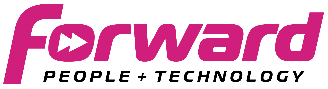 This Mercantile Package is designed for retail stores, on-line retail sales, wholesalers/distributors, and low hazard small manufacturing risks, as well as service industry risks such as coffee shops, delis, refreshment stands, tailors, shoe repair shops, etc. This product allows you to provide CGL and optional property and crime coverage. Currently JET will only provide coverage on a one location per policy basis. If the account requires building coverage, a separate building policy can be obtained in the Forward Commercial Building Ownership product.Instead of completing this application form, consider trying JET, our self-serve platform.JET is the quickest path to quotes and policy issuance.  A modern way FORWARD.PLEASE READ CAREFULLY ‐ Please review this application in detail for accuracy.  If there are any misrepresentations or omissions in the application, any insurance quote is deemed to be void, and any subsequent insurance policy will be rendered null and void from inception.   Email completed apps to newcommercial@forwardinsurance.ca or for the quickest turnaround, log in to JET.MERCHANT’S PACKAGE – APPLICATION FOR INSURANCEAPPLICANT INFORMATIONAPPLICANT INFORMATIONAPPLICANT INFORMATIONAPPLICANT INFORMATIONAPPLICANT INFORMATIONAPPLICANT INFORMATIONAPPLICANT INFORMATIONAPPLICANT INFORMATIONAPPLICANT INFORMATIONAPPLICANT INFORMATIONAPPLICANT INFORMATIONAPPLICANT INFORMATIONAPPLICANT INFORMATIONAPPLICANT INFORMATIONAPPLICANT INFORMATIONAPPLICANT INFORMATIONAPPLICANT INFORMATIONAPPLICANT INFORMATIONAPPLICANT INFORMATIONAPPLICANT INFORMATIONAPPLICANT INFORMATIONAPPLICANT INFORMATIONAPPLICANT INFORMATIONAPPLICANT INFORMATIONAPPLICANT INFORMATIONAPPLICANT INFORMATIONAPPLICANT INFORMATIONAPPLICANT INFORMATIONAPPLICANT INFORMATIONAPPLICANT INFORMATIONAPPLICANT INFORMATIONAPPLICANT INFORMATIONAPPLICANT INFORMATIONAPPLICANT INFORMATIONAPPLICANT INFORMATIONAPPLICANT INFORMATIONAPPLICANT INFORMATIONAPPLICANT INFORMATIONAPPLICANT INFORMATIONApplicant’s email address:(Required for e-signature)Applicant’s email address:(Required for e-signature)Applicant’s email address:(Required for e-signature)Applicant’s email address:(Required for e-signature)Applicant’s email address:(Required for e-signature)Applicant’s email address:(Required for e-signature)Applicant’s email address:(Required for e-signature)Applicant’s email address:(Required for e-signature)Applicant’s email address:(Required for e-signature)Applicant’s email address:(Required for e-signature)Applicant’s email address:(Required for e-signature)Applicant’s email address:(Required for e-signature)Applicant’s email address:(Required for e-signature)Applicant Name (legal name/s):Applicant Name (legal name/s):Applicant Name (legal name/s):Applicant Name (legal name/s):Applicant Name (legal name/s):Applicant Name (legal name/s):Applicant Name (legal name/s):Applicant Name (legal name/s):Applicant Name (legal name/s):Applicant Name (legal name/s):Applicant Name (legal name/s):Applicant Name (legal name/s):Applicant Name (legal name/s):Mailing address province:Mailing address province:Mailing address province:Mailing address province:Mailing address province:Mailing address province:Mailing address province:Mailing address province:Mailing address province:Mailing address province:Mailing address province:Mailing address province:Mailing address province:Year established (####):Year established (####):Year established (####):Year established (####):Year established (####):Year established (####):Year established (####):Year established (####):Year established (####):Year established (####):Year established (####):Year established (####):Year established (####):   Years of experience in this industry:   Years of experience in this industry:   Years of experience in this industry:   Years of experience in this industry:   Years of experience in this industry:   Years of experience in this industry:   Years of experience in this industry:   Years of experience in this industry:   Years of experience in this industry:Applicant's website:Applicant's website:Applicant's website:Applicant's website:Applicant's website:Applicant's website:Applicant's website:Applicant's website:Applicant's website:Applicant's website:Applicant's website:Applicant's website:Applicant's website:LOSS HISTORYLOSS HISTORYLOSS HISTORYLOSS HISTORYLOSS HISTORYLOSS HISTORYLOSS HISTORYLOSS HISTORYLOSS HISTORYLOSS HISTORYLOSS HISTORYLOSS HISTORYLOSS HISTORYLOSS HISTORYLOSS HISTORYLOSS HISTORYLOSS HISTORYLOSS HISTORYLOSS HISTORYLOSS HISTORYLOSS HISTORYLOSS HISTORYLOSS HISTORYLOSS HISTORYLOSS HISTORYLOSS HISTORYLOSS HISTORYLOSS HISTORYLOSS HISTORYLOSS HISTORYLOSS HISTORYLOSS HISTORYLOSS HISTORYLOSS HISTORYLOSS HISTORYLOSS HISTORYLOSS HISTORYLOSS HISTORYLOSS HISTORYHas the Applicant had any claims in the last five years? If so, provide details.Has the Applicant had any claims in the last five years? If so, provide details.Has the Applicant had any claims in the last five years? If so, provide details.Has the Applicant had any claims in the last five years? If so, provide details.Has the Applicant had any claims in the last five years? If so, provide details.Has the Applicant had any claims in the last five years? If so, provide details.Has the Applicant had any claims in the last five years? If so, provide details.Has the Applicant had any claims in the last five years? If so, provide details.Has the Applicant had any claims in the last five years? If so, provide details.Has the Applicant had any claims in the last five years? If so, provide details.Has the Applicant had any claims in the last five years? If so, provide details.Has the Applicant had any claims in the last five years? If so, provide details.Has the Applicant had any claims in the last five years? If so, provide details.Has the Applicant had any claims in the last five years? If so, provide details.Has the Applicant had any claims in the last five years? If so, provide details.Has the Applicant had any claims in the last five years? If so, provide details.Has the Applicant had any claims in the last five years? If so, provide details.Has the Applicant had any claims in the last five years? If so, provide details.Has the Applicant had any claims in the last five years? If so, provide details.Has the Applicant had any claims in the last five years? If so, provide details.Has the Applicant had any claims in the last five years? If so, provide details.Has the Applicant had any claims in the last five years? If so, provide details.Has the Applicant had any claims in the last five years? If so, provide details.Has the Applicant had any claims in the last five years? If so, provide details.Has the Applicant had any claims in the last five years? If so, provide details.Has the Applicant had any claims in the last five years? If so, provide details.Has the Applicant had any claims in the last five years? If so, provide details.Has the Applicant had any claims in the last five years? If so, provide details.Has the Applicant had any claims in the last five years? If so, provide details.Has the Applicant had any claims in the last five years? If so, provide details.Has the Applicant had any claims in the last five years? If so, provide details.Has the Applicant had any claims in the last five years? If so, provide details.Has the Applicant had any claims in the last five years? If so, provide details. Yes          No        Yes          No        Yes          No        Yes          No        Yes          No        Yes          No       Claim 1 Details – Date: Claim 1 Details – Date: Claim 1 Details – Date: Claim 1 Details – Date: Claim 1 Details – Date: Claim 1 Details – Date: Claim 1 Details – Date: Claim 1 Details – Date: How much was paid for this loss?How much was paid for this loss?How much was paid for this loss?How much was paid for this loss?How much was paid for this loss?How much was paid for this loss?How much was paid for this loss?How much was paid for this loss?How much was paid for this loss?Nature of Claim:Nature of Claim:Nature of Claim:Nature of Claim:Nature of Claim:Nature of Claim:Nature of Claim: Aircraft or vehicle impact Aircraft or vehicle impact Aircraft or vehicle impact Aircraft or vehicle impact Aircraft or vehicle impact Aircraft or vehicle impact Aircraft or vehicle impact Aircraft or vehicle impact Aircraft or vehicle impact Aircraft or vehicle impact Aircraft or vehicle impact Aircraft or vehicle impact Arson Arson Arson Arson Arson Arson Arson Arson Burglary Burglary Burglary Burglary Burglary Burglary Burglary Burglary Change in Temperature Change in Temperature Change in Temperature Change in Temperature Change in Temperature Change in Temperature Change in Temperature Change in Temperature Change in Temperature Earthquake Earthquake Earthquake Earthquake Earthquake Earthquake Earthquake Earthquake Earthquake Earthquake Earthquake Earthquake Electrical Current Electrical Current Electrical Current Electrical Current Electrical Current Electrical Current Electrical Current Electrical Current Explosion Explosion Explosion Explosion Explosion Explosion Explosion Explosion Falling Object Falling Object Falling Object Falling Object Falling Object Falling Object Falling Object Falling Object Falling Object Fire Fire Fire Fire Fire Fire Fire Fire Fire Fire Fire Fire Flood Flood Flood Flood Flood Flood Flood Flood Freezing Freezing Freezing Freezing Freezing Freezing Freezing Freezing Hail Hail Hail Hail Hail Hail Hail Hail Hail Landside Landside Landside Landside Landside Landside Landside Landside Landside Landside Landside Landside Lightning Lightning Lightning Lightning Lightning Lightning Lightning Lightning Malicious Acts Malicious Acts Malicious Acts Malicious Acts Malicious Acts Malicious Acts Malicious Acts Malicious Acts Other-Liability Other-Liability Other-Liability Other-Liability Other-Liability Other-Liability Other-Liability Other-Liability Other-Liability Other - Property Other - Property Other - Property Other - Property Other - Property Other - Property Other - Property Other - Property Other - Property Other - Property Other - Property Other - Property Overland Water Overland Water Overland Water Overland Water Overland Water Overland Water Overland Water Overland Water Riot Riot Riot Riot Riot Riot Riot Riot Sewer Backup Sewer Backup Sewer Backup Sewer Backup Sewer Backup Sewer Backup Sewer Backup Sewer Backup Sewer Backup Smoke Smoke Smoke Smoke Smoke Smoke Smoke Smoke Smoke Smoke Smoke Smoke Storm Storm Storm Storm Storm Storm Storm Storm Slip & Fall Slip & Fall Slip & Fall Slip & Fall Slip & Fall Slip & Fall Slip & Fall Slip & Fall Tenant Vandalism Tenant Vandalism Tenant Vandalism Tenant Vandalism Tenant Vandalism Tenant Vandalism Tenant Vandalism Tenant Vandalism Tenant Vandalism Theft Theft Theft Theft Theft Theft Theft Theft Theft Theft Theft Theft Vandalism Vandalism Vandalism Vandalism Vandalism Vandalism Vandalism Vandalism Water Water Water Water Water Water Water Water Wildfire Wildfire Wildfire Wildfire Wildfire Wildfire Wildfire Wildfire Wildfire Wind Wind Wind Wind Wind Wind Wind Wind Wind Wind Wind WindIs the claim file closed?Is the claim file closed?Is the claim file closed?Is the claim file closed?Is the claim file closed?Is the claim file closed?Is the claim file closed?Is the claim file closed?Is the claim file closed?Is the claim file closed?Is the claim file closed?Is the claim file closed?Is the claim file closed?Is the claim file closed? Yes          No        Yes          No        Yes          No        Yes          No        Yes          No       Have all damages been repaired?Have all damages been repaired?Have all damages been repaired?Have all damages been repaired?Have all damages been repaired?Have all damages been repaired?Have all damages been repaired?Have all damages been repaired?Have all damages been repaired?Have all damages been repaired?Have all damages been repaired?Have all damages been repaired?Have all damages been repaired? Yes          No        Yes          No        Yes          No        Yes          No        Yes          No       Describe the loss control measures that are now in place to avoid a future similar loss:Describe the loss control measures that are now in place to avoid a future similar loss:Describe the loss control measures that are now in place to avoid a future similar loss:Describe the loss control measures that are now in place to avoid a future similar loss:Describe the loss control measures that are now in place to avoid a future similar loss:Describe the loss control measures that are now in place to avoid a future similar loss:Describe the loss control measures that are now in place to avoid a future similar loss:Describe the loss control measures that are now in place to avoid a future similar loss:Describe the loss control measures that are now in place to avoid a future similar loss:Describe the loss control measures that are now in place to avoid a future similar loss:Describe the loss control measures that are now in place to avoid a future similar loss:Describe the loss control measures that are now in place to avoid a future similar loss:Describe the loss control measures that are now in place to avoid a future similar loss:Describe the loss control measures that are now in place to avoid a future similar loss:Describe the loss control measures that are now in place to avoid a future similar loss:Describe the loss control measures that are now in place to avoid a future similar loss:Describe the loss control measures that are now in place to avoid a future similar loss:Describe the loss control measures that are now in place to avoid a future similar loss:Describe the loss control measures that are now in place to avoid a future similar loss:Describe the loss control measures that are now in place to avoid a future similar loss:Describe the loss control measures that are now in place to avoid a future similar loss:Describe the loss control measures that are now in place to avoid a future similar loss:Describe the loss control measures that are now in place to avoid a future similar loss:Describe the loss control measures that are now in place to avoid a future similar loss:Claim 2 Details – Date: Claim 2 Details – Date: Claim 2 Details – Date: Claim 2 Details – Date: Claim 2 Details – Date: Claim 2 Details – Date: Claim 2 Details – Date: Claim 2 Details – Date: How much was paid for this loss?How much was paid for this loss?How much was paid for this loss?How much was paid for this loss?How much was paid for this loss?How much was paid for this loss?How much was paid for this loss?How much was paid for this loss?How much was paid for this loss?Nature of Claim:Nature of Claim:Nature of Claim:Nature of Claim:Nature of Claim:Nature of Claim:Nature of Claim: Aircraft or vehicle impact Aircraft or vehicle impact Aircraft or vehicle impact Aircraft or vehicle impact Aircraft or vehicle impact Aircraft or vehicle impact Aircraft or vehicle impact Aircraft or vehicle impact Aircraft or vehicle impact Aircraft or vehicle impact Aircraft or vehicle impact Aircraft or vehicle impact Arson Arson Arson Arson Arson Arson Arson Arson Burglary Burglary Burglary Burglary Burglary Burglary Burglary Burglary Change in Temperature Change in Temperature Change in Temperature Change in Temperature Change in Temperature Change in Temperature Change in Temperature Change in Temperature Change in Temperature Earthquake Earthquake Earthquake Earthquake Earthquake Earthquake Earthquake Earthquake Earthquake Earthquake Earthquake Earthquake Electrical Current Electrical Current Electrical Current Electrical Current Electrical Current Electrical Current Electrical Current Electrical Current Explosion Explosion Explosion Explosion Explosion Explosion Explosion Explosion Falling Object Falling Object Falling Object Falling Object Falling Object Falling Object Falling Object Falling Object Falling Object Fire Fire Fire Fire Fire Fire Fire Fire Fire Fire Fire Fire Flood Flood Flood Flood Flood Flood Flood Flood Freezing Freezing Freezing Freezing Freezing Freezing Freezing Freezing Hail Hail Hail Hail Hail Hail Hail Hail Hail Landside Landside Landside Landside Landside Landside Landside Landside Landside Landside Landside Landside Lightning Lightning Lightning Lightning Lightning Lightning Lightning Lightning Malicious Acts Malicious Acts Malicious Acts Malicious Acts Malicious Acts Malicious Acts Malicious Acts Malicious Acts Other-Liability Other-Liability Other-Liability Other-Liability Other-Liability Other-Liability Other-Liability Other-Liability Other-Liability Other - Property Other - Property Other - Property Other - Property Other - Property Other - Property Other - Property Other - Property Other - Property Other - Property Other - Property Other - Property Overland Water Overland Water Overland Water Overland Water Overland Water Overland Water Overland Water Overland Water Riot Riot Riot Riot Riot Riot Riot Riot Sewer Backup Sewer Backup Sewer Backup Sewer Backup Sewer Backup Sewer Backup Sewer Backup Sewer Backup Sewer Backup Smoke Smoke Smoke Smoke Smoke Smoke Smoke Smoke Smoke Smoke Smoke Smoke Storm Storm Storm Storm Storm Storm Storm Storm Slip & Fall Slip & Fall Slip & Fall Slip & Fall Slip & Fall Slip & Fall Slip & Fall Slip & Fall Tenant Vandalism Tenant Vandalism Tenant Vandalism Tenant Vandalism Tenant Vandalism Tenant Vandalism Tenant Vandalism Tenant Vandalism Tenant Vandalism Theft Theft Theft Theft Theft Theft Theft Theft Theft Theft Theft Theft Vandalism Vandalism Vandalism Vandalism Vandalism Vandalism Vandalism Vandalism Water Water Water Water Water Water Water Water Wildfire Wildfire Wildfire Wildfire Wildfire Wildfire Wildfire Wildfire WildfireIs the claim file closed?Is the claim file closed?Is the claim file closed?Is the claim file closed?Is the claim file closed?Is the claim file closed?Is the claim file closed?Is the claim file closed?Is the claim file closed?Is the claim file closed?Is the claim file closed?Is the claim file closed?Is the claim file closed? Yes          No        Yes          No        Yes          No        Yes          No        Yes          No        Yes          No       Have all damages been repaired?Have all damages been repaired?Have all damages been repaired?Have all damages been repaired?Have all damages been repaired?Have all damages been repaired?Have all damages been repaired?Have all damages been repaired?Have all damages been repaired?Have all damages been repaired?Have all damages been repaired?Have all damages been repaired?Have all damages been repaired? Yes          No        Yes          No        Yes          No        Yes          No        Yes          No       Describe the loss control measures that are now in place to avoid a future similar loss:Describe the loss control measures that are now in place to avoid a future similar loss:Describe the loss control measures that are now in place to avoid a future similar loss:Describe the loss control measures that are now in place to avoid a future similar loss:Describe the loss control measures that are now in place to avoid a future similar loss:Describe the loss control measures that are now in place to avoid a future similar loss:Describe the loss control measures that are now in place to avoid a future similar loss:Describe the loss control measures that are now in place to avoid a future similar loss:Describe the loss control measures that are now in place to avoid a future similar loss:Describe the loss control measures that are now in place to avoid a future similar loss:Describe the loss control measures that are now in place to avoid a future similar loss:Describe the loss control measures that are now in place to avoid a future similar loss:Describe the loss control measures that are now in place to avoid a future similar loss:Describe the loss control measures that are now in place to avoid a future similar loss:Describe the loss control measures that are now in place to avoid a future similar loss:Describe the loss control measures that are now in place to avoid a future similar loss:Describe the loss control measures that are now in place to avoid a future similar loss:Describe the loss control measures that are now in place to avoid a future similar loss:Describe the loss control measures that are now in place to avoid a future similar loss:Describe the loss control measures that are now in place to avoid a future similar loss:Describe the loss control measures that are now in place to avoid a future similar loss:Describe the loss control measures that are now in place to avoid a future similar loss:Describe the loss control measures that are now in place to avoid a future similar loss:Describe the loss control measures that are now in place to avoid a future similar loss:Claim 3 Details – Date: Claim 3 Details – Date: Claim 3 Details – Date: Claim 3 Details – Date: Claim 3 Details – Date: Claim 3 Details – Date: Claim 3 Details – Date: Claim 3 Details – Date: How much was paid for this loss?How much was paid for this loss?How much was paid for this loss?How much was paid for this loss?How much was paid for this loss?How much was paid for this loss?How much was paid for this loss?How much was paid for this loss?How much was paid for this loss?Nature of Claim:Nature of Claim:Nature of Claim:Nature of Claim:Nature of Claim:Nature of Claim:Nature of Claim: Aircraft or vehicle impact Aircraft or vehicle impact Aircraft or vehicle impact Aircraft or vehicle impact Aircraft or vehicle impact Aircraft or vehicle impact Aircraft or vehicle impact Aircraft or vehicle impact Aircraft or vehicle impact Aircraft or vehicle impact Aircraft or vehicle impact Aircraft or vehicle impact Arson Arson Arson Arson Arson Arson Arson Arson Burglary Burglary Burglary Burglary Burglary Burglary Burglary Burglary Change in Temperature Change in Temperature Change in Temperature Change in Temperature Change in Temperature Change in Temperature Change in Temperature Change in Temperature Change in Temperature Earthquake Earthquake Earthquake Earthquake Earthquake Earthquake Earthquake Earthquake Earthquake Earthquake Earthquake Earthquake Electrical Current Electrical Current Electrical Current Electrical Current Electrical Current Electrical Current Electrical Current Electrical Current Explosion Explosion Explosion Explosion Explosion Explosion Explosion Explosion Falling Object Falling Object Falling Object Falling Object Falling Object Falling Object Falling Object Falling Object Falling Object Fire Fire Fire Fire Fire Fire Fire Fire Fire Fire Fire Fire Flood Flood Flood Flood Flood Flood Flood Flood Freezing Freezing Freezing Freezing Freezing Freezing Freezing Freezing Hail Hail Hail Hail Hail Hail Hail Hail Hail Landside Landside Landside Landside Landside Landside Landside Landside Landside Landside Landside Landside Lightning Lightning Lightning Lightning Lightning Lightning Lightning Lightning Malicious Acts Malicious Acts Malicious Acts Malicious Acts Malicious Acts Malicious Acts Malicious Acts Malicious Acts Other-Liability Other-Liability Other-Liability Other-Liability Other-Liability Other-Liability Other-Liability Other-Liability Other-Liability Other - Property Other - Property Other - Property Other - Property Other - Property Other - Property Other - Property Other - Property Other - Property Other - Property Other - Property Other - Property Overland Water Overland Water Overland Water Overland Water Overland Water Overland Water Overland Water Overland Water Riot Riot Riot Riot Riot Riot Riot Riot Sewer Backup Sewer Backup Sewer Backup Sewer Backup Sewer Backup Sewer Backup Sewer Backup Sewer Backup Sewer Backup Smoke Smoke Smoke Smoke Smoke Smoke Smoke Smoke Smoke Smoke Smoke Smoke Storm Storm Storm Storm Storm Storm Storm Storm Slip & Fall Slip & Fall Slip & Fall Slip & Fall Slip & Fall Slip & Fall Slip & Fall Slip & Fall Tenant Vandalism Tenant Vandalism Tenant Vandalism Tenant Vandalism Tenant Vandalism Tenant Vandalism Tenant Vandalism Tenant Vandalism Tenant Vandalism Theft Theft Theft Theft Theft Theft Theft Theft Theft Theft Theft Theft Vandalism Vandalism Vandalism Vandalism Vandalism Vandalism Vandalism Vandalism Water Water Water Water Water Water Water Water Wildfire Wildfire Wildfire Wildfire Wildfire Wildfire Wildfire Wildfire WildfireIs the claim file closed?Is the claim file closed?Is the claim file closed?Is the claim file closed?Is the claim file closed?Is the claim file closed?Is the claim file closed?Is the claim file closed?Is the claim file closed?Is the claim file closed?Is the claim file closed?Is the claim file closed?Is the claim file closed? Yes          No        Yes          No        Yes          No        Yes          No        Yes          No        Yes          No       Have all damages been repaired?Have all damages been repaired?Have all damages been repaired?Have all damages been repaired?Have all damages been repaired?Have all damages been repaired?Have all damages been repaired?Have all damages been repaired?Have all damages been repaired?Have all damages been repaired?Have all damages been repaired?Have all damages been repaired?Have all damages been repaired? Yes          No        Yes          No        Yes          No        Yes          No        Yes          No       Describe the loss control measures that are now in place to avoid a future similar loss:Describe the loss control measures that are now in place to avoid a future similar loss:Describe the loss control measures that are now in place to avoid a future similar loss:Describe the loss control measures that are now in place to avoid a future similar loss:Describe the loss control measures that are now in place to avoid a future similar loss:Describe the loss control measures that are now in place to avoid a future similar loss:Describe the loss control measures that are now in place to avoid a future similar loss:Describe the loss control measures that are now in place to avoid a future similar loss:Describe the loss control measures that are now in place to avoid a future similar loss:Describe the loss control measures that are now in place to avoid a future similar loss:Describe the loss control measures that are now in place to avoid a future similar loss:Describe the loss control measures that are now in place to avoid a future similar loss:Describe the loss control measures that are now in place to avoid a future similar loss:Describe the loss control measures that are now in place to avoid a future similar loss:Describe the loss control measures that are now in place to avoid a future similar loss:Describe the loss control measures that are now in place to avoid a future similar loss:Describe the loss control measures that are now in place to avoid a future similar loss:Describe the loss control measures that are now in place to avoid a future similar loss:Describe the loss control measures that are now in place to avoid a future similar loss:Describe the loss control measures that are now in place to avoid a future similar loss:Describe the loss control measures that are now in place to avoid a future similar loss:Describe the loss control measures that are now in place to avoid a future similar loss:Describe the loss control measures that are now in place to avoid a future similar loss:Describe the loss control measures that are now in place to avoid a future similar loss:Has the applicant had more than 3 claims in the last 5 years?Has the applicant had more than 3 claims in the last 5 years?Has the applicant had more than 3 claims in the last 5 years?Has the applicant had more than 3 claims in the last 5 years?Has the applicant had more than 3 claims in the last 5 years?Has the applicant had more than 3 claims in the last 5 years?Has the applicant had more than 3 claims in the last 5 years?Has the applicant had more than 3 claims in the last 5 years?Has the applicant had more than 3 claims in the last 5 years?Has the applicant had more than 3 claims in the last 5 years?Has the applicant had more than 3 claims in the last 5 years?Has the applicant had more than 3 claims in the last 5 years?Has the applicant had more than 3 claims in the last 5 years?Has the applicant had more than 3 claims in the last 5 years?Has the applicant had more than 3 claims in the last 5 years?Has the applicant had more than 3 claims in the last 5 years?Has the applicant had more than 3 claims in the last 5 years?Has the applicant had more than 3 claims in the last 5 years?Has the applicant had more than 3 claims in the last 5 years?Has the applicant had more than 3 claims in the last 5 years?Has the applicant had more than 3 claims in the last 5 years?Has the applicant had more than 3 claims in the last 5 years?Has the applicant had more than 3 claims in the last 5 years?Has the applicant had more than 3 claims in the last 5 years?Has the applicant had more than 3 claims in the last 5 years?Has the applicant had more than 3 claims in the last 5 years?Has the applicant had more than 3 claims in the last 5 years?Has the applicant had more than 3 claims in the last 5 years?Has the applicant had more than 3 claims in the last 5 years?Has the applicant had more than 3 claims in the last 5 years?Has the applicant had more than 3 claims in the last 5 years?Has the applicant had more than 3 claims in the last 5 years?Has the applicant had more than 3 claims in the last 5 years?Has the applicant had more than 3 claims in the last 5 years?Has the applicant had more than 3 claims in the last 5 years? Yes          No        Yes          No        Yes          No        Yes          No       If yes, please describe:If yes, please describe:If yes, please describe:If yes, please describe:If yes, please describe:If yes, please describe:If yes, please describe:If yes, please describe:If yes, please describe:PRIOR INSURANCEPRIOR INSURANCEPRIOR INSURANCEPRIOR INSURANCEPRIOR INSURANCEPRIOR INSURANCEPRIOR INSURANCEPRIOR INSURANCEPRIOR INSURANCEPRIOR INSURANCEPRIOR INSURANCEPRIOR INSURANCEPRIOR INSURANCEPRIOR INSURANCEPRIOR INSURANCEPRIOR INSURANCEPRIOR INSURANCEPRIOR INSURANCEPRIOR INSURANCEPRIOR INSURANCEPRIOR INSURANCEPRIOR INSURANCEPRIOR INSURANCEPRIOR INSURANCEPRIOR INSURANCEPRIOR INSURANCEPRIOR INSURANCEPRIOR INSURANCEPRIOR INSURANCEPRIOR INSURANCEPRIOR INSURANCEPRIOR INSURANCEPRIOR INSURANCEPRIOR INSURANCEPRIOR INSURANCEPRIOR INSURANCEPRIOR INSURANCEPRIOR INSURANCEPRIOR INSURANCEDoes the applicant currently carry Commercial General Liability coverage?Does the applicant currently carry Commercial General Liability coverage?Does the applicant currently carry Commercial General Liability coverage?Does the applicant currently carry Commercial General Liability coverage?Does the applicant currently carry Commercial General Liability coverage?Does the applicant currently carry Commercial General Liability coverage?Does the applicant currently carry Commercial General Liability coverage?Does the applicant currently carry Commercial General Liability coverage?Does the applicant currently carry Commercial General Liability coverage?Does the applicant currently carry Commercial General Liability coverage?Does the applicant currently carry Commercial General Liability coverage?Does the applicant currently carry Commercial General Liability coverage?Does the applicant currently carry Commercial General Liability coverage?Does the applicant currently carry Commercial General Liability coverage?Does the applicant currently carry Commercial General Liability coverage?Does the applicant currently carry Commercial General Liability coverage?Does the applicant currently carry Commercial General Liability coverage?Does the applicant currently carry Commercial General Liability coverage?Does the applicant currently carry Commercial General Liability coverage?Does the applicant currently carry Commercial General Liability coverage?Does the applicant currently carry Commercial General Liability coverage?Does the applicant currently carry Commercial General Liability coverage?Does the applicant currently carry Commercial General Liability coverage?Does the applicant currently carry Commercial General Liability coverage?Does the applicant currently carry Commercial General Liability coverage?Does the applicant currently carry Commercial General Liability coverage?Does the applicant currently carry Commercial General Liability coverage?Does the applicant currently carry Commercial General Liability coverage?Does the applicant currently carry Commercial General Liability coverage?Does the applicant currently carry Commercial General Liability coverage?Does the applicant currently carry Commercial General Liability coverage?Does the applicant currently carry Commercial General Liability coverage?Does the applicant currently carry Commercial General Liability coverage?Does the applicant currently carry Commercial General Liability coverage?Does the applicant currently carry Commercial General Liability coverage?Does the applicant currently carry Commercial General Liability coverage? Yes          No        Yes          No        Yes          No       If yes, is (or was) this account currently insured with Forward Insurance Managers Ltd.?If yes, is (or was) this account currently insured with Forward Insurance Managers Ltd.?If yes, is (or was) this account currently insured with Forward Insurance Managers Ltd.?If yes, is (or was) this account currently insured with Forward Insurance Managers Ltd.?If yes, is (or was) this account currently insured with Forward Insurance Managers Ltd.?If yes, is (or was) this account currently insured with Forward Insurance Managers Ltd.?If yes, is (or was) this account currently insured with Forward Insurance Managers Ltd.?If yes, is (or was) this account currently insured with Forward Insurance Managers Ltd.?If yes, is (or was) this account currently insured with Forward Insurance Managers Ltd.?If yes, is (or was) this account currently insured with Forward Insurance Managers Ltd.?If yes, is (or was) this account currently insured with Forward Insurance Managers Ltd.?If yes, is (or was) this account currently insured with Forward Insurance Managers Ltd.?If yes, is (or was) this account currently insured with Forward Insurance Managers Ltd.?If yes, is (or was) this account currently insured with Forward Insurance Managers Ltd.?If yes, is (or was) this account currently insured with Forward Insurance Managers Ltd.?If yes, is (or was) this account currently insured with Forward Insurance Managers Ltd.?If yes, is (or was) this account currently insured with Forward Insurance Managers Ltd.?If yes, is (or was) this account currently insured with Forward Insurance Managers Ltd.?If yes, is (or was) this account currently insured with Forward Insurance Managers Ltd.?If yes, is (or was) this account currently insured with Forward Insurance Managers Ltd.?If yes, is (or was) this account currently insured with Forward Insurance Managers Ltd.?If yes, is (or was) this account currently insured with Forward Insurance Managers Ltd.?If yes, is (or was) this account currently insured with Forward Insurance Managers Ltd.?If yes, is (or was) this account currently insured with Forward Insurance Managers Ltd.?If yes, is (or was) this account currently insured with Forward Insurance Managers Ltd.?If yes, is (or was) this account currently insured with Forward Insurance Managers Ltd.?If yes, is (or was) this account currently insured with Forward Insurance Managers Ltd.?If yes, is (or was) this account currently insured with Forward Insurance Managers Ltd.?If yes, is (or was) this account currently insured with Forward Insurance Managers Ltd.?If yes, is (or was) this account currently insured with Forward Insurance Managers Ltd.?If yes, is (or was) this account currently insured with Forward Insurance Managers Ltd.?If yes, is (or was) this account currently insured with Forward Insurance Managers Ltd.?If yes, is (or was) this account currently insured with Forward Insurance Managers Ltd.?If yes, is (or was) this account currently insured with Forward Insurance Managers Ltd.? Yes          No        Yes          No        Yes          No       If no, current Insurer name:If no, current Insurer name:If no, current Insurer name:If no, current Insurer name:If no, current Insurer name:If no, current Insurer name:If no, current Insurer name:If no, current Insurer name:If no, current Insurer name:If no, current Insurer name:Current Insurance Expiry Date:Current Insurance Expiry Date:Current Insurance Expiry Date:Current Insurance Expiry Date:Current Insurance Expiry Date:Current Insurance Expiry Date:Current Insurance Expiry Date:Current Insurance Expiry Date:Target Premium:Target Premium:Target Premium:Target Premium:Target Premium:Target Premium:$     $     $     $     $     $     $     $     $     $     $     Has the applicant ever had insurance cancelled, declined or refused?Has the applicant ever had insurance cancelled, declined or refused?Has the applicant ever had insurance cancelled, declined or refused?Has the applicant ever had insurance cancelled, declined or refused?Has the applicant ever had insurance cancelled, declined or refused?Has the applicant ever had insurance cancelled, declined or refused?Has the applicant ever had insurance cancelled, declined or refused?Has the applicant ever had insurance cancelled, declined or refused?Has the applicant ever had insurance cancelled, declined or refused?Has the applicant ever had insurance cancelled, declined or refused?Has the applicant ever had insurance cancelled, declined or refused?Has the applicant ever had insurance cancelled, declined or refused?Has the applicant ever had insurance cancelled, declined or refused?Has the applicant ever had insurance cancelled, declined or refused?Has the applicant ever had insurance cancelled, declined or refused?Has the applicant ever had insurance cancelled, declined or refused?Has the applicant ever had insurance cancelled, declined or refused?Has the applicant ever had insurance cancelled, declined or refused?Has the applicant ever had insurance cancelled, declined or refused?Has the applicant ever had insurance cancelled, declined or refused?Has the applicant ever had insurance cancelled, declined or refused?Has the applicant ever had insurance cancelled, declined or refused?Has the applicant ever had insurance cancelled, declined or refused?Has the applicant ever had insurance cancelled, declined or refused?Has the applicant ever had insurance cancelled, declined or refused?Has the applicant ever had insurance cancelled, declined or refused?Has the applicant ever had insurance cancelled, declined or refused?Has the applicant ever had insurance cancelled, declined or refused?Has the applicant ever had insurance cancelled, declined or refused?Has the applicant ever had insurance cancelled, declined or refused?Has the applicant ever had insurance cancelled, declined or refused?Has the applicant ever had insurance cancelled, declined or refused?Has the applicant ever had insurance cancelled, declined or refused?Has the applicant ever had insurance cancelled, declined or refused?Has the applicant ever had insurance cancelled, declined or refused?Has the applicant ever had insurance cancelled, declined or refused? Yes          No        Yes          No        Yes          No       If yes, reason for decline/refusal/cancellation:If yes, reason for decline/refusal/cancellation:If yes, reason for decline/refusal/cancellation:If yes, reason for decline/refusal/cancellation:If yes, reason for decline/refusal/cancellation:If yes, reason for decline/refusal/cancellation:If yes, reason for decline/refusal/cancellation:If yes, reason for decline/refusal/cancellation:If yes, reason for decline/refusal/cancellation:If yes, reason for decline/refusal/cancellation:If yes, reason for decline/refusal/cancellation:If yes, reason for decline/refusal/cancellation:If yes, reason for decline/refusal/cancellation:If yes, reason for decline/refusal/cancellation:If yes, reason for decline/refusal/cancellation:If yes, reason for decline/refusal/cancellation:If yes, reason for decline/refusal/cancellation:If yes, reason for decline/refusal/cancellation:If yes, reason for decline/refusal/cancellation:If yes, reason for decline/refusal/cancellation:If yes, reason for decline/refusal/cancellation:If yes, reason for decline/refusal/cancellation:If yes, reason for decline/refusal/cancellation:If yes, reason for decline/refusal/cancellation:If yes, reason for decline/refusal/cancellation:If yes, reason for decline/refusal/cancellation:If yes, reason for decline/refusal/cancellation:If yes, reason for decline/refusal/cancellation:If yes, reason for decline/refusal/cancellation:If yes, reason for decline/refusal/cancellation:If yes, reason for decline/refusal/cancellation:If yes, reason for decline/refusal/cancellation:If yes, reason for decline/refusal/cancellation:If yes, reason for decline/refusal/cancellation:If yes, reason for decline/refusal/cancellation:If yes, reason for decline/refusal/cancellation:If yes, reason for decline/refusal/cancellation: Due to claims    	 Due to claims    	 Due to claims    	 Due to claims    	 Due to claims    	 Due to claims    	 Due to claims    	 Due to claims    	 Due to claims    	 Due to claims    	 Due to claims    	 Due to claims    	 Due to claims    	 Due to claims    	 Due to claims    	 Due to claims    	 Due to claims    	 Due to claims    	 Due to claims    	 Due to claims    	 Due to claims    	 Due to condition of the building        Due to condition of the building        Due to condition of the building        Due to condition of the building        Due to condition of the building        Due to condition of the building        Due to condition of the building        Due to condition of the building        Due to condition of the building        Due to condition of the building        Due to condition of the building        Due to condition of the building        Due to condition of the building        Due to condition of the building        Due to condition of the building        Due to condition of the building        Due to non payment – all outstanding premium has been paid        Due to non payment – all outstanding premium has been paid        Due to non payment – all outstanding premium has been paid        Due to non payment – all outstanding premium has been paid        Due to non payment – all outstanding premium has been paid        Due to non payment – all outstanding premium has been paid        Due to non payment – all outstanding premium has been paid        Due to non payment – all outstanding premium has been paid        Due to non payment – all outstanding premium has been paid        Due to non payment – all outstanding premium has been paid        Due to non payment – all outstanding premium has been paid        Due to non payment – all outstanding premium has been paid        Due to non payment – all outstanding premium has been paid        Due to non payment – all outstanding premium has been paid        Due to non payment – all outstanding premium has been paid        Due to non payment – all outstanding premium has been paid        Due to non payment – all outstanding premium has been paid        Due to non payment – all outstanding premium has been paid        Due to non payment – all outstanding premium has been paid        Due to non payment – all outstanding premium has been paid        Due to non payment – all outstanding premium has been paid        Due to non payment – there is still outstanding premium Due to non payment – there is still outstanding premium Due to non payment – there is still outstanding premium Due to non payment – there is still outstanding premium Due to non payment – there is still outstanding premium Due to non payment – there is still outstanding premium Due to non payment – there is still outstanding premium Due to non payment – there is still outstanding premium Due to non payment – there is still outstanding premium Due to non payment – there is still outstanding premium Due to non payment – there is still outstanding premium Due to non payment – there is still outstanding premium Due to non payment – there is still outstanding premium Due to non payment – there is still outstanding premium Due to non payment – there is still outstanding premium Due to non payment – there is still outstanding premium Due to online sales Due to online sales Due to online sales Due to online sales Due to online sales Due to online sales Due to online sales Due to online sales Due to online sales Due to online sales Due to online sales Due to online sales Due to online sales Due to online sales Due to online sales Due to online sales Due to online sales Due to online sales Due to online sales Due to online sales Due to online sales Due to underwriting reasons        Due to underwriting reasons        Due to underwriting reasons        Due to underwriting reasons        Due to underwriting reasons        Due to underwriting reasons        Due to underwriting reasons        Due to underwriting reasons        Due to underwriting reasons        Due to underwriting reasons        Due to underwriting reasons        Due to underwriting reasons        Due to underwriting reasons        Due to underwriting reasons        Due to underwriting reasons        Due to underwriting reasons        Due to type of goods sold Due to type of goods sold Due to type of goods sold Due to type of goods sold Due to type of goods sold Due to type of goods sold Due to type of goods sold Due to type of goods sold Due to type of goods sold Due to type of goods sold Due to type of goods sold Due to type of goods sold Due to type of goods sold Due to type of goods sold Due to type of goods sold Due to type of goods sold Due to type of goods sold Due to type of goods sold Due to type of goods sold Due to type of goods sold Due to type of goods sold Due to vacancy     Due to vacancy     Due to vacancy     Due to vacancy     Due to vacancy     Due to vacancy     Due to vacancy     Due to vacancy     Due to vacancy     Due to vacancy     Due to vacancy     Due to vacancy     Due to vacancy     Due to vacancy     Due to vacancy     Due to vacancy     Insurer is no longer writing this class        Insurer is no longer writing this class        Insurer is no longer writing this class        Insurer is no longer writing this class        Insurer is no longer writing this class        Insurer is no longer writing this class        Insurer is no longer writing this class        Insurer is no longer writing this class        Insurer is no longer writing this class        Insurer is no longer writing this class        Insurer is no longer writing this class        Insurer is no longer writing this class        Insurer is no longer writing this class        Insurer is no longer writing this class        Insurer is no longer writing this class        Insurer is no longer writing this class        Insurer is no longer writing this class        Insurer is no longer writing this class        Insurer is no longer writing this class        Insurer is no longer writing this class        Insurer is no longer writing this class        Other – Describe: Other – Describe: Other – Describe: Other – Describe: Other – Describe:OPERATIONS/ GOODS SOLDOPERATIONS/ GOODS SOLDOPERATIONS/ GOODS SOLDOPERATIONS/ GOODS SOLDOPERATIONS/ GOODS SOLDOPERATIONS/ GOODS SOLDOPERATIONS/ GOODS SOLDOPERATIONS/ GOODS SOLDOPERATIONS/ GOODS SOLDOPERATIONS/ GOODS SOLDOPERATIONS/ GOODS SOLDOPERATIONS/ GOODS SOLDOPERATIONS/ GOODS SOLDOPERATIONS/ GOODS SOLDOPERATIONS/ GOODS SOLDOPERATIONS/ GOODS SOLDOPERATIONS/ GOODS SOLDOPERATIONS/ GOODS SOLDOPERATIONS/ GOODS SOLDOPERATIONS/ GOODS SOLDOPERATIONS/ GOODS SOLDOPERATIONS/ GOODS SOLDOPERATIONS/ GOODS SOLDOPERATIONS/ GOODS SOLDOPERATIONS/ GOODS SOLDOPERATIONS/ GOODS SOLDOPERATIONS/ GOODS SOLDOPERATIONS/ GOODS SOLDOPERATIONS/ GOODS SOLDOPERATIONS/ GOODS SOLDOPERATIONS/ GOODS SOLDOPERATIONS/ GOODS SOLDOPERATIONS/ GOODS SOLDOPERATIONS/ GOODS SOLDOPERATIONS/ GOODS SOLDOPERATIONS/ GOODS SOLDOPERATIONS/ GOODS SOLDOPERATIONS/ GOODS SOLDOPERATIONS/ GOODS SOLDOperations/ goods sold 1:Operations/ goods sold 1:Operations/ goods sold 1:Operations/ goods sold 1:Operations/ goods sold 1:Operations/ goods sold 1:Operations/ goods sold 1:Operations/ goods sold 1:Operations/ goods sold 1:Operations/ goods sold 1:Operations/ goods sold 1:Total Revenue from this operation / goods sold:Total Revenue from this operation / goods sold:Total Revenue from this operation / goods sold:Total Revenue from this operation / goods sold:Total Revenue from this operation / goods sold:Total Revenue from this operation / goods sold:Total Revenue from this operation / goods sold:Total Revenue from this operation / goods sold:Total Revenue from this operation / goods sold:Total Revenue from this operation / goods sold:Total Revenue from this operation / goods sold:Total Revenue from this operation / goods sold:Total Revenue from this operation / goods sold:Total Revenue from this operation / goods sold:Total Revenue from this operation / goods sold:Total Revenue from this operation / goods sold:Total Revenue from this operation / goods sold:$      $      $      $      $      STOREFRONT SALES – what percentage of the operation/goods sold is retail storefront (%)?:STOREFRONT SALES – what percentage of the operation/goods sold is retail storefront (%)?:STOREFRONT SALES – what percentage of the operation/goods sold is retail storefront (%)?:STOREFRONT SALES – what percentage of the operation/goods sold is retail storefront (%)?:STOREFRONT SALES – what percentage of the operation/goods sold is retail storefront (%)?:STOREFRONT SALES – what percentage of the operation/goods sold is retail storefront (%)?:STOREFRONT SALES – what percentage of the operation/goods sold is retail storefront (%)?:STOREFRONT SALES – what percentage of the operation/goods sold is retail storefront (%)?:STOREFRONT SALES – what percentage of the operation/goods sold is retail storefront (%)?:STOREFRONT SALES – what percentage of the operation/goods sold is retail storefront (%)?:STOREFRONT SALES – what percentage of the operation/goods sold is retail storefront (%)?:STOREFRONT SALES – what percentage of the operation/goods sold is retail storefront (%)?:STOREFRONT SALES – what percentage of the operation/goods sold is retail storefront (%)?:STOREFRONT SALES – what percentage of the operation/goods sold is retail storefront (%)?:STOREFRONT SALES – what percentage of the operation/goods sold is retail storefront (%)?:STOREFRONT SALES – what percentage of the operation/goods sold is retail storefront (%)?:STOREFRONT SALES – what percentage of the operation/goods sold is retail storefront (%)?:STOREFRONT SALES – what percentage of the operation/goods sold is retail storefront (%)?:STOREFRONT SALES – what percentage of the operation/goods sold is retail storefront (%)?:STOREFRONT SALES – what percentage of the operation/goods sold is retail storefront (%)?:STOREFRONT SALES – what percentage of the operation/goods sold is retail storefront (%)?:STOREFRONT SALES – what percentage of the operation/goods sold is retail storefront (%)?:STOREFRONT SALES – what percentage of the operation/goods sold is retail storefront (%)?:STOREFRONT SALES – what percentage of the operation/goods sold is retail storefront (%)?:STOREFRONT SALES – what percentage of the operation/goods sold is retail storefront (%)?:STOREFRONT SALES – what percentage of the operation/goods sold is retail storefront (%)?:STOREFRONT SALES – what percentage of the operation/goods sold is retail storefront (%)?:STOREFRONT SALES – what percentage of the operation/goods sold is retail storefront (%)?:STOREFRONT SALES – what percentage of the operation/goods sold is retail storefront (%)?:STOREFRONT SALES – what percentage of the operation/goods sold is retail storefront (%)?:STOREFRONT SALES – what percentage of the operation/goods sold is retail storefront (%)?:STOREFRONT SALES – what percentage of the operation/goods sold is retail storefront (%)?:STOREFRONT SALES – what percentage of the operation/goods sold is retail storefront (%)?:STOREFRONT SALES – what percentage of the operation/goods sold is retail storefront (%)?:STOREFRONT SALES – what percentage of the operation/goods sold is retail storefront (%)?:         %         %ONLINE SALES – what percentage of the operation/goods sold is retail online sales to consumer (%)?:ONLINE SALES – what percentage of the operation/goods sold is retail online sales to consumer (%)?:ONLINE SALES – what percentage of the operation/goods sold is retail online sales to consumer (%)?:ONLINE SALES – what percentage of the operation/goods sold is retail online sales to consumer (%)?:ONLINE SALES – what percentage of the operation/goods sold is retail online sales to consumer (%)?:ONLINE SALES – what percentage of the operation/goods sold is retail online sales to consumer (%)?:ONLINE SALES – what percentage of the operation/goods sold is retail online sales to consumer (%)?:ONLINE SALES – what percentage of the operation/goods sold is retail online sales to consumer (%)?:ONLINE SALES – what percentage of the operation/goods sold is retail online sales to consumer (%)?:ONLINE SALES – what percentage of the operation/goods sold is retail online sales to consumer (%)?:ONLINE SALES – what percentage of the operation/goods sold is retail online sales to consumer (%)?:ONLINE SALES – what percentage of the operation/goods sold is retail online sales to consumer (%)?:ONLINE SALES – what percentage of the operation/goods sold is retail online sales to consumer (%)?:ONLINE SALES – what percentage of the operation/goods sold is retail online sales to consumer (%)?:ONLINE SALES – what percentage of the operation/goods sold is retail online sales to consumer (%)?:ONLINE SALES – what percentage of the operation/goods sold is retail online sales to consumer (%)?:ONLINE SALES – what percentage of the operation/goods sold is retail online sales to consumer (%)?:ONLINE SALES – what percentage of the operation/goods sold is retail online sales to consumer (%)?:ONLINE SALES – what percentage of the operation/goods sold is retail online sales to consumer (%)?:ONLINE SALES – what percentage of the operation/goods sold is retail online sales to consumer (%)?:ONLINE SALES – what percentage of the operation/goods sold is retail online sales to consumer (%)?:ONLINE SALES – what percentage of the operation/goods sold is retail online sales to consumer (%)?:ONLINE SALES – what percentage of the operation/goods sold is retail online sales to consumer (%)?:ONLINE SALES – what percentage of the operation/goods sold is retail online sales to consumer (%)?:ONLINE SALES – what percentage of the operation/goods sold is retail online sales to consumer (%)?:ONLINE SALES – what percentage of the operation/goods sold is retail online sales to consumer (%)?:ONLINE SALES – what percentage of the operation/goods sold is retail online sales to consumer (%)?:ONLINE SALES – what percentage of the operation/goods sold is retail online sales to consumer (%)?:ONLINE SALES – what percentage of the operation/goods sold is retail online sales to consumer (%)?:ONLINE SALES – what percentage of the operation/goods sold is retail online sales to consumer (%)?:ONLINE SALES – what percentage of the operation/goods sold is retail online sales to consumer (%)?:ONLINE SALES – what percentage of the operation/goods sold is retail online sales to consumer (%)?:ONLINE SALES – what percentage of the operation/goods sold is retail online sales to consumer (%)?:ONLINE SALES – what percentage of the operation/goods sold is retail online sales to consumer (%)?:ONLINE SALES – what percentage of the operation/goods sold is retail online sales to consumer (%)?:        %        %WHOLESALE – what percentage of the operation/goods sold is wholesale distribution sales (%)?:WHOLESALE – what percentage of the operation/goods sold is wholesale distribution sales (%)?:WHOLESALE – what percentage of the operation/goods sold is wholesale distribution sales (%)?:WHOLESALE – what percentage of the operation/goods sold is wholesale distribution sales (%)?:WHOLESALE – what percentage of the operation/goods sold is wholesale distribution sales (%)?:WHOLESALE – what percentage of the operation/goods sold is wholesale distribution sales (%)?:WHOLESALE – what percentage of the operation/goods sold is wholesale distribution sales (%)?:WHOLESALE – what percentage of the operation/goods sold is wholesale distribution sales (%)?:WHOLESALE – what percentage of the operation/goods sold is wholesale distribution sales (%)?:WHOLESALE – what percentage of the operation/goods sold is wholesale distribution sales (%)?:WHOLESALE – what percentage of the operation/goods sold is wholesale distribution sales (%)?:WHOLESALE – what percentage of the operation/goods sold is wholesale distribution sales (%)?:WHOLESALE – what percentage of the operation/goods sold is wholesale distribution sales (%)?:WHOLESALE – what percentage of the operation/goods sold is wholesale distribution sales (%)?:WHOLESALE – what percentage of the operation/goods sold is wholesale distribution sales (%)?:WHOLESALE – what percentage of the operation/goods sold is wholesale distribution sales (%)?:WHOLESALE – what percentage of the operation/goods sold is wholesale distribution sales (%)?:WHOLESALE – what percentage of the operation/goods sold is wholesale distribution sales (%)?:WHOLESALE – what percentage of the operation/goods sold is wholesale distribution sales (%)?:WHOLESALE – what percentage of the operation/goods sold is wholesale distribution sales (%)?:WHOLESALE – what percentage of the operation/goods sold is wholesale distribution sales (%)?:WHOLESALE – what percentage of the operation/goods sold is wholesale distribution sales (%)?:WHOLESALE – what percentage of the operation/goods sold is wholesale distribution sales (%)?:WHOLESALE – what percentage of the operation/goods sold is wholesale distribution sales (%)?:WHOLESALE – what percentage of the operation/goods sold is wholesale distribution sales (%)?:WHOLESALE – what percentage of the operation/goods sold is wholesale distribution sales (%)?:WHOLESALE – what percentage of the operation/goods sold is wholesale distribution sales (%)?:WHOLESALE – what percentage of the operation/goods sold is wholesale distribution sales (%)?:WHOLESALE – what percentage of the operation/goods sold is wholesale distribution sales (%)?:WHOLESALE – what percentage of the operation/goods sold is wholesale distribution sales (%)?:WHOLESALE – what percentage of the operation/goods sold is wholesale distribution sales (%)?:WHOLESALE – what percentage of the operation/goods sold is wholesale distribution sales (%)?:WHOLESALE – what percentage of the operation/goods sold is wholesale distribution sales (%)?:WHOLESALE – what percentage of the operation/goods sold is wholesale distribution sales (%)?:WHOLESALE – what percentage of the operation/goods sold is wholesale distribution sales (%)?:        %        %Does the applicant manufacture this Product?Does the applicant manufacture this Product?Does the applicant manufacture this Product?Does the applicant manufacture this Product?Does the applicant manufacture this Product?Does the applicant manufacture this Product?Does the applicant manufacture this Product?Does the applicant manufacture this Product?Does the applicant manufacture this Product?Does the applicant manufacture this Product?Does the applicant manufacture this Product?Does the applicant manufacture this Product?Does the applicant manufacture this Product?Does the applicant manufacture this Product?Does the applicant manufacture this Product?Does the applicant manufacture this Product?Does the applicant manufacture this Product?Does the applicant manufacture this Product?Does the applicant manufacture this Product?Does the applicant manufacture this Product?Does the applicant manufacture this Product?Does the applicant manufacture this Product?Does the applicant manufacture this Product?Does the applicant manufacture this Product?Does the applicant manufacture this Product?Does the applicant manufacture this Product?Does the applicant manufacture this Product?Does the applicant manufacture this Product?Does the applicant manufacture this Product?Does the applicant manufacture this Product?Does the applicant manufacture this Product?Does the applicant manufacture this Product?Does the applicant manufacture this Product?Does the applicant manufacture this Product?Does the applicant manufacture this Product? Yes          No        Yes          No       MANUFACTURING – what percentage of this particular product is manufactured by the Applicant (%)?:MANUFACTURING – what percentage of this particular product is manufactured by the Applicant (%)?:MANUFACTURING – what percentage of this particular product is manufactured by the Applicant (%)?:MANUFACTURING – what percentage of this particular product is manufactured by the Applicant (%)?:MANUFACTURING – what percentage of this particular product is manufactured by the Applicant (%)?:MANUFACTURING – what percentage of this particular product is manufactured by the Applicant (%)?:MANUFACTURING – what percentage of this particular product is manufactured by the Applicant (%)?:MANUFACTURING – what percentage of this particular product is manufactured by the Applicant (%)?:MANUFACTURING – what percentage of this particular product is manufactured by the Applicant (%)?:MANUFACTURING – what percentage of this particular product is manufactured by the Applicant (%)?:MANUFACTURING – what percentage of this particular product is manufactured by the Applicant (%)?:MANUFACTURING – what percentage of this particular product is manufactured by the Applicant (%)?:MANUFACTURING – what percentage of this particular product is manufactured by the Applicant (%)?:MANUFACTURING – what percentage of this particular product is manufactured by the Applicant (%)?:MANUFACTURING – what percentage of this particular product is manufactured by the Applicant (%)?:MANUFACTURING – what percentage of this particular product is manufactured by the Applicant (%)?:MANUFACTURING – what percentage of this particular product is manufactured by the Applicant (%)?:MANUFACTURING – what percentage of this particular product is manufactured by the Applicant (%)?:MANUFACTURING – what percentage of this particular product is manufactured by the Applicant (%)?:MANUFACTURING – what percentage of this particular product is manufactured by the Applicant (%)?:MANUFACTURING – what percentage of this particular product is manufactured by the Applicant (%)?:MANUFACTURING – what percentage of this particular product is manufactured by the Applicant (%)?:MANUFACTURING – what percentage of this particular product is manufactured by the Applicant (%)?:MANUFACTURING – what percentage of this particular product is manufactured by the Applicant (%)?:MANUFACTURING – what percentage of this particular product is manufactured by the Applicant (%)?:MANUFACTURING – what percentage of this particular product is manufactured by the Applicant (%)?:MANUFACTURING – what percentage of this particular product is manufactured by the Applicant (%)?:MANUFACTURING – what percentage of this particular product is manufactured by the Applicant (%)?:MANUFACTURING – what percentage of this particular product is manufactured by the Applicant (%)?:MANUFACTURING – what percentage of this particular product is manufactured by the Applicant (%)?:MANUFACTURING – what percentage of this particular product is manufactured by the Applicant (%)?:MANUFACTURING – what percentage of this particular product is manufactured by the Applicant (%)?:MANUFACTURING – what percentage of this particular product is manufactured by the Applicant (%)?:MANUFACTURING – what percentage of this particular product is manufactured by the Applicant (%)?:MANUFACTURING – what percentage of this particular product is manufactured by the Applicant (%)?:        %        %Operations/ goods sold 2:Operations/ goods sold 2:Operations/ goods sold 2:Operations/ goods sold 2:Operations/ goods sold 2:Operations/ goods sold 2:Operations/ goods sold 2:Operations/ goods sold 2:Operations/ goods sold 2:Operations/ goods sold 2:Operations/ goods sold 2:Total Revenue from this operation / goods sold:Total Revenue from this operation / goods sold:Total Revenue from this operation / goods sold:Total Revenue from this operation / goods sold:Total Revenue from this operation / goods sold:Total Revenue from this operation / goods sold:Total Revenue from this operation / goods sold:Total Revenue from this operation / goods sold:Total Revenue from this operation / goods sold:Total Revenue from this operation / goods sold:Total Revenue from this operation / goods sold:Total Revenue from this operation / goods sold:Total Revenue from this operation / goods sold:Total Revenue from this operation / goods sold:Total Revenue from this operation / goods sold:Total Revenue from this operation / goods sold:Total Revenue from this operation / goods sold:$      $      $      $      $      $      STOREFRONT SALES – what percentage of the operation/goods sold is retail storefront (%)?:STOREFRONT SALES – what percentage of the operation/goods sold is retail storefront (%)?:STOREFRONT SALES – what percentage of the operation/goods sold is retail storefront (%)?:STOREFRONT SALES – what percentage of the operation/goods sold is retail storefront (%)?:STOREFRONT SALES – what percentage of the operation/goods sold is retail storefront (%)?:STOREFRONT SALES – what percentage of the operation/goods sold is retail storefront (%)?:STOREFRONT SALES – what percentage of the operation/goods sold is retail storefront (%)?:STOREFRONT SALES – what percentage of the operation/goods sold is retail storefront (%)?:STOREFRONT SALES – what percentage of the operation/goods sold is retail storefront (%)?:STOREFRONT SALES – what percentage of the operation/goods sold is retail storefront (%)?:STOREFRONT SALES – what percentage of the operation/goods sold is retail storefront (%)?:STOREFRONT SALES – what percentage of the operation/goods sold is retail storefront (%)?:STOREFRONT SALES – what percentage of the operation/goods sold is retail storefront (%)?:STOREFRONT SALES – what percentage of the operation/goods sold is retail storefront (%)?:STOREFRONT SALES – what percentage of the operation/goods sold is retail storefront (%)?:STOREFRONT SALES – what percentage of the operation/goods sold is retail storefront (%)?:STOREFRONT SALES – what percentage of the operation/goods sold is retail storefront (%)?:STOREFRONT SALES – what percentage of the operation/goods sold is retail storefront (%)?:STOREFRONT SALES – what percentage of the operation/goods sold is retail storefront (%)?:STOREFRONT SALES – what percentage of the operation/goods sold is retail storefront (%)?:STOREFRONT SALES – what percentage of the operation/goods sold is retail storefront (%)?:STOREFRONT SALES – what percentage of the operation/goods sold is retail storefront (%)?:STOREFRONT SALES – what percentage of the operation/goods sold is retail storefront (%)?:STOREFRONT SALES – what percentage of the operation/goods sold is retail storefront (%)?:STOREFRONT SALES – what percentage of the operation/goods sold is retail storefront (%)?:STOREFRONT SALES – what percentage of the operation/goods sold is retail storefront (%)?:STOREFRONT SALES – what percentage of the operation/goods sold is retail storefront (%)?:STOREFRONT SALES – what percentage of the operation/goods sold is retail storefront (%)?:STOREFRONT SALES – what percentage of the operation/goods sold is retail storefront (%)?:STOREFRONT SALES – what percentage of the operation/goods sold is retail storefront (%)?:STOREFRONT SALES – what percentage of the operation/goods sold is retail storefront (%)?:STOREFRONT SALES – what percentage of the operation/goods sold is retail storefront (%)?:STOREFRONT SALES – what percentage of the operation/goods sold is retail storefront (%)?:STOREFRONT SALES – what percentage of the operation/goods sold is retail storefront (%)?:STOREFRONT SALES – what percentage of the operation/goods sold is retail storefront (%)?:STOREFRONT SALES – what percentage of the operation/goods sold is retail storefront (%)?:         %ONLINE SALES – what percentage of the operation/goods sold is retail online sales to consumer (%)?:ONLINE SALES – what percentage of the operation/goods sold is retail online sales to consumer (%)?:ONLINE SALES – what percentage of the operation/goods sold is retail online sales to consumer (%)?:ONLINE SALES – what percentage of the operation/goods sold is retail online sales to consumer (%)?:ONLINE SALES – what percentage of the operation/goods sold is retail online sales to consumer (%)?:ONLINE SALES – what percentage of the operation/goods sold is retail online sales to consumer (%)?:ONLINE SALES – what percentage of the operation/goods sold is retail online sales to consumer (%)?:ONLINE SALES – what percentage of the operation/goods sold is retail online sales to consumer (%)?:ONLINE SALES – what percentage of the operation/goods sold is retail online sales to consumer (%)?:ONLINE SALES – what percentage of the operation/goods sold is retail online sales to consumer (%)?:ONLINE SALES – what percentage of the operation/goods sold is retail online sales to consumer (%)?:ONLINE SALES – what percentage of the operation/goods sold is retail online sales to consumer (%)?:ONLINE SALES – what percentage of the operation/goods sold is retail online sales to consumer (%)?:ONLINE SALES – what percentage of the operation/goods sold is retail online sales to consumer (%)?:ONLINE SALES – what percentage of the operation/goods sold is retail online sales to consumer (%)?:ONLINE SALES – what percentage of the operation/goods sold is retail online sales to consumer (%)?:ONLINE SALES – what percentage of the operation/goods sold is retail online sales to consumer (%)?:ONLINE SALES – what percentage of the operation/goods sold is retail online sales to consumer (%)?:ONLINE SALES – what percentage of the operation/goods sold is retail online sales to consumer (%)?:ONLINE SALES – what percentage of the operation/goods sold is retail online sales to consumer (%)?:ONLINE SALES – what percentage of the operation/goods sold is retail online sales to consumer (%)?:ONLINE SALES – what percentage of the operation/goods sold is retail online sales to consumer (%)?:ONLINE SALES – what percentage of the operation/goods sold is retail online sales to consumer (%)?:ONLINE SALES – what percentage of the operation/goods sold is retail online sales to consumer (%)?:ONLINE SALES – what percentage of the operation/goods sold is retail online sales to consumer (%)?:ONLINE SALES – what percentage of the operation/goods sold is retail online sales to consumer (%)?:ONLINE SALES – what percentage of the operation/goods sold is retail online sales to consumer (%)?:ONLINE SALES – what percentage of the operation/goods sold is retail online sales to consumer (%)?:ONLINE SALES – what percentage of the operation/goods sold is retail online sales to consumer (%)?:ONLINE SALES – what percentage of the operation/goods sold is retail online sales to consumer (%)?:ONLINE SALES – what percentage of the operation/goods sold is retail online sales to consumer (%)?:ONLINE SALES – what percentage of the operation/goods sold is retail online sales to consumer (%)?:ONLINE SALES – what percentage of the operation/goods sold is retail online sales to consumer (%)?:ONLINE SALES – what percentage of the operation/goods sold is retail online sales to consumer (%)?:ONLINE SALES – what percentage of the operation/goods sold is retail online sales to consumer (%)?:ONLINE SALES – what percentage of the operation/goods sold is retail online sales to consumer (%)?:        %WHOLESALE – what percentage of the operation/goods sold is wholesale distribution sales (%)?:WHOLESALE – what percentage of the operation/goods sold is wholesale distribution sales (%)?:WHOLESALE – what percentage of the operation/goods sold is wholesale distribution sales (%)?:WHOLESALE – what percentage of the operation/goods sold is wholesale distribution sales (%)?:WHOLESALE – what percentage of the operation/goods sold is wholesale distribution sales (%)?:WHOLESALE – what percentage of the operation/goods sold is wholesale distribution sales (%)?:WHOLESALE – what percentage of the operation/goods sold is wholesale distribution sales (%)?:WHOLESALE – what percentage of the operation/goods sold is wholesale distribution sales (%)?:WHOLESALE – what percentage of the operation/goods sold is wholesale distribution sales (%)?:WHOLESALE – what percentage of the operation/goods sold is wholesale distribution sales (%)?:WHOLESALE – what percentage of the operation/goods sold is wholesale distribution sales (%)?:WHOLESALE – what percentage of the operation/goods sold is wholesale distribution sales (%)?:WHOLESALE – what percentage of the operation/goods sold is wholesale distribution sales (%)?:WHOLESALE – what percentage of the operation/goods sold is wholesale distribution sales (%)?:WHOLESALE – what percentage of the operation/goods sold is wholesale distribution sales (%)?:WHOLESALE – what percentage of the operation/goods sold is wholesale distribution sales (%)?:WHOLESALE – what percentage of the operation/goods sold is wholesale distribution sales (%)?:WHOLESALE – what percentage of the operation/goods sold is wholesale distribution sales (%)?:WHOLESALE – what percentage of the operation/goods sold is wholesale distribution sales (%)?:WHOLESALE – what percentage of the operation/goods sold is wholesale distribution sales (%)?:WHOLESALE – what percentage of the operation/goods sold is wholesale distribution sales (%)?:WHOLESALE – what percentage of the operation/goods sold is wholesale distribution sales (%)?:WHOLESALE – what percentage of the operation/goods sold is wholesale distribution sales (%)?:WHOLESALE – what percentage of the operation/goods sold is wholesale distribution sales (%)?:WHOLESALE – what percentage of the operation/goods sold is wholesale distribution sales (%)?:WHOLESALE – what percentage of the operation/goods sold is wholesale distribution sales (%)?:WHOLESALE – what percentage of the operation/goods sold is wholesale distribution sales (%)?:WHOLESALE – what percentage of the operation/goods sold is wholesale distribution sales (%)?:WHOLESALE – what percentage of the operation/goods sold is wholesale distribution sales (%)?:WHOLESALE – what percentage of the operation/goods sold is wholesale distribution sales (%)?:WHOLESALE – what percentage of the operation/goods sold is wholesale distribution sales (%)?:WHOLESALE – what percentage of the operation/goods sold is wholesale distribution sales (%)?:WHOLESALE – what percentage of the operation/goods sold is wholesale distribution sales (%)?:WHOLESALE – what percentage of the operation/goods sold is wholesale distribution sales (%)?:WHOLESALE – what percentage of the operation/goods sold is wholesale distribution sales (%)?:WHOLESALE – what percentage of the operation/goods sold is wholesale distribution sales (%)?:        %MANUFACTURING – what percentage of the operation/goods sold are manufactured by the Applicant (%)?:MANUFACTURING – what percentage of the operation/goods sold are manufactured by the Applicant (%)?:MANUFACTURING – what percentage of the operation/goods sold are manufactured by the Applicant (%)?:MANUFACTURING – what percentage of the operation/goods sold are manufactured by the Applicant (%)?:MANUFACTURING – what percentage of the operation/goods sold are manufactured by the Applicant (%)?:MANUFACTURING – what percentage of the operation/goods sold are manufactured by the Applicant (%)?:MANUFACTURING – what percentage of the operation/goods sold are manufactured by the Applicant (%)?:MANUFACTURING – what percentage of the operation/goods sold are manufactured by the Applicant (%)?:MANUFACTURING – what percentage of the operation/goods sold are manufactured by the Applicant (%)?:MANUFACTURING – what percentage of the operation/goods sold are manufactured by the Applicant (%)?:MANUFACTURING – what percentage of the operation/goods sold are manufactured by the Applicant (%)?:MANUFACTURING – what percentage of the operation/goods sold are manufactured by the Applicant (%)?:MANUFACTURING – what percentage of the operation/goods sold are manufactured by the Applicant (%)?:MANUFACTURING – what percentage of the operation/goods sold are manufactured by the Applicant (%)?:MANUFACTURING – what percentage of the operation/goods sold are manufactured by the Applicant (%)?:MANUFACTURING – what percentage of the operation/goods sold are manufactured by the Applicant (%)?:MANUFACTURING – what percentage of the operation/goods sold are manufactured by the Applicant (%)?:MANUFACTURING – what percentage of the operation/goods sold are manufactured by the Applicant (%)?:MANUFACTURING – what percentage of the operation/goods sold are manufactured by the Applicant (%)?:MANUFACTURING – what percentage of the operation/goods sold are manufactured by the Applicant (%)?:MANUFACTURING – what percentage of the operation/goods sold are manufactured by the Applicant (%)?:MANUFACTURING – what percentage of the operation/goods sold are manufactured by the Applicant (%)?:MANUFACTURING – what percentage of the operation/goods sold are manufactured by the Applicant (%)?:MANUFACTURING – what percentage of the operation/goods sold are manufactured by the Applicant (%)?:MANUFACTURING – what percentage of the operation/goods sold are manufactured by the Applicant (%)?:MANUFACTURING – what percentage of the operation/goods sold are manufactured by the Applicant (%)?:MANUFACTURING – what percentage of the operation/goods sold are manufactured by the Applicant (%)?:MANUFACTURING – what percentage of the operation/goods sold are manufactured by the Applicant (%)?:MANUFACTURING – what percentage of the operation/goods sold are manufactured by the Applicant (%)?:MANUFACTURING – what percentage of the operation/goods sold are manufactured by the Applicant (%)?:MANUFACTURING – what percentage of the operation/goods sold are manufactured by the Applicant (%)?:MANUFACTURING – what percentage of the operation/goods sold are manufactured by the Applicant (%)?:MANUFACTURING – what percentage of the operation/goods sold are manufactured by the Applicant (%)?:MANUFACTURING – what percentage of the operation/goods sold are manufactured by the Applicant (%)?:MANUFACTURING – what percentage of the operation/goods sold are manufactured by the Applicant (%)?:MANUFACTURING – what percentage of the operation/goods sold are manufactured by the Applicant (%)?:        %Operations/ goods sold 3:Operations/ goods sold 3:Operations/ goods sold 3:Operations/ goods sold 3:Operations/ goods sold 3:Operations/ goods sold 3:Operations/ goods sold 3:Operations/ goods sold 3:Operations/ goods sold 3:Operations/ goods sold 3:Operations/ goods sold 3:Total Revenue from this operation / goods sold:Total Revenue from this operation / goods sold:Total Revenue from this operation / goods sold:Total Revenue from this operation / goods sold:Total Revenue from this operation / goods sold:Total Revenue from this operation / goods sold:Total Revenue from this operation / goods sold:Total Revenue from this operation / goods sold:Total Revenue from this operation / goods sold:Total Revenue from this operation / goods sold:Total Revenue from this operation / goods sold:Total Revenue from this operation / goods sold:Total Revenue from this operation / goods sold:Total Revenue from this operation / goods sold:Total Revenue from this operation / goods sold:Total Revenue from this operation / goods sold:Total Revenue from this operation / goods sold:$      $      $      $      $      $      STOREFRONT SALES – what percentage of the operation/goods sold is retail storefront (%)?:STOREFRONT SALES – what percentage of the operation/goods sold is retail storefront (%)?:STOREFRONT SALES – what percentage of the operation/goods sold is retail storefront (%)?:STOREFRONT SALES – what percentage of the operation/goods sold is retail storefront (%)?:STOREFRONT SALES – what percentage of the operation/goods sold is retail storefront (%)?:STOREFRONT SALES – what percentage of the operation/goods sold is retail storefront (%)?:STOREFRONT SALES – what percentage of the operation/goods sold is retail storefront (%)?:STOREFRONT SALES – what percentage of the operation/goods sold is retail storefront (%)?:STOREFRONT SALES – what percentage of the operation/goods sold is retail storefront (%)?:STOREFRONT SALES – what percentage of the operation/goods sold is retail storefront (%)?:STOREFRONT SALES – what percentage of the operation/goods sold is retail storefront (%)?:STOREFRONT SALES – what percentage of the operation/goods sold is retail storefront (%)?:STOREFRONT SALES – what percentage of the operation/goods sold is retail storefront (%)?:STOREFRONT SALES – what percentage of the operation/goods sold is retail storefront (%)?:STOREFRONT SALES – what percentage of the operation/goods sold is retail storefront (%)?:STOREFRONT SALES – what percentage of the operation/goods sold is retail storefront (%)?:STOREFRONT SALES – what percentage of the operation/goods sold is retail storefront (%)?:STOREFRONT SALES – what percentage of the operation/goods sold is retail storefront (%)?:STOREFRONT SALES – what percentage of the operation/goods sold is retail storefront (%)?:STOREFRONT SALES – what percentage of the operation/goods sold is retail storefront (%)?:STOREFRONT SALES – what percentage of the operation/goods sold is retail storefront (%)?:STOREFRONT SALES – what percentage of the operation/goods sold is retail storefront (%)?:STOREFRONT SALES – what percentage of the operation/goods sold is retail storefront (%)?:STOREFRONT SALES – what percentage of the operation/goods sold is retail storefront (%)?:STOREFRONT SALES – what percentage of the operation/goods sold is retail storefront (%)?:STOREFRONT SALES – what percentage of the operation/goods sold is retail storefront (%)?:STOREFRONT SALES – what percentage of the operation/goods sold is retail storefront (%)?:STOREFRONT SALES – what percentage of the operation/goods sold is retail storefront (%)?:STOREFRONT SALES – what percentage of the operation/goods sold is retail storefront (%)?:STOREFRONT SALES – what percentage of the operation/goods sold is retail storefront (%)?:STOREFRONT SALES – what percentage of the operation/goods sold is retail storefront (%)?:STOREFRONT SALES – what percentage of the operation/goods sold is retail storefront (%)?:STOREFRONT SALES – what percentage of the operation/goods sold is retail storefront (%)?:STOREFRONT SALES – what percentage of the operation/goods sold is retail storefront (%)?:STOREFRONT SALES – what percentage of the operation/goods sold is retail storefront (%)?:STOREFRONT SALES – what percentage of the operation/goods sold is retail storefront (%)?:        %ONLINE SALES – what percentage of the operation/goods sold is retail online sales to consumer (%)?:ONLINE SALES – what percentage of the operation/goods sold is retail online sales to consumer (%)?:ONLINE SALES – what percentage of the operation/goods sold is retail online sales to consumer (%)?:ONLINE SALES – what percentage of the operation/goods sold is retail online sales to consumer (%)?:ONLINE SALES – what percentage of the operation/goods sold is retail online sales to consumer (%)?:ONLINE SALES – what percentage of the operation/goods sold is retail online sales to consumer (%)?:ONLINE SALES – what percentage of the operation/goods sold is retail online sales to consumer (%)?:ONLINE SALES – what percentage of the operation/goods sold is retail online sales to consumer (%)?:ONLINE SALES – what percentage of the operation/goods sold is retail online sales to consumer (%)?:ONLINE SALES – what percentage of the operation/goods sold is retail online sales to consumer (%)?:ONLINE SALES – what percentage of the operation/goods sold is retail online sales to consumer (%)?:ONLINE SALES – what percentage of the operation/goods sold is retail online sales to consumer (%)?:ONLINE SALES – what percentage of the operation/goods sold is retail online sales to consumer (%)?:ONLINE SALES – what percentage of the operation/goods sold is retail online sales to consumer (%)?:ONLINE SALES – what percentage of the operation/goods sold is retail online sales to consumer (%)?:ONLINE SALES – what percentage of the operation/goods sold is retail online sales to consumer (%)?:ONLINE SALES – what percentage of the operation/goods sold is retail online sales to consumer (%)?:ONLINE SALES – what percentage of the operation/goods sold is retail online sales to consumer (%)?:ONLINE SALES – what percentage of the operation/goods sold is retail online sales to consumer (%)?:ONLINE SALES – what percentage of the operation/goods sold is retail online sales to consumer (%)?:ONLINE SALES – what percentage of the operation/goods sold is retail online sales to consumer (%)?:ONLINE SALES – what percentage of the operation/goods sold is retail online sales to consumer (%)?:ONLINE SALES – what percentage of the operation/goods sold is retail online sales to consumer (%)?:ONLINE SALES – what percentage of the operation/goods sold is retail online sales to consumer (%)?:ONLINE SALES – what percentage of the operation/goods sold is retail online sales to consumer (%)?:ONLINE SALES – what percentage of the operation/goods sold is retail online sales to consumer (%)?:ONLINE SALES – what percentage of the operation/goods sold is retail online sales to consumer (%)?:ONLINE SALES – what percentage of the operation/goods sold is retail online sales to consumer (%)?:ONLINE SALES – what percentage of the operation/goods sold is retail online sales to consumer (%)?:ONLINE SALES – what percentage of the operation/goods sold is retail online sales to consumer (%)?:ONLINE SALES – what percentage of the operation/goods sold is retail online sales to consumer (%)?:ONLINE SALES – what percentage of the operation/goods sold is retail online sales to consumer (%)?:ONLINE SALES – what percentage of the operation/goods sold is retail online sales to consumer (%)?:ONLINE SALES – what percentage of the operation/goods sold is retail online sales to consumer (%)?:ONLINE SALES – what percentage of the operation/goods sold is retail online sales to consumer (%)?:ONLINE SALES – what percentage of the operation/goods sold is retail online sales to consumer (%)?:        %WHOLESALE – what percentage of the operation/goods sold is wholesale distribution sales (%)?:WHOLESALE – what percentage of the operation/goods sold is wholesale distribution sales (%)?:WHOLESALE – what percentage of the operation/goods sold is wholesale distribution sales (%)?:WHOLESALE – what percentage of the operation/goods sold is wholesale distribution sales (%)?:WHOLESALE – what percentage of the operation/goods sold is wholesale distribution sales (%)?:WHOLESALE – what percentage of the operation/goods sold is wholesale distribution sales (%)?:WHOLESALE – what percentage of the operation/goods sold is wholesale distribution sales (%)?:WHOLESALE – what percentage of the operation/goods sold is wholesale distribution sales (%)?:WHOLESALE – what percentage of the operation/goods sold is wholesale distribution sales (%)?:WHOLESALE – what percentage of the operation/goods sold is wholesale distribution sales (%)?:WHOLESALE – what percentage of the operation/goods sold is wholesale distribution sales (%)?:WHOLESALE – what percentage of the operation/goods sold is wholesale distribution sales (%)?:WHOLESALE – what percentage of the operation/goods sold is wholesale distribution sales (%)?:WHOLESALE – what percentage of the operation/goods sold is wholesale distribution sales (%)?:WHOLESALE – what percentage of the operation/goods sold is wholesale distribution sales (%)?:WHOLESALE – what percentage of the operation/goods sold is wholesale distribution sales (%)?:WHOLESALE – what percentage of the operation/goods sold is wholesale distribution sales (%)?:WHOLESALE – what percentage of the operation/goods sold is wholesale distribution sales (%)?:WHOLESALE – what percentage of the operation/goods sold is wholesale distribution sales (%)?:WHOLESALE – what percentage of the operation/goods sold is wholesale distribution sales (%)?:WHOLESALE – what percentage of the operation/goods sold is wholesale distribution sales (%)?:WHOLESALE – what percentage of the operation/goods sold is wholesale distribution sales (%)?:WHOLESALE – what percentage of the operation/goods sold is wholesale distribution sales (%)?:WHOLESALE – what percentage of the operation/goods sold is wholesale distribution sales (%)?:WHOLESALE – what percentage of the operation/goods sold is wholesale distribution sales (%)?:WHOLESALE – what percentage of the operation/goods sold is wholesale distribution sales (%)?:WHOLESALE – what percentage of the operation/goods sold is wholesale distribution sales (%)?:WHOLESALE – what percentage of the operation/goods sold is wholesale distribution sales (%)?:WHOLESALE – what percentage of the operation/goods sold is wholesale distribution sales (%)?:WHOLESALE – what percentage of the operation/goods sold is wholesale distribution sales (%)?:WHOLESALE – what percentage of the operation/goods sold is wholesale distribution sales (%)?:WHOLESALE – what percentage of the operation/goods sold is wholesale distribution sales (%)?:WHOLESALE – what percentage of the operation/goods sold is wholesale distribution sales (%)?:WHOLESALE – what percentage of the operation/goods sold is wholesale distribution sales (%)?:WHOLESALE – what percentage of the operation/goods sold is wholesale distribution sales (%)?:WHOLESALE – what percentage of the operation/goods sold is wholesale distribution sales (%)?:        %MANUFACTURING – what percentage of the operation/goods sold are manufactured by the Applicant (%)?:MANUFACTURING – what percentage of the operation/goods sold are manufactured by the Applicant (%)?:MANUFACTURING – what percentage of the operation/goods sold are manufactured by the Applicant (%)?:MANUFACTURING – what percentage of the operation/goods sold are manufactured by the Applicant (%)?:MANUFACTURING – what percentage of the operation/goods sold are manufactured by the Applicant (%)?:MANUFACTURING – what percentage of the operation/goods sold are manufactured by the Applicant (%)?:MANUFACTURING – what percentage of the operation/goods sold are manufactured by the Applicant (%)?:MANUFACTURING – what percentage of the operation/goods sold are manufactured by the Applicant (%)?:MANUFACTURING – what percentage of the operation/goods sold are manufactured by the Applicant (%)?:MANUFACTURING – what percentage of the operation/goods sold are manufactured by the Applicant (%)?:MANUFACTURING – what percentage of the operation/goods sold are manufactured by the Applicant (%)?:MANUFACTURING – what percentage of the operation/goods sold are manufactured by the Applicant (%)?:MANUFACTURING – what percentage of the operation/goods sold are manufactured by the Applicant (%)?:MANUFACTURING – what percentage of the operation/goods sold are manufactured by the Applicant (%)?:MANUFACTURING – what percentage of the operation/goods sold are manufactured by the Applicant (%)?:MANUFACTURING – what percentage of the operation/goods sold are manufactured by the Applicant (%)?:MANUFACTURING – what percentage of the operation/goods sold are manufactured by the Applicant (%)?:MANUFACTURING – what percentage of the operation/goods sold are manufactured by the Applicant (%)?:MANUFACTURING – what percentage of the operation/goods sold are manufactured by the Applicant (%)?:MANUFACTURING – what percentage of the operation/goods sold are manufactured by the Applicant (%)?:MANUFACTURING – what percentage of the operation/goods sold are manufactured by the Applicant (%)?:MANUFACTURING – what percentage of the operation/goods sold are manufactured by the Applicant (%)?:MANUFACTURING – what percentage of the operation/goods sold are manufactured by the Applicant (%)?:MANUFACTURING – what percentage of the operation/goods sold are manufactured by the Applicant (%)?:MANUFACTURING – what percentage of the operation/goods sold are manufactured by the Applicant (%)?:MANUFACTURING – what percentage of the operation/goods sold are manufactured by the Applicant (%)?:MANUFACTURING – what percentage of the operation/goods sold are manufactured by the Applicant (%)?:MANUFACTURING – what percentage of the operation/goods sold are manufactured by the Applicant (%)?:MANUFACTURING – what percentage of the operation/goods sold are manufactured by the Applicant (%)?:MANUFACTURING – what percentage of the operation/goods sold are manufactured by the Applicant (%)?:MANUFACTURING – what percentage of the operation/goods sold are manufactured by the Applicant (%)?:MANUFACTURING – what percentage of the operation/goods sold are manufactured by the Applicant (%)?:MANUFACTURING – what percentage of the operation/goods sold are manufactured by the Applicant (%)?:MANUFACTURING – what percentage of the operation/goods sold are manufactured by the Applicant (%)?:MANUFACTURING – what percentage of the operation/goods sold are manufactured by the Applicant (%)?:MANUFACTURING – what percentage of the operation/goods sold are manufactured by the Applicant (%)?:        %Operations/ goods sold 4:Operations/ goods sold 4:Operations/ goods sold 4:Operations/ goods sold 4:Operations/ goods sold 4:Operations/ goods sold 4:Operations/ goods sold 4:Operations/ goods sold 4:Operations/ goods sold 4:Operations/ goods sold 4:Operations/ goods sold 4:Total Revenue from this operation / goods sold:Total Revenue from this operation / goods sold:Total Revenue from this operation / goods sold:Total Revenue from this operation / goods sold:Total Revenue from this operation / goods sold:Total Revenue from this operation / goods sold:Total Revenue from this operation / goods sold:Total Revenue from this operation / goods sold:Total Revenue from this operation / goods sold:Total Revenue from this operation / goods sold:Total Revenue from this operation / goods sold:Total Revenue from this operation / goods sold:Total Revenue from this operation / goods sold:Total Revenue from this operation / goods sold:Total Revenue from this operation / goods sold:Total Revenue from this operation / goods sold:Total Revenue from this operation / goods sold:$      $      $      $      $      $      STOREFRONT SALES – what percentage of the operation/goods sold is retail storefront (%)?:STOREFRONT SALES – what percentage of the operation/goods sold is retail storefront (%)?:STOREFRONT SALES – what percentage of the operation/goods sold is retail storefront (%)?:STOREFRONT SALES – what percentage of the operation/goods sold is retail storefront (%)?:STOREFRONT SALES – what percentage of the operation/goods sold is retail storefront (%)?:STOREFRONT SALES – what percentage of the operation/goods sold is retail storefront (%)?:STOREFRONT SALES – what percentage of the operation/goods sold is retail storefront (%)?:STOREFRONT SALES – what percentage of the operation/goods sold is retail storefront (%)?:STOREFRONT SALES – what percentage of the operation/goods sold is retail storefront (%)?:STOREFRONT SALES – what percentage of the operation/goods sold is retail storefront (%)?:STOREFRONT SALES – what percentage of the operation/goods sold is retail storefront (%)?:STOREFRONT SALES – what percentage of the operation/goods sold is retail storefront (%)?:STOREFRONT SALES – what percentage of the operation/goods sold is retail storefront (%)?:STOREFRONT SALES – what percentage of the operation/goods sold is retail storefront (%)?:STOREFRONT SALES – what percentage of the operation/goods sold is retail storefront (%)?:STOREFRONT SALES – what percentage of the operation/goods sold is retail storefront (%)?:STOREFRONT SALES – what percentage of the operation/goods sold is retail storefront (%)?:STOREFRONT SALES – what percentage of the operation/goods sold is retail storefront (%)?:STOREFRONT SALES – what percentage of the operation/goods sold is retail storefront (%)?:STOREFRONT SALES – what percentage of the operation/goods sold is retail storefront (%)?:STOREFRONT SALES – what percentage of the operation/goods sold is retail storefront (%)?:STOREFRONT SALES – what percentage of the operation/goods sold is retail storefront (%)?:STOREFRONT SALES – what percentage of the operation/goods sold is retail storefront (%)?:STOREFRONT SALES – what percentage of the operation/goods sold is retail storefront (%)?:STOREFRONT SALES – what percentage of the operation/goods sold is retail storefront (%)?:STOREFRONT SALES – what percentage of the operation/goods sold is retail storefront (%)?:STOREFRONT SALES – what percentage of the operation/goods sold is retail storefront (%)?:STOREFRONT SALES – what percentage of the operation/goods sold is retail storefront (%)?:STOREFRONT SALES – what percentage of the operation/goods sold is retail storefront (%)?:STOREFRONT SALES – what percentage of the operation/goods sold is retail storefront (%)?:STOREFRONT SALES – what percentage of the operation/goods sold is retail storefront (%)?:STOREFRONT SALES – what percentage of the operation/goods sold is retail storefront (%)?:STOREFRONT SALES – what percentage of the operation/goods sold is retail storefront (%)?:STOREFRONT SALES – what percentage of the operation/goods sold is retail storefront (%)?:STOREFRONT SALES – what percentage of the operation/goods sold is retail storefront (%)?:STOREFRONT SALES – what percentage of the operation/goods sold is retail storefront (%)?:         %ONLINE SALES – what percentage of the operation/goods sold is retail online sales to consumer (%)?:ONLINE SALES – what percentage of the operation/goods sold is retail online sales to consumer (%)?:ONLINE SALES – what percentage of the operation/goods sold is retail online sales to consumer (%)?:ONLINE SALES – what percentage of the operation/goods sold is retail online sales to consumer (%)?:ONLINE SALES – what percentage of the operation/goods sold is retail online sales to consumer (%)?:ONLINE SALES – what percentage of the operation/goods sold is retail online sales to consumer (%)?:ONLINE SALES – what percentage of the operation/goods sold is retail online sales to consumer (%)?:ONLINE SALES – what percentage of the operation/goods sold is retail online sales to consumer (%)?:ONLINE SALES – what percentage of the operation/goods sold is retail online sales to consumer (%)?:ONLINE SALES – what percentage of the operation/goods sold is retail online sales to consumer (%)?:ONLINE SALES – what percentage of the operation/goods sold is retail online sales to consumer (%)?:ONLINE SALES – what percentage of the operation/goods sold is retail online sales to consumer (%)?:ONLINE SALES – what percentage of the operation/goods sold is retail online sales to consumer (%)?:ONLINE SALES – what percentage of the operation/goods sold is retail online sales to consumer (%)?:ONLINE SALES – what percentage of the operation/goods sold is retail online sales to consumer (%)?:ONLINE SALES – what percentage of the operation/goods sold is retail online sales to consumer (%)?:ONLINE SALES – what percentage of the operation/goods sold is retail online sales to consumer (%)?:ONLINE SALES – what percentage of the operation/goods sold is retail online sales to consumer (%)?:ONLINE SALES – what percentage of the operation/goods sold is retail online sales to consumer (%)?:ONLINE SALES – what percentage of the operation/goods sold is retail online sales to consumer (%)?:ONLINE SALES – what percentage of the operation/goods sold is retail online sales to consumer (%)?:ONLINE SALES – what percentage of the operation/goods sold is retail online sales to consumer (%)?:ONLINE SALES – what percentage of the operation/goods sold is retail online sales to consumer (%)?:ONLINE SALES – what percentage of the operation/goods sold is retail online sales to consumer (%)?:ONLINE SALES – what percentage of the operation/goods sold is retail online sales to consumer (%)?:ONLINE SALES – what percentage of the operation/goods sold is retail online sales to consumer (%)?:ONLINE SALES – what percentage of the operation/goods sold is retail online sales to consumer (%)?:ONLINE SALES – what percentage of the operation/goods sold is retail online sales to consumer (%)?:ONLINE SALES – what percentage of the operation/goods sold is retail online sales to consumer (%)?:ONLINE SALES – what percentage of the operation/goods sold is retail online sales to consumer (%)?:ONLINE SALES – what percentage of the operation/goods sold is retail online sales to consumer (%)?:ONLINE SALES – what percentage of the operation/goods sold is retail online sales to consumer (%)?:ONLINE SALES – what percentage of the operation/goods sold is retail online sales to consumer (%)?:ONLINE SALES – what percentage of the operation/goods sold is retail online sales to consumer (%)?:ONLINE SALES – what percentage of the operation/goods sold is retail online sales to consumer (%)?:ONLINE SALES – what percentage of the operation/goods sold is retail online sales to consumer (%)?:        %WHOLESALE – what percentage of the operation/goods sold is wholesale distribution sales (%)?:WHOLESALE – what percentage of the operation/goods sold is wholesale distribution sales (%)?:WHOLESALE – what percentage of the operation/goods sold is wholesale distribution sales (%)?:WHOLESALE – what percentage of the operation/goods sold is wholesale distribution sales (%)?:WHOLESALE – what percentage of the operation/goods sold is wholesale distribution sales (%)?:WHOLESALE – what percentage of the operation/goods sold is wholesale distribution sales (%)?:WHOLESALE – what percentage of the operation/goods sold is wholesale distribution sales (%)?:WHOLESALE – what percentage of the operation/goods sold is wholesale distribution sales (%)?:WHOLESALE – what percentage of the operation/goods sold is wholesale distribution sales (%)?:WHOLESALE – what percentage of the operation/goods sold is wholesale distribution sales (%)?:WHOLESALE – what percentage of the operation/goods sold is wholesale distribution sales (%)?:WHOLESALE – what percentage of the operation/goods sold is wholesale distribution sales (%)?:WHOLESALE – what percentage of the operation/goods sold is wholesale distribution sales (%)?:WHOLESALE – what percentage of the operation/goods sold is wholesale distribution sales (%)?:WHOLESALE – what percentage of the operation/goods sold is wholesale distribution sales (%)?:WHOLESALE – what percentage of the operation/goods sold is wholesale distribution sales (%)?:WHOLESALE – what percentage of the operation/goods sold is wholesale distribution sales (%)?:WHOLESALE – what percentage of the operation/goods sold is wholesale distribution sales (%)?:WHOLESALE – what percentage of the operation/goods sold is wholesale distribution sales (%)?:WHOLESALE – what percentage of the operation/goods sold is wholesale distribution sales (%)?:WHOLESALE – what percentage of the operation/goods sold is wholesale distribution sales (%)?:WHOLESALE – what percentage of the operation/goods sold is wholesale distribution sales (%)?:WHOLESALE – what percentage of the operation/goods sold is wholesale distribution sales (%)?:WHOLESALE – what percentage of the operation/goods sold is wholesale distribution sales (%)?:WHOLESALE – what percentage of the operation/goods sold is wholesale distribution sales (%)?:WHOLESALE – what percentage of the operation/goods sold is wholesale distribution sales (%)?:WHOLESALE – what percentage of the operation/goods sold is wholesale distribution sales (%)?:WHOLESALE – what percentage of the operation/goods sold is wholesale distribution sales (%)?:WHOLESALE – what percentage of the operation/goods sold is wholesale distribution sales (%)?:WHOLESALE – what percentage of the operation/goods sold is wholesale distribution sales (%)?:WHOLESALE – what percentage of the operation/goods sold is wholesale distribution sales (%)?:WHOLESALE – what percentage of the operation/goods sold is wholesale distribution sales (%)?:WHOLESALE – what percentage of the operation/goods sold is wholesale distribution sales (%)?:WHOLESALE – what percentage of the operation/goods sold is wholesale distribution sales (%)?:WHOLESALE – what percentage of the operation/goods sold is wholesale distribution sales (%)?:WHOLESALE – what percentage of the operation/goods sold is wholesale distribution sales (%)?:        %MANUFACTURING – what percentage of the operation/goods sold are manufactured by the Applicant (%)?:MANUFACTURING – what percentage of the operation/goods sold are manufactured by the Applicant (%)?:MANUFACTURING – what percentage of the operation/goods sold are manufactured by the Applicant (%)?:MANUFACTURING – what percentage of the operation/goods sold are manufactured by the Applicant (%)?:MANUFACTURING – what percentage of the operation/goods sold are manufactured by the Applicant (%)?:MANUFACTURING – what percentage of the operation/goods sold are manufactured by the Applicant (%)?:MANUFACTURING – what percentage of the operation/goods sold are manufactured by the Applicant (%)?:MANUFACTURING – what percentage of the operation/goods sold are manufactured by the Applicant (%)?:MANUFACTURING – what percentage of the operation/goods sold are manufactured by the Applicant (%)?:MANUFACTURING – what percentage of the operation/goods sold are manufactured by the Applicant (%)?:MANUFACTURING – what percentage of the operation/goods sold are manufactured by the Applicant (%)?:MANUFACTURING – what percentage of the operation/goods sold are manufactured by the Applicant (%)?:MANUFACTURING – what percentage of the operation/goods sold are manufactured by the Applicant (%)?:MANUFACTURING – what percentage of the operation/goods sold are manufactured by the Applicant (%)?:MANUFACTURING – what percentage of the operation/goods sold are manufactured by the Applicant (%)?:MANUFACTURING – what percentage of the operation/goods sold are manufactured by the Applicant (%)?:MANUFACTURING – what percentage of the operation/goods sold are manufactured by the Applicant (%)?:MANUFACTURING – what percentage of the operation/goods sold are manufactured by the Applicant (%)?:MANUFACTURING – what percentage of the operation/goods sold are manufactured by the Applicant (%)?:MANUFACTURING – what percentage of the operation/goods sold are manufactured by the Applicant (%)?:MANUFACTURING – what percentage of the operation/goods sold are manufactured by the Applicant (%)?:MANUFACTURING – what percentage of the operation/goods sold are manufactured by the Applicant (%)?:MANUFACTURING – what percentage of the operation/goods sold are manufactured by the Applicant (%)?:MANUFACTURING – what percentage of the operation/goods sold are manufactured by the Applicant (%)?:MANUFACTURING – what percentage of the operation/goods sold are manufactured by the Applicant (%)?:MANUFACTURING – what percentage of the operation/goods sold are manufactured by the Applicant (%)?:MANUFACTURING – what percentage of the operation/goods sold are manufactured by the Applicant (%)?:MANUFACTURING – what percentage of the operation/goods sold are manufactured by the Applicant (%)?:MANUFACTURING – what percentage of the operation/goods sold are manufactured by the Applicant (%)?:MANUFACTURING – what percentage of the operation/goods sold are manufactured by the Applicant (%)?:MANUFACTURING – what percentage of the operation/goods sold are manufactured by the Applicant (%)?:MANUFACTURING – what percentage of the operation/goods sold are manufactured by the Applicant (%)?:MANUFACTURING – what percentage of the operation/goods sold are manufactured by the Applicant (%)?:MANUFACTURING – what percentage of the operation/goods sold are manufactured by the Applicant (%)?:MANUFACTURING – what percentage of the operation/goods sold are manufactured by the Applicant (%)?:MANUFACTURING – what percentage of the operation/goods sold are manufactured by the Applicant (%)?:        %Operations/ goods sold 5:Operations/ goods sold 5:Operations/ goods sold 5:Operations/ goods sold 5:Operations/ goods sold 5:Operations/ goods sold 5:Operations/ goods sold 5:Operations/ goods sold 5:Operations/ goods sold 5:Operations/ goods sold 5:Operations/ goods sold 5:Total Revenue from this operation / goods sold:Total Revenue from this operation / goods sold:Total Revenue from this operation / goods sold:Total Revenue from this operation / goods sold:Total Revenue from this operation / goods sold:Total Revenue from this operation / goods sold:Total Revenue from this operation / goods sold:Total Revenue from this operation / goods sold:Total Revenue from this operation / goods sold:Total Revenue from this operation / goods sold:Total Revenue from this operation / goods sold:Total Revenue from this operation / goods sold:Total Revenue from this operation / goods sold:Total Revenue from this operation / goods sold:Total Revenue from this operation / goods sold:Total Revenue from this operation / goods sold:Total Revenue from this operation / goods sold:$      $      $      $      $      $      STOREFRONT SALES – what percentage of the operation/goods sold is retail storefront (%)?:STOREFRONT SALES – what percentage of the operation/goods sold is retail storefront (%)?:STOREFRONT SALES – what percentage of the operation/goods sold is retail storefront (%)?:STOREFRONT SALES – what percentage of the operation/goods sold is retail storefront (%)?:STOREFRONT SALES – what percentage of the operation/goods sold is retail storefront (%)?:STOREFRONT SALES – what percentage of the operation/goods sold is retail storefront (%)?:STOREFRONT SALES – what percentage of the operation/goods sold is retail storefront (%)?:STOREFRONT SALES – what percentage of the operation/goods sold is retail storefront (%)?:STOREFRONT SALES – what percentage of the operation/goods sold is retail storefront (%)?:STOREFRONT SALES – what percentage of the operation/goods sold is retail storefront (%)?:STOREFRONT SALES – what percentage of the operation/goods sold is retail storefront (%)?:STOREFRONT SALES – what percentage of the operation/goods sold is retail storefront (%)?:STOREFRONT SALES – what percentage of the operation/goods sold is retail storefront (%)?:STOREFRONT SALES – what percentage of the operation/goods sold is retail storefront (%)?:STOREFRONT SALES – what percentage of the operation/goods sold is retail storefront (%)?:STOREFRONT SALES – what percentage of the operation/goods sold is retail storefront (%)?:STOREFRONT SALES – what percentage of the operation/goods sold is retail storefront (%)?:STOREFRONT SALES – what percentage of the operation/goods sold is retail storefront (%)?:STOREFRONT SALES – what percentage of the operation/goods sold is retail storefront (%)?:STOREFRONT SALES – what percentage of the operation/goods sold is retail storefront (%)?:STOREFRONT SALES – what percentage of the operation/goods sold is retail storefront (%)?:STOREFRONT SALES – what percentage of the operation/goods sold is retail storefront (%)?:STOREFRONT SALES – what percentage of the operation/goods sold is retail storefront (%)?:STOREFRONT SALES – what percentage of the operation/goods sold is retail storefront (%)?:STOREFRONT SALES – what percentage of the operation/goods sold is retail storefront (%)?:STOREFRONT SALES – what percentage of the operation/goods sold is retail storefront (%)?:STOREFRONT SALES – what percentage of the operation/goods sold is retail storefront (%)?:STOREFRONT SALES – what percentage of the operation/goods sold is retail storefront (%)?:STOREFRONT SALES – what percentage of the operation/goods sold is retail storefront (%)?:STOREFRONT SALES – what percentage of the operation/goods sold is retail storefront (%)?:STOREFRONT SALES – what percentage of the operation/goods sold is retail storefront (%)?:STOREFRONT SALES – what percentage of the operation/goods sold is retail storefront (%)?:STOREFRONT SALES – what percentage of the operation/goods sold is retail storefront (%)?:STOREFRONT SALES – what percentage of the operation/goods sold is retail storefront (%)?:STOREFRONT SALES – what percentage of the operation/goods sold is retail storefront (%)?:STOREFRONT SALES – what percentage of the operation/goods sold is retail storefront (%)?:        %ONLINE SALES – what percentage of the operation/goods sold is retail online sales to consumer (%)?:ONLINE SALES – what percentage of the operation/goods sold is retail online sales to consumer (%)?:ONLINE SALES – what percentage of the operation/goods sold is retail online sales to consumer (%)?:ONLINE SALES – what percentage of the operation/goods sold is retail online sales to consumer (%)?:ONLINE SALES – what percentage of the operation/goods sold is retail online sales to consumer (%)?:ONLINE SALES – what percentage of the operation/goods sold is retail online sales to consumer (%)?:ONLINE SALES – what percentage of the operation/goods sold is retail online sales to consumer (%)?:ONLINE SALES – what percentage of the operation/goods sold is retail online sales to consumer (%)?:ONLINE SALES – what percentage of the operation/goods sold is retail online sales to consumer (%)?:ONLINE SALES – what percentage of the operation/goods sold is retail online sales to consumer (%)?:ONLINE SALES – what percentage of the operation/goods sold is retail online sales to consumer (%)?:ONLINE SALES – what percentage of the operation/goods sold is retail online sales to consumer (%)?:ONLINE SALES – what percentage of the operation/goods sold is retail online sales to consumer (%)?:ONLINE SALES – what percentage of the operation/goods sold is retail online sales to consumer (%)?:ONLINE SALES – what percentage of the operation/goods sold is retail online sales to consumer (%)?:ONLINE SALES – what percentage of the operation/goods sold is retail online sales to consumer (%)?:ONLINE SALES – what percentage of the operation/goods sold is retail online sales to consumer (%)?:ONLINE SALES – what percentage of the operation/goods sold is retail online sales to consumer (%)?:ONLINE SALES – what percentage of the operation/goods sold is retail online sales to consumer (%)?:ONLINE SALES – what percentage of the operation/goods sold is retail online sales to consumer (%)?:ONLINE SALES – what percentage of the operation/goods sold is retail online sales to consumer (%)?:ONLINE SALES – what percentage of the operation/goods sold is retail online sales to consumer (%)?:ONLINE SALES – what percentage of the operation/goods sold is retail online sales to consumer (%)?:ONLINE SALES – what percentage of the operation/goods sold is retail online sales to consumer (%)?:ONLINE SALES – what percentage of the operation/goods sold is retail online sales to consumer (%)?:ONLINE SALES – what percentage of the operation/goods sold is retail online sales to consumer (%)?:ONLINE SALES – what percentage of the operation/goods sold is retail online sales to consumer (%)?:ONLINE SALES – what percentage of the operation/goods sold is retail online sales to consumer (%)?:ONLINE SALES – what percentage of the operation/goods sold is retail online sales to consumer (%)?:ONLINE SALES – what percentage of the operation/goods sold is retail online sales to consumer (%)?:ONLINE SALES – what percentage of the operation/goods sold is retail online sales to consumer (%)?:ONLINE SALES – what percentage of the operation/goods sold is retail online sales to consumer (%)?:ONLINE SALES – what percentage of the operation/goods sold is retail online sales to consumer (%)?:ONLINE SALES – what percentage of the operation/goods sold is retail online sales to consumer (%)?:ONLINE SALES – what percentage of the operation/goods sold is retail online sales to consumer (%)?:ONLINE SALES – what percentage of the operation/goods sold is retail online sales to consumer (%)?:        %WHOLESALE – what percentage of the operation/goods sold is wholesale distribution sales (%)?:WHOLESALE – what percentage of the operation/goods sold is wholesale distribution sales (%)?:WHOLESALE – what percentage of the operation/goods sold is wholesale distribution sales (%)?:WHOLESALE – what percentage of the operation/goods sold is wholesale distribution sales (%)?:WHOLESALE – what percentage of the operation/goods sold is wholesale distribution sales (%)?:WHOLESALE – what percentage of the operation/goods sold is wholesale distribution sales (%)?:WHOLESALE – what percentage of the operation/goods sold is wholesale distribution sales (%)?:WHOLESALE – what percentage of the operation/goods sold is wholesale distribution sales (%)?:WHOLESALE – what percentage of the operation/goods sold is wholesale distribution sales (%)?:WHOLESALE – what percentage of the operation/goods sold is wholesale distribution sales (%)?:WHOLESALE – what percentage of the operation/goods sold is wholesale distribution sales (%)?:WHOLESALE – what percentage of the operation/goods sold is wholesale distribution sales (%)?:WHOLESALE – what percentage of the operation/goods sold is wholesale distribution sales (%)?:WHOLESALE – what percentage of the operation/goods sold is wholesale distribution sales (%)?:WHOLESALE – what percentage of the operation/goods sold is wholesale distribution sales (%)?:WHOLESALE – what percentage of the operation/goods sold is wholesale distribution sales (%)?:WHOLESALE – what percentage of the operation/goods sold is wholesale distribution sales (%)?:WHOLESALE – what percentage of the operation/goods sold is wholesale distribution sales (%)?:WHOLESALE – what percentage of the operation/goods sold is wholesale distribution sales (%)?:WHOLESALE – what percentage of the operation/goods sold is wholesale distribution sales (%)?:WHOLESALE – what percentage of the operation/goods sold is wholesale distribution sales (%)?:WHOLESALE – what percentage of the operation/goods sold is wholesale distribution sales (%)?:WHOLESALE – what percentage of the operation/goods sold is wholesale distribution sales (%)?:WHOLESALE – what percentage of the operation/goods sold is wholesale distribution sales (%)?:WHOLESALE – what percentage of the operation/goods sold is wholesale distribution sales (%)?:WHOLESALE – what percentage of the operation/goods sold is wholesale distribution sales (%)?:WHOLESALE – what percentage of the operation/goods sold is wholesale distribution sales (%)?:WHOLESALE – what percentage of the operation/goods sold is wholesale distribution sales (%)?:WHOLESALE – what percentage of the operation/goods sold is wholesale distribution sales (%)?:WHOLESALE – what percentage of the operation/goods sold is wholesale distribution sales (%)?:WHOLESALE – what percentage of the operation/goods sold is wholesale distribution sales (%)?:WHOLESALE – what percentage of the operation/goods sold is wholesale distribution sales (%)?:WHOLESALE – what percentage of the operation/goods sold is wholesale distribution sales (%)?:WHOLESALE – what percentage of the operation/goods sold is wholesale distribution sales (%)?:WHOLESALE – what percentage of the operation/goods sold is wholesale distribution sales (%)?:WHOLESALE – what percentage of the operation/goods sold is wholesale distribution sales (%)?:        %MANUFACTURING – what percentage of the operation/goods sold are manufactured by the Applicant (%)?:MANUFACTURING – what percentage of the operation/goods sold are manufactured by the Applicant (%)?:MANUFACTURING – what percentage of the operation/goods sold are manufactured by the Applicant (%)?:MANUFACTURING – what percentage of the operation/goods sold are manufactured by the Applicant (%)?:MANUFACTURING – what percentage of the operation/goods sold are manufactured by the Applicant (%)?:MANUFACTURING – what percentage of the operation/goods sold are manufactured by the Applicant (%)?:MANUFACTURING – what percentage of the operation/goods sold are manufactured by the Applicant (%)?:MANUFACTURING – what percentage of the operation/goods sold are manufactured by the Applicant (%)?:MANUFACTURING – what percentage of the operation/goods sold are manufactured by the Applicant (%)?:MANUFACTURING – what percentage of the operation/goods sold are manufactured by the Applicant (%)?:MANUFACTURING – what percentage of the operation/goods sold are manufactured by the Applicant (%)?:MANUFACTURING – what percentage of the operation/goods sold are manufactured by the Applicant (%)?:MANUFACTURING – what percentage of the operation/goods sold are manufactured by the Applicant (%)?:MANUFACTURING – what percentage of the operation/goods sold are manufactured by the Applicant (%)?:MANUFACTURING – what percentage of the operation/goods sold are manufactured by the Applicant (%)?:MANUFACTURING – what percentage of the operation/goods sold are manufactured by the Applicant (%)?:MANUFACTURING – what percentage of the operation/goods sold are manufactured by the Applicant (%)?:MANUFACTURING – what percentage of the operation/goods sold are manufactured by the Applicant (%)?:MANUFACTURING – what percentage of the operation/goods sold are manufactured by the Applicant (%)?:MANUFACTURING – what percentage of the operation/goods sold are manufactured by the Applicant (%)?:MANUFACTURING – what percentage of the operation/goods sold are manufactured by the Applicant (%)?:MANUFACTURING – what percentage of the operation/goods sold are manufactured by the Applicant (%)?:MANUFACTURING – what percentage of the operation/goods sold are manufactured by the Applicant (%)?:MANUFACTURING – what percentage of the operation/goods sold are manufactured by the Applicant (%)?:MANUFACTURING – what percentage of the operation/goods sold are manufactured by the Applicant (%)?:MANUFACTURING – what percentage of the operation/goods sold are manufactured by the Applicant (%)?:MANUFACTURING – what percentage of the operation/goods sold are manufactured by the Applicant (%)?:MANUFACTURING – what percentage of the operation/goods sold are manufactured by the Applicant (%)?:MANUFACTURING – what percentage of the operation/goods sold are manufactured by the Applicant (%)?:MANUFACTURING – what percentage of the operation/goods sold are manufactured by the Applicant (%)?:MANUFACTURING – what percentage of the operation/goods sold are manufactured by the Applicant (%)?:MANUFACTURING – what percentage of the operation/goods sold are manufactured by the Applicant (%)?:MANUFACTURING – what percentage of the operation/goods sold are manufactured by the Applicant (%)?:MANUFACTURING – what percentage of the operation/goods sold are manufactured by the Applicant (%)?:MANUFACTURING – what percentage of the operation/goods sold are manufactured by the Applicant (%)?:MANUFACTURING – what percentage of the operation/goods sold are manufactured by the Applicant (%)?:        %Are all the Applicants operations/goods sold accounted for in the above?Are all the Applicants operations/goods sold accounted for in the above?Are all the Applicants operations/goods sold accounted for in the above?Are all the Applicants operations/goods sold accounted for in the above?Are all the Applicants operations/goods sold accounted for in the above?Are all the Applicants operations/goods sold accounted for in the above?Are all the Applicants operations/goods sold accounted for in the above?Are all the Applicants operations/goods sold accounted for in the above?Are all the Applicants operations/goods sold accounted for in the above?Are all the Applicants operations/goods sold accounted for in the above?Are all the Applicants operations/goods sold accounted for in the above?Are all the Applicants operations/goods sold accounted for in the above?Are all the Applicants operations/goods sold accounted for in the above?Are all the Applicants operations/goods sold accounted for in the above?Are all the Applicants operations/goods sold accounted for in the above?Are all the Applicants operations/goods sold accounted for in the above?Are all the Applicants operations/goods sold accounted for in the above?Are all the Applicants operations/goods sold accounted for in the above?Are all the Applicants operations/goods sold accounted for in the above?Are all the Applicants operations/goods sold accounted for in the above?Are all the Applicants operations/goods sold accounted for in the above?Are all the Applicants operations/goods sold accounted for in the above?Are all the Applicants operations/goods sold accounted for in the above?Are all the Applicants operations/goods sold accounted for in the above?Are all the Applicants operations/goods sold accounted for in the above?Are all the Applicants operations/goods sold accounted for in the above?Are all the Applicants operations/goods sold accounted for in the above?Are all the Applicants operations/goods sold accounted for in the above?Are all the Applicants operations/goods sold accounted for in the above?Are all the Applicants operations/goods sold accounted for in the above?Are all the Applicants operations/goods sold accounted for in the above?Are all the Applicants operations/goods sold accounted for in the above?Are all the Applicants operations/goods sold accounted for in the above?Are all the Applicants operations/goods sold accounted for in the above?Are all the Applicants operations/goods sold accounted for in the above? Yes          No        Yes          No       If no, please repeat this section and attach separately until all operations/goods sold are represented. All the applicant’s operations must be accurately described for coverage to apply.If no, please repeat this section and attach separately until all operations/goods sold are represented. All the applicant’s operations must be accurately described for coverage to apply.If no, please repeat this section and attach separately until all operations/goods sold are represented. All the applicant’s operations must be accurately described for coverage to apply.If no, please repeat this section and attach separately until all operations/goods sold are represented. All the applicant’s operations must be accurately described for coverage to apply.If no, please repeat this section and attach separately until all operations/goods sold are represented. All the applicant’s operations must be accurately described for coverage to apply.If no, please repeat this section and attach separately until all operations/goods sold are represented. All the applicant’s operations must be accurately described for coverage to apply.If no, please repeat this section and attach separately until all operations/goods sold are represented. All the applicant’s operations must be accurately described for coverage to apply.If no, please repeat this section and attach separately until all operations/goods sold are represented. All the applicant’s operations must be accurately described for coverage to apply.If no, please repeat this section and attach separately until all operations/goods sold are represented. All the applicant’s operations must be accurately described for coverage to apply.If no, please repeat this section and attach separately until all operations/goods sold are represented. All the applicant’s operations must be accurately described for coverage to apply.If no, please repeat this section and attach separately until all operations/goods sold are represented. All the applicant’s operations must be accurately described for coverage to apply.If no, please repeat this section and attach separately until all operations/goods sold are represented. All the applicant’s operations must be accurately described for coverage to apply.If no, please repeat this section and attach separately until all operations/goods sold are represented. All the applicant’s operations must be accurately described for coverage to apply.If no, please repeat this section and attach separately until all operations/goods sold are represented. All the applicant’s operations must be accurately described for coverage to apply.If no, please repeat this section and attach separately until all operations/goods sold are represented. All the applicant’s operations must be accurately described for coverage to apply.If no, please repeat this section and attach separately until all operations/goods sold are represented. All the applicant’s operations must be accurately described for coverage to apply.If no, please repeat this section and attach separately until all operations/goods sold are represented. All the applicant’s operations must be accurately described for coverage to apply.If no, please repeat this section and attach separately until all operations/goods sold are represented. All the applicant’s operations must be accurately described for coverage to apply.If no, please repeat this section and attach separately until all operations/goods sold are represented. All the applicant’s operations must be accurately described for coverage to apply.If no, please repeat this section and attach separately until all operations/goods sold are represented. All the applicant’s operations must be accurately described for coverage to apply.If no, please repeat this section and attach separately until all operations/goods sold are represented. All the applicant’s operations must be accurately described for coverage to apply.If no, please repeat this section and attach separately until all operations/goods sold are represented. All the applicant’s operations must be accurately described for coverage to apply.If no, please repeat this section and attach separately until all operations/goods sold are represented. All the applicant’s operations must be accurately described for coverage to apply.If no, please repeat this section and attach separately until all operations/goods sold are represented. All the applicant’s operations must be accurately described for coverage to apply.If no, please repeat this section and attach separately until all operations/goods sold are represented. All the applicant’s operations must be accurately described for coverage to apply.If no, please repeat this section and attach separately until all operations/goods sold are represented. All the applicant’s operations must be accurately described for coverage to apply.If no, please repeat this section and attach separately until all operations/goods sold are represented. All the applicant’s operations must be accurately described for coverage to apply.If no, please repeat this section and attach separately until all operations/goods sold are represented. All the applicant’s operations must be accurately described for coverage to apply.If no, please repeat this section and attach separately until all operations/goods sold are represented. All the applicant’s operations must be accurately described for coverage to apply.If no, please repeat this section and attach separately until all operations/goods sold are represented. All the applicant’s operations must be accurately described for coverage to apply.If no, please repeat this section and attach separately until all operations/goods sold are represented. All the applicant’s operations must be accurately described for coverage to apply.If no, please repeat this section and attach separately until all operations/goods sold are represented. All the applicant’s operations must be accurately described for coverage to apply.If no, please repeat this section and attach separately until all operations/goods sold are represented. All the applicant’s operations must be accurately described for coverage to apply.If no, please repeat this section and attach separately until all operations/goods sold are represented. All the applicant’s operations must be accurately described for coverage to apply.If no, please repeat this section and attach separately until all operations/goods sold are represented. All the applicant’s operations must be accurately described for coverage to apply.If no, please repeat this section and attach separately until all operations/goods sold are represented. All the applicant’s operations must be accurately described for coverage to apply.SALES OUTSIDE OF CANADASALES OUTSIDE OF CANADASALES OUTSIDE OF CANADASALES OUTSIDE OF CANADASALES OUTSIDE OF CANADASALES OUTSIDE OF CANADASALES OUTSIDE OF CANADASALES OUTSIDE OF CANADASALES OUTSIDE OF CANADASALES OUTSIDE OF CANADASALES OUTSIDE OF CANADASALES OUTSIDE OF CANADASALES OUTSIDE OF CANADASALES OUTSIDE OF CANADASALES OUTSIDE OF CANADASALES OUTSIDE OF CANADASALES OUTSIDE OF CANADASALES OUTSIDE OF CANADASALES OUTSIDE OF CANADASALES OUTSIDE OF CANADASALES OUTSIDE OF CANADASALES OUTSIDE OF CANADASALES OUTSIDE OF CANADASALES OUTSIDE OF CANADASALES OUTSIDE OF CANADASALES OUTSIDE OF CANADASALES OUTSIDE OF CANADADoes the Applicant(s) have any physical locations outside of Canada:Does the Applicant(s) have any physical locations outside of Canada:Does the Applicant(s) have any physical locations outside of Canada:Does the Applicant(s) have any physical locations outside of Canada:Does the Applicant(s) have any physical locations outside of Canada:Does the Applicant(s) have any physical locations outside of Canada:Does the Applicant(s) have any physical locations outside of Canada:Does the Applicant(s) have any physical locations outside of Canada:Does the Applicant(s) have any physical locations outside of Canada:Does the Applicant(s) have any physical locations outside of Canada:Does the Applicant(s) have any physical locations outside of Canada:Does the Applicant(s) have any physical locations outside of Canada:Does the Applicant(s) have any physical locations outside of Canada:Does the Applicant(s) have any physical locations outside of Canada:Does the Applicant(s) have any physical locations outside of Canada:Does the Applicant(s) have any physical locations outside of Canada:Does the Applicant(s) have any physical locations outside of Canada:Does the Applicant(s) have any physical locations outside of Canada:Does the Applicant(s) have any physical locations outside of Canada:Does the Applicant(s) have any physical locations outside of Canada:Does the Applicant(s) have any physical locations outside of Canada:Does the Applicant(s) have any physical locations outside of Canada:Does the Applicant(s) have any physical locations outside of Canada:Does the Applicant(s) have any physical locations outside of Canada:Does the Applicant(s) have any physical locations outside of Canada:Does the Applicant(s) have any physical locations outside of Canada: Yes          No       If yes, is the location outside of Canada insured elsewhere?If yes, is the location outside of Canada insured elsewhere?If yes, is the location outside of Canada insured elsewhere?If yes, is the location outside of Canada insured elsewhere?If yes, is the location outside of Canada insured elsewhere?If yes, is the location outside of Canada insured elsewhere?If yes, is the location outside of Canada insured elsewhere?If yes, is the location outside of Canada insured elsewhere?If yes, is the location outside of Canada insured elsewhere?If yes, is the location outside of Canada insured elsewhere?If yes, is the location outside of Canada insured elsewhere?If yes, is the location outside of Canada insured elsewhere?If yes, is the location outside of Canada insured elsewhere?If yes, is the location outside of Canada insured elsewhere?If yes, is the location outside of Canada insured elsewhere?If yes, is the location outside of Canada insured elsewhere?If yes, is the location outside of Canada insured elsewhere?If yes, is the location outside of Canada insured elsewhere?If yes, is the location outside of Canada insured elsewhere?If yes, is the location outside of Canada insured elsewhere?If yes, is the location outside of Canada insured elsewhere?If yes, is the location outside of Canada insured elsewhere?If yes, is the location outside of Canada insured elsewhere?If yes, is the location outside of Canada insured elsewhere? Yes          No       Describe the purpose and operations for the location outside of Canada?Describe the purpose and operations for the location outside of Canada?Describe the purpose and operations for the location outside of Canada?Describe the purpose and operations for the location outside of Canada?Describe the purpose and operations for the location outside of Canada?Describe the purpose and operations for the location outside of Canada?Describe the purpose and operations for the location outside of Canada?Describe the purpose and operations for the location outside of Canada?Describe the purpose and operations for the location outside of Canada?Describe the purpose and operations for the location outside of Canada?Describe the purpose and operations for the location outside of Canada?Describe the purpose and operations for the location outside of Canada?Describe the purpose and operations for the location outside of Canada?Describe the purpose and operations for the location outside of Canada?Describe the purpose and operations for the location outside of Canada?Address:City:City:Postcode / ZIP Code:Postcode / ZIP Code:Postcode / ZIP Code:Postcode / ZIP Code:Postcode / ZIP Code:Postcode / ZIP Code:Country:Country:Country:Does the Applicant sell / export any product to the USA?Does the Applicant sell / export any product to the USA?Does the Applicant sell / export any product to the USA?Does the Applicant sell / export any product to the USA?Does the Applicant sell / export any product to the USA?Does the Applicant sell / export any product to the USA?Does the Applicant sell / export any product to the USA?Does the Applicant sell / export any product to the USA?Does the Applicant sell / export any product to the USA?Does the Applicant sell / export any product to the USA?Does the Applicant sell / export any product to the USA?Does the Applicant sell / export any product to the USA?Does the Applicant sell / export any product to the USA?Does the Applicant sell / export any product to the USA?Does the Applicant sell / export any product to the USA?Does the Applicant sell / export any product to the USA?Does the Applicant sell / export any product to the USA?Does the Applicant sell / export any product to the USA?Does the Applicant sell / export any product to the USA?Does the Applicant sell / export any product to the USA?Does the Applicant sell / export any product to the USA?Does the Applicant sell / export any product to the USA?Does the Applicant sell / export any product to the USA?Does the Applicant sell / export any product to the USA?Does the Applicant sell / export any product to the USA?Does the Applicant sell / export any product to the USA? Yes          No       Percentage of sales emanating from the USA:Percentage of sales emanating from the USA:Percentage of sales emanating from the USA:Percentage of sales emanating from the USA:Percentage of sales emanating from the USA:Percentage of sales emanating from the USA:Percentage of sales emanating from the USA:Percentage of sales emanating from the USA:          %          %          %          %Does the Applicant sell / export any product to countries other than Canada and the USA?Does the Applicant sell / export any product to countries other than Canada and the USA?Does the Applicant sell / export any product to countries other than Canada and the USA?Does the Applicant sell / export any product to countries other than Canada and the USA?Does the Applicant sell / export any product to countries other than Canada and the USA?Does the Applicant sell / export any product to countries other than Canada and the USA?Does the Applicant sell / export any product to countries other than Canada and the USA?Does the Applicant sell / export any product to countries other than Canada and the USA?Does the Applicant sell / export any product to countries other than Canada and the USA?Does the Applicant sell / export any product to countries other than Canada and the USA?Does the Applicant sell / export any product to countries other than Canada and the USA?Does the Applicant sell / export any product to countries other than Canada and the USA?Does the Applicant sell / export any product to countries other than Canada and the USA?Does the Applicant sell / export any product to countries other than Canada and the USA?Does the Applicant sell / export any product to countries other than Canada and the USA?Does the Applicant sell / export any product to countries other than Canada and the USA?Does the Applicant sell / export any product to countries other than Canada and the USA?Does the Applicant sell / export any product to countries other than Canada and the USA?Does the Applicant sell / export any product to countries other than Canada and the USA?Does the Applicant sell / export any product to countries other than Canada and the USA?Does the Applicant sell / export any product to countries other than Canada and the USA?Does the Applicant sell / export any product to countries other than Canada and the USA?Does the Applicant sell / export any product to countries other than Canada and the USA?Does the Applicant sell / export any product to countries other than Canada and the USA?Does the Applicant sell / export any product to countries other than Canada and the USA?Does the Applicant sell / export any product to countries other than Canada and the USA? Yes          No       If yes, percentage of sales emanating from countries other than Canada and USA:If yes, percentage of sales emanating from countries other than Canada and USA:If yes, percentage of sales emanating from countries other than Canada and USA:If yes, percentage of sales emanating from countries other than Canada and USA:If yes, percentage of sales emanating from countries other than Canada and USA:If yes, percentage of sales emanating from countries other than Canada and USA:If yes, percentage of sales emanating from countries other than Canada and USA:If yes, percentage of sales emanating from countries other than Canada and USA:If yes, percentage of sales emanating from countries other than Canada and USA:If yes, percentage of sales emanating from countries other than Canada and USA:If yes, percentage of sales emanating from countries other than Canada and USA:If yes, percentage of sales emanating from countries other than Canada and USA:If yes, percentage of sales emanating from countries other than Canada and USA:If yes, percentage of sales emanating from countries other than Canada and USA:If yes, percentage of sales emanating from countries other than Canada and USA:If yes, percentage of sales emanating from countries other than Canada and USA:If yes, percentage of sales emanating from countries other than Canada and USA:           %           %           %           %           %List countries:List countries:List countries:CONTROLLED SUBSTANCESCONTROLLED SUBSTANCESCONTROLLED SUBSTANCESCONTROLLED SUBSTANCESCONTROLLED SUBSTANCESCONTROLLED SUBSTANCESCONTROLLED SUBSTANCESCONTROLLED SUBSTANCESCONTROLLED SUBSTANCESCONTROLLED SUBSTANCESCONTROLLED SUBSTANCESCONTROLLED SUBSTANCESCONTROLLED SUBSTANCESCONTROLLED SUBSTANCESCONTROLLED SUBSTANCESCONTROLLED SUBSTANCESCONTROLLED SUBSTANCESCONTROLLED SUBSTANCESCONTROLLED SUBSTANCESCONTROLLED SUBSTANCESCONTROLLED SUBSTANCESCONTROLLED SUBSTANCESCONTROLLED SUBSTANCESCONTROLLED SUBSTANCESCONTROLLED SUBSTANCESCONTROLLED SUBSTANCESCONTROLLED SUBSTANCESDoes the applicant sell any tobacco products (cigarettes, cigars etc.)? Does the applicant sell any tobacco products (cigarettes, cigars etc.)? Does the applicant sell any tobacco products (cigarettes, cigars etc.)? Does the applicant sell any tobacco products (cigarettes, cigars etc.)? Does the applicant sell any tobacco products (cigarettes, cigars etc.)? Does the applicant sell any tobacco products (cigarettes, cigars etc.)? Does the applicant sell any tobacco products (cigarettes, cigars etc.)? Does the applicant sell any tobacco products (cigarettes, cigars etc.)? Does the applicant sell any tobacco products (cigarettes, cigars etc.)? Does the applicant sell any tobacco products (cigarettes, cigars etc.)? Does the applicant sell any tobacco products (cigarettes, cigars etc.)? Does the applicant sell any tobacco products (cigarettes, cigars etc.)? Does the applicant sell any tobacco products (cigarettes, cigars etc.)? Does the applicant sell any tobacco products (cigarettes, cigars etc.)? Does the applicant sell any tobacco products (cigarettes, cigars etc.)? Does the applicant sell any tobacco products (cigarettes, cigars etc.)? Does the applicant sell any tobacco products (cigarettes, cigars etc.)? Does the applicant sell any tobacco products (cigarettes, cigars etc.)? Does the applicant sell any tobacco products (cigarettes, cigars etc.)? Does the applicant sell any tobacco products (cigarettes, cigars etc.)? Does the applicant sell any tobacco products (cigarettes, cigars etc.)? Does the applicant sell any tobacco products (cigarettes, cigars etc.)? Does the applicant sell any tobacco products (cigarettes, cigars etc.)? Does the applicant sell any tobacco products (cigarettes, cigars etc.)? Does the applicant sell any tobacco products (cigarettes, cigars etc.)? Does the applicant sell any tobacco products (cigarettes, cigars etc.)?  Yes          No       If yes, total annual gross sales from tobacco products?If yes, total annual gross sales from tobacco products?If yes, total annual gross sales from tobacco products?If yes, total annual gross sales from tobacco products?If yes, total annual gross sales from tobacco products?If yes, total annual gross sales from tobacco products?If yes, total annual gross sales from tobacco products?If yes, total annual gross sales from tobacco products?If yes, total annual gross sales from tobacco products?If yes, total annual gross sales from tobacco products?$      $      $      $      $      $      $      $      $      $      $      $      $      $      Does the applicant sell any vaping products (vape, e-cigarettes etc.)?Does the applicant sell any vaping products (vape, e-cigarettes etc.)?Does the applicant sell any vaping products (vape, e-cigarettes etc.)?Does the applicant sell any vaping products (vape, e-cigarettes etc.)?Does the applicant sell any vaping products (vape, e-cigarettes etc.)?Does the applicant sell any vaping products (vape, e-cigarettes etc.)?Does the applicant sell any vaping products (vape, e-cigarettes etc.)?Does the applicant sell any vaping products (vape, e-cigarettes etc.)?Does the applicant sell any vaping products (vape, e-cigarettes etc.)?Does the applicant sell any vaping products (vape, e-cigarettes etc.)?Does the applicant sell any vaping products (vape, e-cigarettes etc.)?Does the applicant sell any vaping products (vape, e-cigarettes etc.)?Does the applicant sell any vaping products (vape, e-cigarettes etc.)?Does the applicant sell any vaping products (vape, e-cigarettes etc.)?Does the applicant sell any vaping products (vape, e-cigarettes etc.)?Does the applicant sell any vaping products (vape, e-cigarettes etc.)?Does the applicant sell any vaping products (vape, e-cigarettes etc.)?Does the applicant sell any vaping products (vape, e-cigarettes etc.)?Does the applicant sell any vaping products (vape, e-cigarettes etc.)?Does the applicant sell any vaping products (vape, e-cigarettes etc.)?Does the applicant sell any vaping products (vape, e-cigarettes etc.)?Does the applicant sell any vaping products (vape, e-cigarettes etc.)?Does the applicant sell any vaping products (vape, e-cigarettes etc.)?Does the applicant sell any vaping products (vape, e-cigarettes etc.)?Does the applicant sell any vaping products (vape, e-cigarettes etc.)?Does the applicant sell any vaping products (vape, e-cigarettes etc.)? Yes          No       Total annual gross sales from vaping products ($)?Total annual gross sales from vaping products ($)?Total annual gross sales from vaping products ($)?Total annual gross sales from vaping products ($)?Total annual gross sales from vaping products ($)?Total annual gross sales from vaping products ($)?Total annual gross sales from vaping products ($)?Total annual gross sales from vaping products ($)?Total annual gross sales from vaping products ($)?$      $      $      $      $      $      $      $      $      $      $      $      $      $      $      Does the Applicants operations involve the sale, growing, harvesting, or processing of cannabis, or other drugs?Does the Applicants operations involve the sale, growing, harvesting, or processing of cannabis, or other drugs?Does the Applicants operations involve the sale, growing, harvesting, or processing of cannabis, or other drugs?Does the Applicants operations involve the sale, growing, harvesting, or processing of cannabis, or other drugs?Does the Applicants operations involve the sale, growing, harvesting, or processing of cannabis, or other drugs?Does the Applicants operations involve the sale, growing, harvesting, or processing of cannabis, or other drugs?Does the Applicants operations involve the sale, growing, harvesting, or processing of cannabis, or other drugs?Does the Applicants operations involve the sale, growing, harvesting, or processing of cannabis, or other drugs?Does the Applicants operations involve the sale, growing, harvesting, or processing of cannabis, or other drugs?Does the Applicants operations involve the sale, growing, harvesting, or processing of cannabis, or other drugs?Does the Applicants operations involve the sale, growing, harvesting, or processing of cannabis, or other drugs?Does the Applicants operations involve the sale, growing, harvesting, or processing of cannabis, or other drugs?Does the Applicants operations involve the sale, growing, harvesting, or processing of cannabis, or other drugs?Does the Applicants operations involve the sale, growing, harvesting, or processing of cannabis, or other drugs?Does the Applicants operations involve the sale, growing, harvesting, or processing of cannabis, or other drugs?Does the Applicants operations involve the sale, growing, harvesting, or processing of cannabis, or other drugs?Does the Applicants operations involve the sale, growing, harvesting, or processing of cannabis, or other drugs?Does the Applicants operations involve the sale, growing, harvesting, or processing of cannabis, or other drugs?Does the Applicants operations involve the sale, growing, harvesting, or processing of cannabis, or other drugs?Does the Applicants operations involve the sale, growing, harvesting, or processing of cannabis, or other drugs?Does the Applicants operations involve the sale, growing, harvesting, or processing of cannabis, or other drugs?Does the Applicants operations involve the sale, growing, harvesting, or processing of cannabis, or other drugs?Does the Applicants operations involve the sale, growing, harvesting, or processing of cannabis, or other drugs?Does the Applicants operations involve the sale, growing, harvesting, or processing of cannabis, or other drugs?Does the Applicants operations involve the sale, growing, harvesting, or processing of cannabis, or other drugs?Does the Applicants operations involve the sale, growing, harvesting, or processing of cannabis, or other drugs? Yes          No       Does the Applicants operations involve the serving of alcohol?Does the Applicants operations involve the serving of alcohol?Does the Applicants operations involve the serving of alcohol?Does the Applicants operations involve the serving of alcohol?Does the Applicants operations involve the serving of alcohol?Does the Applicants operations involve the serving of alcohol?Does the Applicants operations involve the serving of alcohol?Does the Applicants operations involve the serving of alcohol?Does the Applicants operations involve the serving of alcohol?Does the Applicants operations involve the serving of alcohol?Does the Applicants operations involve the serving of alcohol?Does the Applicants operations involve the serving of alcohol?Does the Applicants operations involve the serving of alcohol?Does the Applicants operations involve the serving of alcohol?Does the Applicants operations involve the serving of alcohol?Does the Applicants operations involve the serving of alcohol?Does the Applicants operations involve the serving of alcohol?Does the Applicants operations involve the serving of alcohol?Does the Applicants operations involve the serving of alcohol?Does the Applicants operations involve the serving of alcohol?Does the Applicants operations involve the serving of alcohol?Does the Applicants operations involve the serving of alcohol?Does the Applicants operations involve the serving of alcohol?Does the Applicants operations involve the serving of alcohol?Does the Applicants operations involve the serving of alcohol?Does the Applicants operations involve the serving of alcohol? Yes          No       HIGH-HAZARD/ SPECIALTY PRODUCTSHIGH-HAZARD/ SPECIALTY PRODUCTSHIGH-HAZARD/ SPECIALTY PRODUCTSHIGH-HAZARD/ SPECIALTY PRODUCTSHIGH-HAZARD/ SPECIALTY PRODUCTSHIGH-HAZARD/ SPECIALTY PRODUCTSHIGH-HAZARD/ SPECIALTY PRODUCTSHIGH-HAZARD/ SPECIALTY PRODUCTSHIGH-HAZARD/ SPECIALTY PRODUCTSHIGH-HAZARD/ SPECIALTY PRODUCTSHIGH-HAZARD/ SPECIALTY PRODUCTSHIGH-HAZARD/ SPECIALTY PRODUCTSHIGH-HAZARD/ SPECIALTY PRODUCTSHIGH-HAZARD/ SPECIALTY PRODUCTSHIGH-HAZARD/ SPECIALTY PRODUCTSHIGH-HAZARD/ SPECIALTY PRODUCTSHIGH-HAZARD/ SPECIALTY PRODUCTSHIGH-HAZARD/ SPECIALTY PRODUCTSHIGH-HAZARD/ SPECIALTY PRODUCTSHIGH-HAZARD/ SPECIALTY PRODUCTSHIGH-HAZARD/ SPECIALTY PRODUCTSHIGH-HAZARD/ SPECIALTY PRODUCTSHIGH-HAZARD/ SPECIALTY PRODUCTSHIGH-HAZARD/ SPECIALTY PRODUCTSHIGH-HAZARD/ SPECIALTY PRODUCTSHIGH-HAZARD/ SPECIALTY PRODUCTSHIGH-HAZARD/ SPECIALTY PRODUCTSDoes the Applicant sell ammunition, explosives, fireworks, pyrotechnics, fuses, cartridges, gunpowder, nitro-glycerine, fuel or explosive gases?Does the Applicant sell ammunition, explosives, fireworks, pyrotechnics, fuses, cartridges, gunpowder, nitro-glycerine, fuel or explosive gases?Does the Applicant sell ammunition, explosives, fireworks, pyrotechnics, fuses, cartridges, gunpowder, nitro-glycerine, fuel or explosive gases?Does the Applicant sell ammunition, explosives, fireworks, pyrotechnics, fuses, cartridges, gunpowder, nitro-glycerine, fuel or explosive gases?Does the Applicant sell ammunition, explosives, fireworks, pyrotechnics, fuses, cartridges, gunpowder, nitro-glycerine, fuel or explosive gases?Does the Applicant sell ammunition, explosives, fireworks, pyrotechnics, fuses, cartridges, gunpowder, nitro-glycerine, fuel or explosive gases?Does the Applicant sell ammunition, explosives, fireworks, pyrotechnics, fuses, cartridges, gunpowder, nitro-glycerine, fuel or explosive gases?Does the Applicant sell ammunition, explosives, fireworks, pyrotechnics, fuses, cartridges, gunpowder, nitro-glycerine, fuel or explosive gases?Does the Applicant sell ammunition, explosives, fireworks, pyrotechnics, fuses, cartridges, gunpowder, nitro-glycerine, fuel or explosive gases?Does the Applicant sell ammunition, explosives, fireworks, pyrotechnics, fuses, cartridges, gunpowder, nitro-glycerine, fuel or explosive gases?Does the Applicant sell ammunition, explosives, fireworks, pyrotechnics, fuses, cartridges, gunpowder, nitro-glycerine, fuel or explosive gases?Does the Applicant sell ammunition, explosives, fireworks, pyrotechnics, fuses, cartridges, gunpowder, nitro-glycerine, fuel or explosive gases?Does the Applicant sell ammunition, explosives, fireworks, pyrotechnics, fuses, cartridges, gunpowder, nitro-glycerine, fuel or explosive gases?Does the Applicant sell ammunition, explosives, fireworks, pyrotechnics, fuses, cartridges, gunpowder, nitro-glycerine, fuel or explosive gases?Does the Applicant sell ammunition, explosives, fireworks, pyrotechnics, fuses, cartridges, gunpowder, nitro-glycerine, fuel or explosive gases?Does the Applicant sell ammunition, explosives, fireworks, pyrotechnics, fuses, cartridges, gunpowder, nitro-glycerine, fuel or explosive gases?Does the Applicant sell ammunition, explosives, fireworks, pyrotechnics, fuses, cartridges, gunpowder, nitro-glycerine, fuel or explosive gases?Does the Applicant sell ammunition, explosives, fireworks, pyrotechnics, fuses, cartridges, gunpowder, nitro-glycerine, fuel or explosive gases?Does the Applicant sell ammunition, explosives, fireworks, pyrotechnics, fuses, cartridges, gunpowder, nitro-glycerine, fuel or explosive gases?Does the Applicant sell ammunition, explosives, fireworks, pyrotechnics, fuses, cartridges, gunpowder, nitro-glycerine, fuel or explosive gases?Does the Applicant sell ammunition, explosives, fireworks, pyrotechnics, fuses, cartridges, gunpowder, nitro-glycerine, fuel or explosive gases?Does the Applicant sell ammunition, explosives, fireworks, pyrotechnics, fuses, cartridges, gunpowder, nitro-glycerine, fuel or explosive gases?Does the Applicant sell ammunition, explosives, fireworks, pyrotechnics, fuses, cartridges, gunpowder, nitro-glycerine, fuel or explosive gases?Does the Applicant sell ammunition, explosives, fireworks, pyrotechnics, fuses, cartridges, gunpowder, nitro-glycerine, fuel or explosive gases?Does the Applicant sell ammunition, explosives, fireworks, pyrotechnics, fuses, cartridges, gunpowder, nitro-glycerine, fuel or explosive gases?Does the Applicant sell ammunition, explosives, fireworks, pyrotechnics, fuses, cartridges, gunpowder, nitro-glycerine, fuel or explosive gases? Yes          No       If yes, please describe:If yes, please describe:If yes, please describe:If yes, please describe:If yes, please describe:Does the Applicant sell any hunting products to the USA?Does the Applicant sell any hunting products to the USA?Does the Applicant sell any hunting products to the USA?Does the Applicant sell any hunting products to the USA?Does the Applicant sell any hunting products to the USA?Does the Applicant sell any hunting products to the USA?Does the Applicant sell any hunting products to the USA?Does the Applicant sell any hunting products to the USA?Does the Applicant sell any hunting products to the USA?Does the Applicant sell any hunting products to the USA?Does the Applicant sell any hunting products to the USA?Does the Applicant sell any hunting products to the USA?Does the Applicant sell any hunting products to the USA?Does the Applicant sell any hunting products to the USA?Does the Applicant sell any hunting products to the USA?Does the Applicant sell any hunting products to the USA?Does the Applicant sell any hunting products to the USA?Does the Applicant sell any hunting products to the USA?Does the Applicant sell any hunting products to the USA?Does the Applicant sell any hunting products to the USA?Does the Applicant sell any hunting products to the USA?Does the Applicant sell any hunting products to the USA?Does the Applicant sell any hunting products to the USA?Does the Applicant sell any hunting products to the USA?Does the Applicant sell any hunting products to the USA?Does the Applicant sell any hunting products to the USA? Yes          No       If yes, please describe:If yes, please describe:If yes, please describe:If yes, please describe:If yes, please describe:Does the Applicant(s) operations include the sale, leases, service, install, wholesale or manufacture any automotive, trailers, motorcycle, boats, aviation, railroad, or recreational vehicles, or parts thereof?Does the Applicant(s) operations include the sale, leases, service, install, wholesale or manufacture any automotive, trailers, motorcycle, boats, aviation, railroad, or recreational vehicles, or parts thereof?Does the Applicant(s) operations include the sale, leases, service, install, wholesale or manufacture any automotive, trailers, motorcycle, boats, aviation, railroad, or recreational vehicles, or parts thereof?Does the Applicant(s) operations include the sale, leases, service, install, wholesale or manufacture any automotive, trailers, motorcycle, boats, aviation, railroad, or recreational vehicles, or parts thereof?Does the Applicant(s) operations include the sale, leases, service, install, wholesale or manufacture any automotive, trailers, motorcycle, boats, aviation, railroad, or recreational vehicles, or parts thereof?Does the Applicant(s) operations include the sale, leases, service, install, wholesale or manufacture any automotive, trailers, motorcycle, boats, aviation, railroad, or recreational vehicles, or parts thereof?Does the Applicant(s) operations include the sale, leases, service, install, wholesale or manufacture any automotive, trailers, motorcycle, boats, aviation, railroad, or recreational vehicles, or parts thereof?Does the Applicant(s) operations include the sale, leases, service, install, wholesale or manufacture any automotive, trailers, motorcycle, boats, aviation, railroad, or recreational vehicles, or parts thereof?Does the Applicant(s) operations include the sale, leases, service, install, wholesale or manufacture any automotive, trailers, motorcycle, boats, aviation, railroad, or recreational vehicles, or parts thereof?Does the Applicant(s) operations include the sale, leases, service, install, wholesale or manufacture any automotive, trailers, motorcycle, boats, aviation, railroad, or recreational vehicles, or parts thereof?Does the Applicant(s) operations include the sale, leases, service, install, wholesale or manufacture any automotive, trailers, motorcycle, boats, aviation, railroad, or recreational vehicles, or parts thereof?Does the Applicant(s) operations include the sale, leases, service, install, wholesale or manufacture any automotive, trailers, motorcycle, boats, aviation, railroad, or recreational vehicles, or parts thereof?Does the Applicant(s) operations include the sale, leases, service, install, wholesale or manufacture any automotive, trailers, motorcycle, boats, aviation, railroad, or recreational vehicles, or parts thereof?Does the Applicant(s) operations include the sale, leases, service, install, wholesale or manufacture any automotive, trailers, motorcycle, boats, aviation, railroad, or recreational vehicles, or parts thereof?Does the Applicant(s) operations include the sale, leases, service, install, wholesale or manufacture any automotive, trailers, motorcycle, boats, aviation, railroad, or recreational vehicles, or parts thereof?Does the Applicant(s) operations include the sale, leases, service, install, wholesale or manufacture any automotive, trailers, motorcycle, boats, aviation, railroad, or recreational vehicles, or parts thereof?Does the Applicant(s) operations include the sale, leases, service, install, wholesale or manufacture any automotive, trailers, motorcycle, boats, aviation, railroad, or recreational vehicles, or parts thereof?Does the Applicant(s) operations include the sale, leases, service, install, wholesale or manufacture any automotive, trailers, motorcycle, boats, aviation, railroad, or recreational vehicles, or parts thereof?Does the Applicant(s) operations include the sale, leases, service, install, wholesale or manufacture any automotive, trailers, motorcycle, boats, aviation, railroad, or recreational vehicles, or parts thereof?Does the Applicant(s) operations include the sale, leases, service, install, wholesale or manufacture any automotive, trailers, motorcycle, boats, aviation, railroad, or recreational vehicles, or parts thereof?Does the Applicant(s) operations include the sale, leases, service, install, wholesale or manufacture any automotive, trailers, motorcycle, boats, aviation, railroad, or recreational vehicles, or parts thereof?Does the Applicant(s) operations include the sale, leases, service, install, wholesale or manufacture any automotive, trailers, motorcycle, boats, aviation, railroad, or recreational vehicles, or parts thereof?Does the Applicant(s) operations include the sale, leases, service, install, wholesale or manufacture any automotive, trailers, motorcycle, boats, aviation, railroad, or recreational vehicles, or parts thereof?Does the Applicant(s) operations include the sale, leases, service, install, wholesale or manufacture any automotive, trailers, motorcycle, boats, aviation, railroad, or recreational vehicles, or parts thereof?Does the Applicant(s) operations include the sale, leases, service, install, wholesale or manufacture any automotive, trailers, motorcycle, boats, aviation, railroad, or recreational vehicles, or parts thereof?Does the Applicant(s) operations include the sale, leases, service, install, wholesale or manufacture any automotive, trailers, motorcycle, boats, aviation, railroad, or recreational vehicles, or parts thereof? Yes          No       If yes, please describe in detail any operation involving the sale, service, install, wholesale or manufacture any automotive, motorcycle, boats, aviation, railroad, or recreational vehicles, or parts thereof.If yes, please describe in detail any operation involving the sale, service, install, wholesale or manufacture any automotive, motorcycle, boats, aviation, railroad, or recreational vehicles, or parts thereof.If yes, please describe in detail any operation involving the sale, service, install, wholesale or manufacture any automotive, motorcycle, boats, aviation, railroad, or recreational vehicles, or parts thereof.If yes, please describe in detail any operation involving the sale, service, install, wholesale or manufacture any automotive, motorcycle, boats, aviation, railroad, or recreational vehicles, or parts thereof.If yes, please describe in detail any operation involving the sale, service, install, wholesale or manufacture any automotive, motorcycle, boats, aviation, railroad, or recreational vehicles, or parts thereof.If yes, please describe in detail any operation involving the sale, service, install, wholesale or manufacture any automotive, motorcycle, boats, aviation, railroad, or recreational vehicles, or parts thereof.If yes, please describe in detail any operation involving the sale, service, install, wholesale or manufacture any automotive, motorcycle, boats, aviation, railroad, or recreational vehicles, or parts thereof.If yes, please describe in detail any operation involving the sale, service, install, wholesale or manufacture any automotive, motorcycle, boats, aviation, railroad, or recreational vehicles, or parts thereof.If yes, please describe in detail any operation involving the sale, service, install, wholesale or manufacture any automotive, motorcycle, boats, aviation, railroad, or recreational vehicles, or parts thereof.If yes, please describe in detail any operation involving the sale, service, install, wholesale or manufacture any automotive, motorcycle, boats, aviation, railroad, or recreational vehicles, or parts thereof.If yes, please describe in detail any operation involving the sale, service, install, wholesale or manufacture any automotive, motorcycle, boats, aviation, railroad, or recreational vehicles, or parts thereof.If yes, please describe in detail any operation involving the sale, service, install, wholesale or manufacture any automotive, motorcycle, boats, aviation, railroad, or recreational vehicles, or parts thereof.If yes, please describe in detail any operation involving the sale, service, install, wholesale or manufacture any automotive, motorcycle, boats, aviation, railroad, or recreational vehicles, or parts thereof.If yes, please describe in detail any operation involving the sale, service, install, wholesale or manufacture any automotive, motorcycle, boats, aviation, railroad, or recreational vehicles, or parts thereof.If yes, please describe in detail any operation involving the sale, service, install, wholesale or manufacture any automotive, motorcycle, boats, aviation, railroad, or recreational vehicles, or parts thereof.If yes, please describe in detail any operation involving the sale, service, install, wholesale or manufacture any automotive, motorcycle, boats, aviation, railroad, or recreational vehicles, or parts thereof.If yes, please describe in detail any operation involving the sale, service, install, wholesale or manufacture any automotive, motorcycle, boats, aviation, railroad, or recreational vehicles, or parts thereof.If yes, please describe in detail any operation involving the sale, service, install, wholesale or manufacture any automotive, motorcycle, boats, aviation, railroad, or recreational vehicles, or parts thereof.If yes, please describe in detail any operation involving the sale, service, install, wholesale or manufacture any automotive, motorcycle, boats, aviation, railroad, or recreational vehicles, or parts thereof.If yes, please describe in detail any operation involving the sale, service, install, wholesale or manufacture any automotive, motorcycle, boats, aviation, railroad, or recreational vehicles, or parts thereof.If yes, please describe in detail any operation involving the sale, service, install, wholesale or manufacture any automotive, motorcycle, boats, aviation, railroad, or recreational vehicles, or parts thereof.If yes, please describe in detail any operation involving the sale, service, install, wholesale or manufacture any automotive, motorcycle, boats, aviation, railroad, or recreational vehicles, or parts thereof.If yes, please describe in detail any operation involving the sale, service, install, wholesale or manufacture any automotive, motorcycle, boats, aviation, railroad, or recreational vehicles, or parts thereof.If yes, please describe in detail any operation involving the sale, service, install, wholesale or manufacture any automotive, motorcycle, boats, aviation, railroad, or recreational vehicles, or parts thereof.If yes, please describe in detail any operation involving the sale, service, install, wholesale or manufacture any automotive, motorcycle, boats, aviation, railroad, or recreational vehicles, or parts thereof.Does the Applicant(s) operations include the sale, service, or rental of bicycles?Does the Applicant(s) operations include the sale, service, or rental of bicycles?Does the Applicant(s) operations include the sale, service, or rental of bicycles?Does the Applicant(s) operations include the sale, service, or rental of bicycles?Does the Applicant(s) operations include the sale, service, or rental of bicycles?Does the Applicant(s) operations include the sale, service, or rental of bicycles?Does the Applicant(s) operations include the sale, service, or rental of bicycles?Does the Applicant(s) operations include the sale, service, or rental of bicycles?Does the Applicant(s) operations include the sale, service, or rental of bicycles?Does the Applicant(s) operations include the sale, service, or rental of bicycles?Does the Applicant(s) operations include the sale, service, or rental of bicycles?Does the Applicant(s) operations include the sale, service, or rental of bicycles?Does the Applicant(s) operations include the sale, service, or rental of bicycles?Does the Applicant(s) operations include the sale, service, or rental of bicycles?Does the Applicant(s) operations include the sale, service, or rental of bicycles?Does the Applicant(s) operations include the sale, service, or rental of bicycles?Does the Applicant(s) operations include the sale, service, or rental of bicycles?Does the Applicant(s) operations include the sale, service, or rental of bicycles?Does the Applicant(s) operations include the sale, service, or rental of bicycles?Does the Applicant(s) operations include the sale, service, or rental of bicycles?Does the Applicant(s) operations include the sale, service, or rental of bicycles?Does the Applicant(s) operations include the sale, service, or rental of bicycles?Does the Applicant(s) operations include the sale, service, or rental of bicycles?Does the Applicant(s) operations include the sale, service, or rental of bicycles?Does the Applicant(s) operations include the sale, service, or rental of bicycles?Does the Applicant(s) operations include the sale, service, or rental of bicycles? Yes          No       If yes, please describe in detail any operation involving the sale, service, or rental of bicycles.If yes, please describe in detail any operation involving the sale, service, or rental of bicycles.If yes, please describe in detail any operation involving the sale, service, or rental of bicycles.If yes, please describe in detail any operation involving the sale, service, or rental of bicycles.If yes, please describe in detail any operation involving the sale, service, or rental of bicycles.If yes, please describe in detail any operation involving the sale, service, or rental of bicycles.If yes, please describe in detail any operation involving the sale, service, or rental of bicycles.If yes, please describe in detail any operation involving the sale, service, or rental of bicycles.If yes, please describe in detail any operation involving the sale, service, or rental of bicycles.If yes, please describe in detail any operation involving the sale, service, or rental of bicycles.If yes, please describe in detail any operation involving the sale, service, or rental of bicycles.If yes, please describe in detail any operation involving the sale, service, or rental of bicycles.If yes, please describe in detail any operation involving the sale, service, or rental of bicycles.If yes, please describe in detail any operation involving the sale, service, or rental of bicycles.If yes, please describe in detail any operation involving the sale, service, or rental of bicycles.If yes, please describe in detail any operation involving the sale, service, or rental of bicycles.If yes, please describe in detail any operation involving the sale, service, or rental of bicycles.If yes, please describe in detail any operation involving the sale, service, or rental of bicycles.If yes, please describe in detail any operation involving the sale, service, or rental of bicycles.If yes, please describe in detail any operation involving the sale, service, or rental of bicycles.Does the Applicant(s) operations include the sale, service, or installation of barbecues?Does the Applicant(s) operations include the sale, service, or installation of barbecues?Does the Applicant(s) operations include the sale, service, or installation of barbecues?Does the Applicant(s) operations include the sale, service, or installation of barbecues?Does the Applicant(s) operations include the sale, service, or installation of barbecues?Does the Applicant(s) operations include the sale, service, or installation of barbecues?Does the Applicant(s) operations include the sale, service, or installation of barbecues?Does the Applicant(s) operations include the sale, service, or installation of barbecues?Does the Applicant(s) operations include the sale, service, or installation of barbecues?Does the Applicant(s) operations include the sale, service, or installation of barbecues?Does the Applicant(s) operations include the sale, service, or installation of barbecues?Does the Applicant(s) operations include the sale, service, or installation of barbecues?Does the Applicant(s) operations include the sale, service, or installation of barbecues?Does the Applicant(s) operations include the sale, service, or installation of barbecues?Does the Applicant(s) operations include the sale, service, or installation of barbecues?Does the Applicant(s) operations include the sale, service, or installation of barbecues?Does the Applicant(s) operations include the sale, service, or installation of barbecues?Does the Applicant(s) operations include the sale, service, or installation of barbecues?Does the Applicant(s) operations include the sale, service, or installation of barbecues?Does the Applicant(s) operations include the sale, service, or installation of barbecues?Does the Applicant(s) operations include the sale, service, or installation of barbecues?Does the Applicant(s) operations include the sale, service, or installation of barbecues?Does the Applicant(s) operations include the sale, service, or installation of barbecues?Does the Applicant(s) operations include the sale, service, or installation of barbecues?Does the Applicant(s) operations include the sale, service, or installation of barbecues?Does the Applicant(s) operations include the sale, service, or installation of barbecues? Yes          No       If yes, please describe in detail any operation involving the sale, service, or install of barbecues.If yes, please describe in detail any operation involving the sale, service, or install of barbecues.If yes, please describe in detail any operation involving the sale, service, or install of barbecues.If yes, please describe in detail any operation involving the sale, service, or install of barbecues.If yes, please describe in detail any operation involving the sale, service, or install of barbecues.If yes, please describe in detail any operation involving the sale, service, or install of barbecues.If yes, please describe in detail any operation involving the sale, service, or install of barbecues.If yes, please describe in detail any operation involving the sale, service, or install of barbecues.If yes, please describe in detail any operation involving the sale, service, or install of barbecues.If yes, please describe in detail any operation involving the sale, service, or install of barbecues.If yes, please describe in detail any operation involving the sale, service, or install of barbecues.If yes, please describe in detail any operation involving the sale, service, or install of barbecues.If yes, please describe in detail any operation involving the sale, service, or install of barbecues.If yes, please describe in detail any operation involving the sale, service, or install of barbecues.If yes, please describe in detail any operation involving the sale, service, or install of barbecues.If yes, please describe in detail any operation involving the sale, service, or install of barbecues.If yes, please describe in detail any operation involving the sale, service, or install of barbecues.If yes, please describe in detail any operation involving the sale, service, or install of barbecues.If yes, please describe in detail any operation involving the sale, service, or install of barbecues.If yes, please describe in detail any operation involving the sale, service, or install of barbecues.If yes, please describe in detail any operation involving the sale, service, or install of barbecues.Does the Applicant(s) operations include the sale, service, or install of computer equipment or software?Does the Applicant(s) operations include the sale, service, or install of computer equipment or software?Does the Applicant(s) operations include the sale, service, or install of computer equipment or software?Does the Applicant(s) operations include the sale, service, or install of computer equipment or software?Does the Applicant(s) operations include the sale, service, or install of computer equipment or software?Does the Applicant(s) operations include the sale, service, or install of computer equipment or software?Does the Applicant(s) operations include the sale, service, or install of computer equipment or software?Does the Applicant(s) operations include the sale, service, or install of computer equipment or software?Does the Applicant(s) operations include the sale, service, or install of computer equipment or software?Does the Applicant(s) operations include the sale, service, or install of computer equipment or software?Does the Applicant(s) operations include the sale, service, or install of computer equipment or software?Does the Applicant(s) operations include the sale, service, or install of computer equipment or software?Does the Applicant(s) operations include the sale, service, or install of computer equipment or software?Does the Applicant(s) operations include the sale, service, or install of computer equipment or software?Does the Applicant(s) operations include the sale, service, or install of computer equipment or software?Does the Applicant(s) operations include the sale, service, or install of computer equipment or software?Does the Applicant(s) operations include the sale, service, or install of computer equipment or software?Does the Applicant(s) operations include the sale, service, or install of computer equipment or software?Does the Applicant(s) operations include the sale, service, or install of computer equipment or software?Does the Applicant(s) operations include the sale, service, or install of computer equipment or software?Does the Applicant(s) operations include the sale, service, or install of computer equipment or software?Does the Applicant(s) operations include the sale, service, or install of computer equipment or software?Does the Applicant(s) operations include the sale, service, or install of computer equipment or software?Does the Applicant(s) operations include the sale, service, or install of computer equipment or software?Does the Applicant(s) operations include the sale, service, or install of computer equipment or software?Does the Applicant(s) operations include the sale, service, or install of computer equipment or software? Yes          No       If yes, please describe:If yes, please describe:If yes, please describe:If yes, please describe:If yes, please describe:If yes, please describe:Does the Applicant(s) operations include the sale, repair, or fabricating of fine jewelry, gold, or precious stones?Does the Applicant(s) operations include the sale, repair, or fabricating of fine jewelry, gold, or precious stones?Does the Applicant(s) operations include the sale, repair, or fabricating of fine jewelry, gold, or precious stones?Does the Applicant(s) operations include the sale, repair, or fabricating of fine jewelry, gold, or precious stones?Does the Applicant(s) operations include the sale, repair, or fabricating of fine jewelry, gold, or precious stones?Does the Applicant(s) operations include the sale, repair, or fabricating of fine jewelry, gold, or precious stones?Does the Applicant(s) operations include the sale, repair, or fabricating of fine jewelry, gold, or precious stones?Does the Applicant(s) operations include the sale, repair, or fabricating of fine jewelry, gold, or precious stones?Does the Applicant(s) operations include the sale, repair, or fabricating of fine jewelry, gold, or precious stones?Does the Applicant(s) operations include the sale, repair, or fabricating of fine jewelry, gold, or precious stones?Does the Applicant(s) operations include the sale, repair, or fabricating of fine jewelry, gold, or precious stones?Does the Applicant(s) operations include the sale, repair, or fabricating of fine jewelry, gold, or precious stones?Does the Applicant(s) operations include the sale, repair, or fabricating of fine jewelry, gold, or precious stones?Does the Applicant(s) operations include the sale, repair, or fabricating of fine jewelry, gold, or precious stones?Does the Applicant(s) operations include the sale, repair, or fabricating of fine jewelry, gold, or precious stones?Does the Applicant(s) operations include the sale, repair, or fabricating of fine jewelry, gold, or precious stones?Does the Applicant(s) operations include the sale, repair, or fabricating of fine jewelry, gold, or precious stones?Does the Applicant(s) operations include the sale, repair, or fabricating of fine jewelry, gold, or precious stones?Does the Applicant(s) operations include the sale, repair, or fabricating of fine jewelry, gold, or precious stones?Does the Applicant(s) operations include the sale, repair, or fabricating of fine jewelry, gold, or precious stones?Does the Applicant(s) operations include the sale, repair, or fabricating of fine jewelry, gold, or precious stones?Does the Applicant(s) operations include the sale, repair, or fabricating of fine jewelry, gold, or precious stones?Does the Applicant(s) operations include the sale, repair, or fabricating of fine jewelry, gold, or precious stones?Does the Applicant(s) operations include the sale, repair, or fabricating of fine jewelry, gold, or precious stones?Does the Applicant(s) operations include the sale, repair, or fabricating of fine jewelry, gold, or precious stones?Does the Applicant(s) operations include the sale, repair, or fabricating of fine jewelry, gold, or precious stones? Yes          No       If yes, please describe:If yes, please describe:If yes, please describe:If yes, please describe:If yes, please describe:If yes, please describe:Is there a deep fat fryer, commercial range, charbroiler, grill/griddle, wok or other similar commercial grade heat-generating cooking appliance where oil and/or grease laden vapour is present or can be generated at the location?Is there a deep fat fryer, commercial range, charbroiler, grill/griddle, wok or other similar commercial grade heat-generating cooking appliance where oil and/or grease laden vapour is present or can be generated at the location?Is there a deep fat fryer, commercial range, charbroiler, grill/griddle, wok or other similar commercial grade heat-generating cooking appliance where oil and/or grease laden vapour is present or can be generated at the location?Is there a deep fat fryer, commercial range, charbroiler, grill/griddle, wok or other similar commercial grade heat-generating cooking appliance where oil and/or grease laden vapour is present or can be generated at the location?Is there a deep fat fryer, commercial range, charbroiler, grill/griddle, wok or other similar commercial grade heat-generating cooking appliance where oil and/or grease laden vapour is present or can be generated at the location?Is there a deep fat fryer, commercial range, charbroiler, grill/griddle, wok or other similar commercial grade heat-generating cooking appliance where oil and/or grease laden vapour is present or can be generated at the location?Is there a deep fat fryer, commercial range, charbroiler, grill/griddle, wok or other similar commercial grade heat-generating cooking appliance where oil and/or grease laden vapour is present or can be generated at the location?Is there a deep fat fryer, commercial range, charbroiler, grill/griddle, wok or other similar commercial grade heat-generating cooking appliance where oil and/or grease laden vapour is present or can be generated at the location?Is there a deep fat fryer, commercial range, charbroiler, grill/griddle, wok or other similar commercial grade heat-generating cooking appliance where oil and/or grease laden vapour is present or can be generated at the location?Is there a deep fat fryer, commercial range, charbroiler, grill/griddle, wok or other similar commercial grade heat-generating cooking appliance where oil and/or grease laden vapour is present or can be generated at the location?Is there a deep fat fryer, commercial range, charbroiler, grill/griddle, wok or other similar commercial grade heat-generating cooking appliance where oil and/or grease laden vapour is present or can be generated at the location?Is there a deep fat fryer, commercial range, charbroiler, grill/griddle, wok or other similar commercial grade heat-generating cooking appliance where oil and/or grease laden vapour is present or can be generated at the location?Is there a deep fat fryer, commercial range, charbroiler, grill/griddle, wok or other similar commercial grade heat-generating cooking appliance where oil and/or grease laden vapour is present or can be generated at the location?Is there a deep fat fryer, commercial range, charbroiler, grill/griddle, wok or other similar commercial grade heat-generating cooking appliance where oil and/or grease laden vapour is present or can be generated at the location?Is there a deep fat fryer, commercial range, charbroiler, grill/griddle, wok or other similar commercial grade heat-generating cooking appliance where oil and/or grease laden vapour is present or can be generated at the location?Is there a deep fat fryer, commercial range, charbroiler, grill/griddle, wok or other similar commercial grade heat-generating cooking appliance where oil and/or grease laden vapour is present or can be generated at the location?Is there a deep fat fryer, commercial range, charbroiler, grill/griddle, wok or other similar commercial grade heat-generating cooking appliance where oil and/or grease laden vapour is present or can be generated at the location?Is there a deep fat fryer, commercial range, charbroiler, grill/griddle, wok or other similar commercial grade heat-generating cooking appliance where oil and/or grease laden vapour is present or can be generated at the location?Is there a deep fat fryer, commercial range, charbroiler, grill/griddle, wok or other similar commercial grade heat-generating cooking appliance where oil and/or grease laden vapour is present or can be generated at the location?Is there a deep fat fryer, commercial range, charbroiler, grill/griddle, wok or other similar commercial grade heat-generating cooking appliance where oil and/or grease laden vapour is present or can be generated at the location?Is there a deep fat fryer, commercial range, charbroiler, grill/griddle, wok or other similar commercial grade heat-generating cooking appliance where oil and/or grease laden vapour is present or can be generated at the location?Is there a deep fat fryer, commercial range, charbroiler, grill/griddle, wok or other similar commercial grade heat-generating cooking appliance where oil and/or grease laden vapour is present or can be generated at the location?Is there a deep fat fryer, commercial range, charbroiler, grill/griddle, wok or other similar commercial grade heat-generating cooking appliance where oil and/or grease laden vapour is present or can be generated at the location?Is there a deep fat fryer, commercial range, charbroiler, grill/griddle, wok or other similar commercial grade heat-generating cooking appliance where oil and/or grease laden vapour is present or can be generated at the location?Is there a deep fat fryer, commercial range, charbroiler, grill/griddle, wok or other similar commercial grade heat-generating cooking appliance where oil and/or grease laden vapour is present or can be generated at the location?Is there a deep fat fryer, commercial range, charbroiler, grill/griddle, wok or other similar commercial grade heat-generating cooking appliance where oil and/or grease laden vapour is present or can be generated at the location? Yes          No       Is there a UL300, ULC1254.6 certified automatic fire extinguishing  system and NFPA #96 compliant commercial hood, plenum, duct and ventilation system in the commercial kitchen facility?Is there a UL300, ULC1254.6 certified automatic fire extinguishing  system and NFPA #96 compliant commercial hood, plenum, duct and ventilation system in the commercial kitchen facility?Is there a UL300, ULC1254.6 certified automatic fire extinguishing  system and NFPA #96 compliant commercial hood, plenum, duct and ventilation system in the commercial kitchen facility?Is there a UL300, ULC1254.6 certified automatic fire extinguishing  system and NFPA #96 compliant commercial hood, plenum, duct and ventilation system in the commercial kitchen facility?Is there a UL300, ULC1254.6 certified automatic fire extinguishing  system and NFPA #96 compliant commercial hood, plenum, duct and ventilation system in the commercial kitchen facility?Is there a UL300, ULC1254.6 certified automatic fire extinguishing  system and NFPA #96 compliant commercial hood, plenum, duct and ventilation system in the commercial kitchen facility?Is there a UL300, ULC1254.6 certified automatic fire extinguishing  system and NFPA #96 compliant commercial hood, plenum, duct and ventilation system in the commercial kitchen facility?Is there a UL300, ULC1254.6 certified automatic fire extinguishing  system and NFPA #96 compliant commercial hood, plenum, duct and ventilation system in the commercial kitchen facility?Is there a UL300, ULC1254.6 certified automatic fire extinguishing  system and NFPA #96 compliant commercial hood, plenum, duct and ventilation system in the commercial kitchen facility?Is there a UL300, ULC1254.6 certified automatic fire extinguishing  system and NFPA #96 compliant commercial hood, plenum, duct and ventilation system in the commercial kitchen facility?Is there a UL300, ULC1254.6 certified automatic fire extinguishing  system and NFPA #96 compliant commercial hood, plenum, duct and ventilation system in the commercial kitchen facility?Is there a UL300, ULC1254.6 certified automatic fire extinguishing  system and NFPA #96 compliant commercial hood, plenum, duct and ventilation system in the commercial kitchen facility?Is there a UL300, ULC1254.6 certified automatic fire extinguishing  system and NFPA #96 compliant commercial hood, plenum, duct and ventilation system in the commercial kitchen facility?Is there a UL300, ULC1254.6 certified automatic fire extinguishing  system and NFPA #96 compliant commercial hood, plenum, duct and ventilation system in the commercial kitchen facility?Is there a UL300, ULC1254.6 certified automatic fire extinguishing  system and NFPA #96 compliant commercial hood, plenum, duct and ventilation system in the commercial kitchen facility?Is there a UL300, ULC1254.6 certified automatic fire extinguishing  system and NFPA #96 compliant commercial hood, plenum, duct and ventilation system in the commercial kitchen facility?Is there a UL300, ULC1254.6 certified automatic fire extinguishing  system and NFPA #96 compliant commercial hood, plenum, duct and ventilation system in the commercial kitchen facility?Is there a UL300, ULC1254.6 certified automatic fire extinguishing  system and NFPA #96 compliant commercial hood, plenum, duct and ventilation system in the commercial kitchen facility?Is there a UL300, ULC1254.6 certified automatic fire extinguishing  system and NFPA #96 compliant commercial hood, plenum, duct and ventilation system in the commercial kitchen facility?Is there a UL300, ULC1254.6 certified automatic fire extinguishing  system and NFPA #96 compliant commercial hood, plenum, duct and ventilation system in the commercial kitchen facility?Is there a UL300, ULC1254.6 certified automatic fire extinguishing  system and NFPA #96 compliant commercial hood, plenum, duct and ventilation system in the commercial kitchen facility?Is there a UL300, ULC1254.6 certified automatic fire extinguishing  system and NFPA #96 compliant commercial hood, plenum, duct and ventilation system in the commercial kitchen facility?Is there a UL300, ULC1254.6 certified automatic fire extinguishing  system and NFPA #96 compliant commercial hood, plenum, duct and ventilation system in the commercial kitchen facility?Is there a UL300, ULC1254.6 certified automatic fire extinguishing  system and NFPA #96 compliant commercial hood, plenum, duct and ventilation system in the commercial kitchen facility?Is there a UL300, ULC1254.6 certified automatic fire extinguishing  system and NFPA #96 compliant commercial hood, plenum, duct and ventilation system in the commercial kitchen facility?Is there a UL300, ULC1254.6 certified automatic fire extinguishing  system and NFPA #96 compliant commercial hood, plenum, duct and ventilation system in the commercial kitchen facility? Yes          No       If yes, the Applicant attests the certified automatic fire extinguishing system above is cleaned, serviced, and maintained by a trained and qualified third party contractor at least every 6 months under contract?If yes, the Applicant attests the certified automatic fire extinguishing system above is cleaned, serviced, and maintained by a trained and qualified third party contractor at least every 6 months under contract?If yes, the Applicant attests the certified automatic fire extinguishing system above is cleaned, serviced, and maintained by a trained and qualified third party contractor at least every 6 months under contract?If yes, the Applicant attests the certified automatic fire extinguishing system above is cleaned, serviced, and maintained by a trained and qualified third party contractor at least every 6 months under contract?If yes, the Applicant attests the certified automatic fire extinguishing system above is cleaned, serviced, and maintained by a trained and qualified third party contractor at least every 6 months under contract?If yes, the Applicant attests the certified automatic fire extinguishing system above is cleaned, serviced, and maintained by a trained and qualified third party contractor at least every 6 months under contract?If yes, the Applicant attests the certified automatic fire extinguishing system above is cleaned, serviced, and maintained by a trained and qualified third party contractor at least every 6 months under contract?If yes, the Applicant attests the certified automatic fire extinguishing system above is cleaned, serviced, and maintained by a trained and qualified third party contractor at least every 6 months under contract?If yes, the Applicant attests the certified automatic fire extinguishing system above is cleaned, serviced, and maintained by a trained and qualified third party contractor at least every 6 months under contract?If yes, the Applicant attests the certified automatic fire extinguishing system above is cleaned, serviced, and maintained by a trained and qualified third party contractor at least every 6 months under contract?If yes, the Applicant attests the certified automatic fire extinguishing system above is cleaned, serviced, and maintained by a trained and qualified third party contractor at least every 6 months under contract?If yes, the Applicant attests the certified automatic fire extinguishing system above is cleaned, serviced, and maintained by a trained and qualified third party contractor at least every 6 months under contract?If yes, the Applicant attests the certified automatic fire extinguishing system above is cleaned, serviced, and maintained by a trained and qualified third party contractor at least every 6 months under contract?If yes, the Applicant attests the certified automatic fire extinguishing system above is cleaned, serviced, and maintained by a trained and qualified third party contractor at least every 6 months under contract?If yes, the Applicant attests the certified automatic fire extinguishing system above is cleaned, serviced, and maintained by a trained and qualified third party contractor at least every 6 months under contract?If yes, the Applicant attests the certified automatic fire extinguishing system above is cleaned, serviced, and maintained by a trained and qualified third party contractor at least every 6 months under contract?If yes, the Applicant attests the certified automatic fire extinguishing system above is cleaned, serviced, and maintained by a trained and qualified third party contractor at least every 6 months under contract?If yes, the Applicant attests the certified automatic fire extinguishing system above is cleaned, serviced, and maintained by a trained and qualified third party contractor at least every 6 months under contract?If yes, the Applicant attests the certified automatic fire extinguishing system above is cleaned, serviced, and maintained by a trained and qualified third party contractor at least every 6 months under contract?If yes, the Applicant attests the certified automatic fire extinguishing system above is cleaned, serviced, and maintained by a trained and qualified third party contractor at least every 6 months under contract?If yes, the Applicant attests the certified automatic fire extinguishing system above is cleaned, serviced, and maintained by a trained and qualified third party contractor at least every 6 months under contract?If yes, the Applicant attests the certified automatic fire extinguishing system above is cleaned, serviced, and maintained by a trained and qualified third party contractor at least every 6 months under contract?If yes, the Applicant attests the certified automatic fire extinguishing system above is cleaned, serviced, and maintained by a trained and qualified third party contractor at least every 6 months under contract?If yes, the Applicant attests the certified automatic fire extinguishing system above is cleaned, serviced, and maintained by a trained and qualified third party contractor at least every 6 months under contract?If yes, the Applicant attests the certified automatic fire extinguishing system above is cleaned, serviced, and maintained by a trained and qualified third party contractor at least every 6 months under contract? Yes          No       The Applicant attests that all hoods, flues, plenum, grease traps, ducts and ventilation systems must be cleaned, serviced and maintained by a properly trained and qualified third party contractor in cleaning of commercial cooking systems at least every 6 months?The Applicant attests that all hoods, flues, plenum, grease traps, ducts and ventilation systems must be cleaned, serviced and maintained by a properly trained and qualified third party contractor in cleaning of commercial cooking systems at least every 6 months?The Applicant attests that all hoods, flues, plenum, grease traps, ducts and ventilation systems must be cleaned, serviced and maintained by a properly trained and qualified third party contractor in cleaning of commercial cooking systems at least every 6 months?The Applicant attests that all hoods, flues, plenum, grease traps, ducts and ventilation systems must be cleaned, serviced and maintained by a properly trained and qualified third party contractor in cleaning of commercial cooking systems at least every 6 months?The Applicant attests that all hoods, flues, plenum, grease traps, ducts and ventilation systems must be cleaned, serviced and maintained by a properly trained and qualified third party contractor in cleaning of commercial cooking systems at least every 6 months?The Applicant attests that all hoods, flues, plenum, grease traps, ducts and ventilation systems must be cleaned, serviced and maintained by a properly trained and qualified third party contractor in cleaning of commercial cooking systems at least every 6 months?The Applicant attests that all hoods, flues, plenum, grease traps, ducts and ventilation systems must be cleaned, serviced and maintained by a properly trained and qualified third party contractor in cleaning of commercial cooking systems at least every 6 months?The Applicant attests that all hoods, flues, plenum, grease traps, ducts and ventilation systems must be cleaned, serviced and maintained by a properly trained and qualified third party contractor in cleaning of commercial cooking systems at least every 6 months?The Applicant attests that all hoods, flues, plenum, grease traps, ducts and ventilation systems must be cleaned, serviced and maintained by a properly trained and qualified third party contractor in cleaning of commercial cooking systems at least every 6 months?The Applicant attests that all hoods, flues, plenum, grease traps, ducts and ventilation systems must be cleaned, serviced and maintained by a properly trained and qualified third party contractor in cleaning of commercial cooking systems at least every 6 months?The Applicant attests that all hoods, flues, plenum, grease traps, ducts and ventilation systems must be cleaned, serviced and maintained by a properly trained and qualified third party contractor in cleaning of commercial cooking systems at least every 6 months?The Applicant attests that all hoods, flues, plenum, grease traps, ducts and ventilation systems must be cleaned, serviced and maintained by a properly trained and qualified third party contractor in cleaning of commercial cooking systems at least every 6 months?The Applicant attests that all hoods, flues, plenum, grease traps, ducts and ventilation systems must be cleaned, serviced and maintained by a properly trained and qualified third party contractor in cleaning of commercial cooking systems at least every 6 months?The Applicant attests that all hoods, flues, plenum, grease traps, ducts and ventilation systems must be cleaned, serviced and maintained by a properly trained and qualified third party contractor in cleaning of commercial cooking systems at least every 6 months?The Applicant attests that all hoods, flues, plenum, grease traps, ducts and ventilation systems must be cleaned, serviced and maintained by a properly trained and qualified third party contractor in cleaning of commercial cooking systems at least every 6 months?The Applicant attests that all hoods, flues, plenum, grease traps, ducts and ventilation systems must be cleaned, serviced and maintained by a properly trained and qualified third party contractor in cleaning of commercial cooking systems at least every 6 months?The Applicant attests that all hoods, flues, plenum, grease traps, ducts and ventilation systems must be cleaned, serviced and maintained by a properly trained and qualified third party contractor in cleaning of commercial cooking systems at least every 6 months?The Applicant attests that all hoods, flues, plenum, grease traps, ducts and ventilation systems must be cleaned, serviced and maintained by a properly trained and qualified third party contractor in cleaning of commercial cooking systems at least every 6 months?The Applicant attests that all hoods, flues, plenum, grease traps, ducts and ventilation systems must be cleaned, serviced and maintained by a properly trained and qualified third party contractor in cleaning of commercial cooking systems at least every 6 months?The Applicant attests that all hoods, flues, plenum, grease traps, ducts and ventilation systems must be cleaned, serviced and maintained by a properly trained and qualified third party contractor in cleaning of commercial cooking systems at least every 6 months?The Applicant attests that all hoods, flues, plenum, grease traps, ducts and ventilation systems must be cleaned, serviced and maintained by a properly trained and qualified third party contractor in cleaning of commercial cooking systems at least every 6 months?The Applicant attests that all hoods, flues, plenum, grease traps, ducts and ventilation systems must be cleaned, serviced and maintained by a properly trained and qualified third party contractor in cleaning of commercial cooking systems at least every 6 months?The Applicant attests that all hoods, flues, plenum, grease traps, ducts and ventilation systems must be cleaned, serviced and maintained by a properly trained and qualified third party contractor in cleaning of commercial cooking systems at least every 6 months?The Applicant attests that all hoods, flues, plenum, grease traps, ducts and ventilation systems must be cleaned, serviced and maintained by a properly trained and qualified third party contractor in cleaning of commercial cooking systems at least every 6 months?The Applicant attests that all hoods, flues, plenum, grease traps, ducts and ventilation systems must be cleaned, serviced and maintained by a properly trained and qualified third party contractor in cleaning of commercial cooking systems at least every 6 months?The Applicant attests that all hoods, flues, plenum, grease traps, ducts and ventilation systems must be cleaned, serviced and maintained by a properly trained and qualified third party contractor in cleaning of commercial cooking systems at least every 6 months? Yes          No       The Applicant attests that if a Deep Fat Fryer is present, a non-combustible receptacle will be used to store waste and batter scraps and will be removed from the premises at the end of each frying session?The Applicant attests that if a Deep Fat Fryer is present, a non-combustible receptacle will be used to store waste and batter scraps and will be removed from the premises at the end of each frying session?The Applicant attests that if a Deep Fat Fryer is present, a non-combustible receptacle will be used to store waste and batter scraps and will be removed from the premises at the end of each frying session?The Applicant attests that if a Deep Fat Fryer is present, a non-combustible receptacle will be used to store waste and batter scraps and will be removed from the premises at the end of each frying session?The Applicant attests that if a Deep Fat Fryer is present, a non-combustible receptacle will be used to store waste and batter scraps and will be removed from the premises at the end of each frying session?The Applicant attests that if a Deep Fat Fryer is present, a non-combustible receptacle will be used to store waste and batter scraps and will be removed from the premises at the end of each frying session?The Applicant attests that if a Deep Fat Fryer is present, a non-combustible receptacle will be used to store waste and batter scraps and will be removed from the premises at the end of each frying session?The Applicant attests that if a Deep Fat Fryer is present, a non-combustible receptacle will be used to store waste and batter scraps and will be removed from the premises at the end of each frying session?The Applicant attests that if a Deep Fat Fryer is present, a non-combustible receptacle will be used to store waste and batter scraps and will be removed from the premises at the end of each frying session?The Applicant attests that if a Deep Fat Fryer is present, a non-combustible receptacle will be used to store waste and batter scraps and will be removed from the premises at the end of each frying session?The Applicant attests that if a Deep Fat Fryer is present, a non-combustible receptacle will be used to store waste and batter scraps and will be removed from the premises at the end of each frying session?The Applicant attests that if a Deep Fat Fryer is present, a non-combustible receptacle will be used to store waste and batter scraps and will be removed from the premises at the end of each frying session?The Applicant attests that if a Deep Fat Fryer is present, a non-combustible receptacle will be used to store waste and batter scraps and will be removed from the premises at the end of each frying session?The Applicant attests that if a Deep Fat Fryer is present, a non-combustible receptacle will be used to store waste and batter scraps and will be removed from the premises at the end of each frying session?The Applicant attests that if a Deep Fat Fryer is present, a non-combustible receptacle will be used to store waste and batter scraps and will be removed from the premises at the end of each frying session?The Applicant attests that if a Deep Fat Fryer is present, a non-combustible receptacle will be used to store waste and batter scraps and will be removed from the premises at the end of each frying session?The Applicant attests that if a Deep Fat Fryer is present, a non-combustible receptacle will be used to store waste and batter scraps and will be removed from the premises at the end of each frying session?The Applicant attests that if a Deep Fat Fryer is present, a non-combustible receptacle will be used to store waste and batter scraps and will be removed from the premises at the end of each frying session?The Applicant attests that if a Deep Fat Fryer is present, a non-combustible receptacle will be used to store waste and batter scraps and will be removed from the premises at the end of each frying session?The Applicant attests that if a Deep Fat Fryer is present, a non-combustible receptacle will be used to store waste and batter scraps and will be removed from the premises at the end of each frying session?The Applicant attests that if a Deep Fat Fryer is present, a non-combustible receptacle will be used to store waste and batter scraps and will be removed from the premises at the end of each frying session?The Applicant attests that if a Deep Fat Fryer is present, a non-combustible receptacle will be used to store waste and batter scraps and will be removed from the premises at the end of each frying session?The Applicant attests that if a Deep Fat Fryer is present, a non-combustible receptacle will be used to store waste and batter scraps and will be removed from the premises at the end of each frying session?The Applicant attests that if a Deep Fat Fryer is present, a non-combustible receptacle will be used to store waste and batter scraps and will be removed from the premises at the end of each frying session?The Applicant attests that if a Deep Fat Fryer is present, a non-combustible receptacle will be used to store waste and batter scraps and will be removed from the premises at the end of each frying session?The Applicant attests that if a Deep Fat Fryer is present, a non-combustible receptacle will be used to store waste and batter scraps and will be removed from the premises at the end of each frying session? Yes          No       Does the Applicant offer bouncy castle, ball pits, wall climbing, trampolines, or children’s playground equipment?Does the Applicant offer bouncy castle, ball pits, wall climbing, trampolines, or children’s playground equipment?Does the Applicant offer bouncy castle, ball pits, wall climbing, trampolines, or children’s playground equipment?Does the Applicant offer bouncy castle, ball pits, wall climbing, trampolines, or children’s playground equipment?Does the Applicant offer bouncy castle, ball pits, wall climbing, trampolines, or children’s playground equipment?Does the Applicant offer bouncy castle, ball pits, wall climbing, trampolines, or children’s playground equipment?Does the Applicant offer bouncy castle, ball pits, wall climbing, trampolines, or children’s playground equipment?Does the Applicant offer bouncy castle, ball pits, wall climbing, trampolines, or children’s playground equipment?Does the Applicant offer bouncy castle, ball pits, wall climbing, trampolines, or children’s playground equipment?Does the Applicant offer bouncy castle, ball pits, wall climbing, trampolines, or children’s playground equipment?Does the Applicant offer bouncy castle, ball pits, wall climbing, trampolines, or children’s playground equipment?Does the Applicant offer bouncy castle, ball pits, wall climbing, trampolines, or children’s playground equipment?Does the Applicant offer bouncy castle, ball pits, wall climbing, trampolines, or children’s playground equipment?Does the Applicant offer bouncy castle, ball pits, wall climbing, trampolines, or children’s playground equipment?Does the Applicant offer bouncy castle, ball pits, wall climbing, trampolines, or children’s playground equipment?Does the Applicant offer bouncy castle, ball pits, wall climbing, trampolines, or children’s playground equipment?Does the Applicant offer bouncy castle, ball pits, wall climbing, trampolines, or children’s playground equipment?Does the Applicant offer bouncy castle, ball pits, wall climbing, trampolines, or children’s playground equipment?Does the Applicant offer bouncy castle, ball pits, wall climbing, trampolines, or children’s playground equipment?Does the Applicant offer bouncy castle, ball pits, wall climbing, trampolines, or children’s playground equipment?Does the Applicant offer bouncy castle, ball pits, wall climbing, trampolines, or children’s playground equipment?Does the Applicant offer bouncy castle, ball pits, wall climbing, trampolines, or children’s playground equipment?Does the Applicant offer bouncy castle, ball pits, wall climbing, trampolines, or children’s playground equipment?Does the Applicant offer bouncy castle, ball pits, wall climbing, trampolines, or children’s playground equipment?Does the Applicant offer bouncy castle, ball pits, wall climbing, trampolines, or children’s playground equipment?Does the Applicant offer bouncy castle, ball pits, wall climbing, trampolines, or children’s playground equipment? Yes          No       If the applicant sells Farm Equipment, please provide the maximum value of any one piece of equipment sold:If the applicant sells Farm Equipment, please provide the maximum value of any one piece of equipment sold:If the applicant sells Farm Equipment, please provide the maximum value of any one piece of equipment sold:If the applicant sells Farm Equipment, please provide the maximum value of any one piece of equipment sold:If the applicant sells Farm Equipment, please provide the maximum value of any one piece of equipment sold:If the applicant sells Farm Equipment, please provide the maximum value of any one piece of equipment sold:If the applicant sells Farm Equipment, please provide the maximum value of any one piece of equipment sold:If the applicant sells Farm Equipment, please provide the maximum value of any one piece of equipment sold:If the applicant sells Farm Equipment, please provide the maximum value of any one piece of equipment sold:If the applicant sells Farm Equipment, please provide the maximum value of any one piece of equipment sold:If the applicant sells Farm Equipment, please provide the maximum value of any one piece of equipment sold:If the applicant sells Farm Equipment, please provide the maximum value of any one piece of equipment sold:If the applicant sells Farm Equipment, please provide the maximum value of any one piece of equipment sold:If the applicant sells Farm Equipment, please provide the maximum value of any one piece of equipment sold:If the applicant sells Farm Equipment, please provide the maximum value of any one piece of equipment sold:If the applicant sells Farm Equipment, please provide the maximum value of any one piece of equipment sold:If the applicant sells Farm Equipment, please provide the maximum value of any one piece of equipment sold:If the applicant sells Farm Equipment, please provide the maximum value of any one piece of equipment sold:If the applicant sells Farm Equipment, please provide the maximum value of any one piece of equipment sold:If the applicant sells Farm Equipment, please provide the maximum value of any one piece of equipment sold:If the applicant sells Farm Equipment, please provide the maximum value of any one piece of equipment sold:If the applicant sells Farm Equipment, please provide the maximum value of any one piece of equipment sold:If the applicant sells Farm Equipment, please provide the maximum value of any one piece of equipment sold:If the applicant sells Farm Equipment, please provide the maximum value of any one piece of equipment sold:If the applicant sells Farm Equipment, please provide the maximum value of any one piece of equipment sold:If the applicant sells Farm Equipment, please provide the maximum value of any one piece of equipment sold:$     If the applicant sells Janitorial supplies, The applicant confirms they do not offer janitorial services to third parties –  they sell products only.If the applicant sells Janitorial supplies, The applicant confirms they do not offer janitorial services to third parties –  they sell products only.If the applicant sells Janitorial supplies, The applicant confirms they do not offer janitorial services to third parties –  they sell products only.If the applicant sells Janitorial supplies, The applicant confirms they do not offer janitorial services to third parties –  they sell products only.If the applicant sells Janitorial supplies, The applicant confirms they do not offer janitorial services to third parties –  they sell products only.If the applicant sells Janitorial supplies, The applicant confirms they do not offer janitorial services to third parties –  they sell products only.If the applicant sells Janitorial supplies, The applicant confirms they do not offer janitorial services to third parties –  they sell products only.If the applicant sells Janitorial supplies, The applicant confirms they do not offer janitorial services to third parties –  they sell products only.If the applicant sells Janitorial supplies, The applicant confirms they do not offer janitorial services to third parties –  they sell products only.If the applicant sells Janitorial supplies, The applicant confirms they do not offer janitorial services to third parties –  they sell products only.If the applicant sells Janitorial supplies, The applicant confirms they do not offer janitorial services to third parties –  they sell products only.If the applicant sells Janitorial supplies, The applicant confirms they do not offer janitorial services to third parties –  they sell products only.If the applicant sells Janitorial supplies, The applicant confirms they do not offer janitorial services to third parties –  they sell products only.If the applicant sells Janitorial supplies, The applicant confirms they do not offer janitorial services to third parties –  they sell products only.If the applicant sells Janitorial supplies, The applicant confirms they do not offer janitorial services to third parties –  they sell products only.If the applicant sells Janitorial supplies, The applicant confirms they do not offer janitorial services to third parties –  they sell products only.If the applicant sells Janitorial supplies, The applicant confirms they do not offer janitorial services to third parties –  they sell products only.If the applicant sells Janitorial supplies, The applicant confirms they do not offer janitorial services to third parties –  they sell products only.If the applicant sells Janitorial supplies, The applicant confirms they do not offer janitorial services to third parties –  they sell products only.If the applicant sells Janitorial supplies, The applicant confirms they do not offer janitorial services to third parties –  they sell products only.If the applicant sells Janitorial supplies, The applicant confirms they do not offer janitorial services to third parties –  they sell products only.If the applicant sells Janitorial supplies, The applicant confirms they do not offer janitorial services to third parties –  they sell products only.If the applicant sells Janitorial supplies, The applicant confirms they do not offer janitorial services to third parties –  they sell products only.If the applicant sells Janitorial supplies, The applicant confirms they do not offer janitorial services to third parties –  they sell products only.If the applicant sells Janitorial supplies, The applicant confirms they do not offer janitorial services to third parties –  they sell products only.If the applicant sells Janitorial supplies, The applicant confirms they do not offer janitorial services to third parties –  they sell products only. Yes          No       RISK LOCATION  (one location per policy)RISK LOCATION  (one location per policy)RISK LOCATION  (one location per policy)RISK LOCATION  (one location per policy)RISK LOCATION  (one location per policy)RISK LOCATION  (one location per policy)RISK LOCATION  (one location per policy)RISK LOCATION  (one location per policy)RISK LOCATION  (one location per policy)RISK LOCATION  (one location per policy)RISK LOCATION  (one location per policy)RISK LOCATION  (one location per policy)RISK LOCATION  (one location per policy)RISK LOCATION  (one location per policy)RISK LOCATION  (one location per policy)RISK LOCATION  (one location per policy)RISK LOCATION  (one location per policy)RISK LOCATION  (one location per policy)RISK LOCATION  (one location per policy)RISK LOCATION  (one location per policy)RISK LOCATION  (one location per policy)RISK LOCATION  (one location per policy)RISK LOCATION  (one location per policy)RISK LOCATION  (one location per policy)RISK LOCATION  (one location per policy)RISK LOCATION  (one location per policy)RISK LOCATION  (one location per policy)RISK LOCATION  (one location per policy)RISK LOCATION  (one location per policy)RISK LOCATION  (one location per policy)RISK LOCATION  (one location per policy)RISK LOCATION  (one location per policy)RISK LOCATION  (one location per policy)RISK LOCATION  (one location per policy)RISK LOCATION  (one location per policy)RISK LOCATION  (one location per policy)RISK LOCATION  (one location per policy)RISK LOCATION  (one location per policy)RISK LOCATION  (one location per policy)RISK LOCATION  (one location per policy)RISK LOCATION  (one location per policy)RISK LOCATION  (one location per policy)RISK LOCATION  (one location per policy)RISK LOCATION  (one location per policy)RISK LOCATION  (one location per policy)RISK LOCATION  (one location per policy)RISK LOCATION  (one location per policy)RISK LOCATION  (one location per policy)RISK LOCATION  (one location per policy)RISK LOCATION  (one location per policy)RISK LOCATION  (one location per policy)RISK LOCATION  (one location per policy)RISK LOCATION  (one location per policy)RISK LOCATION  (one location per policy)RISK LOCATION  (one location per policy)RISK LOCATION  (one location per policy)RISK LOCATION  (one location per policy)RISK LOCATION  (one location per policy)RISK LOCATION  (one location per policy)RISK LOCATION  (one location per policy)RISK LOCATION  (one location per policy)RISK LOCATION  (one location per policy)RISK LOCATION  (one location per policy)Address:Address:Address:Address:Address:Address:Address:Address:Address:City:City:City:City:City:City:Postcode / ZIP Code:Postcode / ZIP Code:Postcode / ZIP Code:Postcode / ZIP Code:Postcode / ZIP Code:Postcode / ZIP Code:Postcode / ZIP Code:Postcode / ZIP Code:Postcode / ZIP Code:Postcode / ZIP Code:Postcode / ZIP Code:Postcode / ZIP Code:Postcode / ZIP Code:Postcode / ZIP Code:Postcode / ZIP Code:Postcode / ZIP Code:Province:Province:Province:Province:Province:Province:Province:Province:Total area of Applicant's premises (square feet):Total area of Applicant's premises (square feet):Total area of Applicant's premises (square feet):Total area of Applicant's premises (square feet):Total area of Applicant's premises (square feet):Total area of Applicant's premises (square feet):Total area of Applicant's premises (square feet):Total area of Applicant's premises (square feet):Total area of Applicant's premises (square feet):Total area of Applicant's premises (square feet):Total area of Applicant's premises (square feet):Total area of Applicant's premises (square feet):Total area of Applicant's premises (square feet):Total area of Applicant's premises (square feet):Total area of Applicant's premises (square feet):Total area of Applicant's premises (square feet):Total area of Applicant's premises (square feet):Total area of Applicant's premises (square feet):Total area of Applicant's premises (square feet):Total area of Applicant's premises (square feet):Total area of Applicant's premises (square feet):Total area of Applicant's premises (square feet):Total area of Applicant's premises (square feet):Total area of Applicant's premises (square feet):Total area of Applicant's premises (square feet):Total area of Applicant's premises (square feet):Total area of Applicant's premises (square feet):Total area of Applicant's premises (square feet):Total area of Applicant's premises (square feet):Total area of Applicant's premises (square feet):Is the premises a private residence?Is the premises a private residence?Is the premises a private residence?Is the premises a private residence?Is the premises a private residence?Is the premises a private residence?Is the premises a private residence?Is the premises a private residence?Is the premises a private residence?Is the premises a private residence?Is the premises a private residence?Is the premises a private residence?Is the premises a private residence?Is the premises a private residence?Is the premises a private residence?Is the premises a private residence?Is the premises a private residence?Is the premises a private residence? Yes          No        Yes          No        Yes          No        Yes          No        Yes          No       How is de-icing/snow removal handled for the premises?How is de-icing/snow removal handled for the premises?How is de-icing/snow removal handled for the premises?How is de-icing/snow removal handled for the premises?How is de-icing/snow removal handled for the premises?How is de-icing/snow removal handled for the premises?How is de-icing/snow removal handled for the premises?How is de-icing/snow removal handled for the premises?How is de-icing/snow removal handled for the premises?How is de-icing/snow removal handled for the premises?How is de-icing/snow removal handled for the premises?How is de-icing/snow removal handled for the premises?How is de-icing/snow removal handled for the premises?How is de-icing/snow removal handled for the premises?How is de-icing/snow removal handled for the premises?How is de-icing/snow removal handled for the premises?How is de-icing/snow removal handled for the premises?How is de-icing/snow removal handled for the premises?How is de-icing/snow removal handled for the premises?How is de-icing/snow removal handled for the premises?How is de-icing/snow removal handled for the premises?How is de-icing/snow removal handled for the premises?How is de-icing/snow removal handled for the premises?How is de-icing/snow removal handled for the premises?How is de-icing/snow removal handled for the premises?How is de-icing/snow removal handled for the premises?How is de-icing/snow removal handled for the premises?How is de-icing/snow removal handled for the premises?How is de-icing/snow removal handled for the premises?How is de-icing/snow removal handled for the premises?How is de-icing/snow removal handled for the premises?How is de-icing/snow removal handled for the premises?How is de-icing/snow removal handled for the premises?How is de-icing/snow removal handled for the premises?How is de-icing/snow removal handled for the premises?How is de-icing/snow removal handled for the premises?How is de-icing/snow removal handled for the premises?How is de-icing/snow removal handled for the premises?How is de-icing/snow removal handled for the premises?How is de-icing/snow removal handled for the premises?How is de-icing/snow removal handled for the premises?How is de-icing/snow removal handled for the premises?How is de-icing/snow removal handled for the premises?How is de-icing/snow removal handled for the premises?How is de-icing/snow removal handled for the premises?How is de-icing/snow removal handled for the premises?How is de-icing/snow removal handled for the premises?How is de-icing/snow removal handled for the premises?How is de-icing/snow removal handled for the premises?How is de-icing/snow removal handled for the premises?How is de-icing/snow removal handled for the premises?How is de-icing/snow removal handled for the premises?How is de-icing/snow removal handled for the premises?How is de-icing/snow removal handled for the premises?How is de-icing/snow removal handled for the premises?How is de-icing/snow removal handled for the premises?How is de-icing/snow removal handled for the premises?How is de-icing/snow removal handled for the premises? Applicant is not responsible - snow/ice removal by landlord  Applicant is not responsible - snow/ice removal by landlord  Applicant is not responsible - snow/ice removal by landlord  Applicant is not responsible - snow/ice removal by landlord  Applicant is not responsible - snow/ice removal by landlord  Applicant is not responsible - snow/ice removal by landlord  Applicant is not responsible - snow/ice removal by landlord  Applicant is not responsible - snow/ice removal by landlord  Applicant is not responsible - snow/ice removal by landlord  Applicant is not responsible - snow/ice removal by landlord  Applicant is not responsible - snow/ice removal by landlord  Applicant is not responsible - snow/ice removal by landlord  Applicant is not responsible - snow/ice removal by landlord  Applicant is not responsible - snow/ice removal by landlord  Applicant is not responsible - snow/ice removal by landlord  Applicant is not responsible - snow/ice removal by landlord  Applicant is not responsible - snow/ice removal by landlord  Applicant is not responsible - snow/ice removal by landlord  Applicant is not responsible - snow/ice removal by landlord  Applicant is not responsible - snow/ice removal by landlord  Applicant is not responsible - snow/ice removal by landlord  Applicant is not responsible - snow/ice removal by landlord  Applicant is not responsible - snow/ice removal by landlord  Applicant is not responsible - snow/ice removal by landlord  Applicant is not responsible - snow/ice removal by landlord  Applicant is not responsible - snow/ice removal by landlord  Applicant is not responsible - snow/ice removal by landlord  Applicant is not responsible - snow/ice removal by landlord  Applicant is not responsible - snow/ice removal by landlord  Applicant is not responsible - snow/ice removal by landlord  Applicant is not responsible - snow/ice removal by landlord  Applicant is not responsible - snow/ice removal by landlord  Applicant is not responsible - snow/ice removal by landlord  Applicant is not responsible - snow/ice removal by landlord  Applicant is not responsible - snow/ice removal by landlord  Applicant is not responsible - snow/ice removal by landlord  Applicant is not responsible - snow/ice removal by landlord  Applicant is not responsible - snow/ice removal performed by Municipality Applicant is not responsible - snow/ice removal performed by Municipality Applicant is not responsible - snow/ice removal performed by Municipality Applicant is not responsible - snow/ice removal performed by Municipality Applicant is not responsible - snow/ice removal performed by Municipality Applicant is not responsible - snow/ice removal performed by Municipality Applicant is not responsible - snow/ice removal performed by Municipality Applicant is not responsible - snow/ice removal performed by Municipality Applicant is not responsible - snow/ice removal performed by Municipality Applicant is not responsible - snow/ice removal performed by Municipality Applicant is not responsible - snow/ice removal performed by Municipality Applicant is not responsible - snow/ice removal performed by Municipality Applicant is not responsible - snow/ice removal performed by Municipality Applicant is not responsible - snow/ice removal performed by Municipality Applicant is not responsible - snow/ice removal performed by Municipality Applicant is not responsible - snow/ice removal performed by Municipality Applicant is not responsible - snow/ice removal performed by Municipality Applicant is not responsible - snow/ice removal performed by Municipality Applicant is not responsible - snow/ice removal performed by Municipality Applicant is not responsible - snow/ice removal performed by Municipality Applicant is not responsible - snow/ice removal performed by Municipality Applicant is not responsible - snow/ice removal performed by Municipality Applicant is not responsible - snow/ice removal performed by Municipality Applicant is not responsible - snow/ice removal performed by Municipality Applicant is not responsible - snow/ice removal performed by Municipality Applicant is not responsible - snow/ice removal performed by Municipality Applicant is not responsible - snow/ice removal performed by Municipality Applicant is not responsible - snow/ice removal performed by Municipality Applicant is not responsible - snow/ice removal performed by Municipality Applicant is not responsible - snow/ice removal performed by Municipality Applicant is not responsible - snow/ice removal performed by Municipality Applicant is not responsible - snow/ice removal performed by Municipality Applicant is not responsible - snow/ice removal performed by Municipality Applicant is not responsible - snow/ice removal performed by Municipality Applicant is not responsible - snow/ice removal performed by Municipality Applicant is not responsible - snow/ice removal performed by Municipality Applicant is not responsible - snow/ice removal performed by Municipality Applicant is not responsible - snow/ice removal performed by Municipality Applicant is not responsible - snow/ice removal performed by Municipality Applicant is not responsible - snow/ice removal performed by Municipality Applicant is not responsible - snow/ice removal performed by Municipality Applicant is not responsible - snow/ice removal performed by Municipality Applicant is not responsible - snow/ice removal performed by Municipality Applicant is not responsible - snow/ice removal performed by Municipality Applicant is not responsible - snow/ice removal performed by Municipality Applicant is not responsible - snow/ice removal performed by Municipality Applicant is not responsible - snow/ice removal performed by Municipality Applicant is not responsible - snow/ice removal performed by Municipality Applicant is not responsible - snow/ice removal performed by Municipality Applicant is not responsible - snow/ice removal performed by Municipality Applicant is not responsible - snow/ice removal performed by Municipality Applicant is not responsible - snow/ice removal performed by Municipality Applicant is not responsible - snow/ice removal performed by Municipality Applicant is not responsible - snow/ice removal performed by Municipality Applicant is not responsible - snow/ice removal performed by Municipality Applicant is not responsible - snow/ice removal performed by Municipality Applicant is not responsible - snow/ice removal performed by Municipality Applicant is not responsible - snow/ice removal performed by Municipality Applicant is not responsible - snow/ice removal performed by Municipality Applicant is not responsible - snow/ice removal performed by Municipality Applicant is not responsible - snow/ice removal performed by Municipality Applicant is responsible - snow/ice removal by an insured contractor Applicant is responsible - snow/ice removal by an insured contractor Applicant is responsible - snow/ice removal by an insured contractor Applicant is responsible - snow/ice removal by an insured contractor Applicant is responsible - snow/ice removal by an insured contractor Applicant is responsible - snow/ice removal by an insured contractor Applicant is responsible - snow/ice removal by an insured contractor Applicant is responsible - snow/ice removal by an insured contractor Applicant is responsible - snow/ice removal by an insured contractor Applicant is responsible - snow/ice removal by an insured contractor Applicant is responsible - snow/ice removal by an insured contractor Applicant is responsible - snow/ice removal by an insured contractor Applicant is responsible - snow/ice removal by an insured contractor Applicant is responsible - snow/ice removal by an insured contractor Applicant is responsible - snow/ice removal by an insured contractor Applicant is responsible - snow/ice removal by an insured contractor Applicant is responsible - snow/ice removal by an insured contractor Applicant is responsible - snow/ice removal by an insured contractor Applicant is responsible - snow/ice removal by an insured contractor Applicant is responsible - snow/ice removal by an insured contractor Applicant is responsible - snow/ice removal by an insured contractor Applicant is responsible - snow/ice removal by an insured contractor Applicant is responsible - snow/ice removal by an insured contractor Applicant is responsible - snow/ice removal by an insured contractor Applicant is responsible - snow/ice removal by an insured contractor Applicant is responsible - snow/ice removal by an insured contractor Applicant is responsible - snow/ice removal by an insured contractor Applicant is responsible - snow/ice removal by an insured contractor Applicant is responsible - snow/ice removal by an insured contractor Applicant is responsible - snow/ice removal by an insured contractor Applicant is responsible - snow/ice removal by an insured contractor Applicant is responsible - snow/ice removal by an insured contractor Applicant is responsible - snow/ice removal by an insured contractor Applicant is responsible - snow/ice removal by an insured contractor Applicant is responsible - snow/ice removal by an insured contractor Applicant is responsible - snow/ice removal by an insured contractor Applicant is responsible - snow/ice removal by an insured contractor Applicant is responsible - snow/ice removal by an insured contractor Applicant is responsible - snow/ice removal by an insured contractor Applicant is responsible - snow/ice removal by an insured contractor Applicant is responsible - snow/ice removal by an insured contractor Applicant is responsible - snow/ice removal by an insured contractor Applicant is responsible - snow/ice removal by an insured contractor Applicant is responsible - snow/ice removal by an insured contractor Applicant is responsible - snow/ice removal by an insured contractor Applicant is responsible - snow/ice removal by an insured contractor Applicant is responsible - snow/ice removal by an insured contractor Applicant is responsible - snow/ice removal by an insured contractor Applicant is responsible - snow/ice removal by an insured contractor Applicant is responsible - snow/ice removal by an insured contractor Applicant is responsible - snow/ice removal by an insured contractor Applicant is responsible - snow/ice removal by an insured contractor Applicant is responsible - snow/ice removal by an insured contractor Applicant is responsible - snow/ice removal by an insured contractor Applicant is responsible - snow/ice removal by an insured contractor Applicant is responsible - snow/ice removal by an insured contractor Applicant is responsible - snow/ice removal by an insured contractor Applicant is responsible - snow/ice removal by an insured contractor Applicant is responsible - snow/ice removal by an insured contractor Applicant is responsible - snow/ice removal by an insured contractor Applicant is responsible - snow/ice removal by an insured contractor Applicant is responsible – handled by Applicant themselves as needed Applicant is responsible – handled by Applicant themselves as needed Applicant is responsible – handled by Applicant themselves as needed Applicant is responsible – handled by Applicant themselves as needed Applicant is responsible – handled by Applicant themselves as needed Applicant is responsible – handled by Applicant themselves as needed Applicant is responsible – handled by Applicant themselves as needed Applicant is responsible – handled by Applicant themselves as needed Applicant is responsible – handled by Applicant themselves as needed Applicant is responsible – handled by Applicant themselves as needed Applicant is responsible – handled by Applicant themselves as needed Applicant is responsible – handled by Applicant themselves as needed Applicant is responsible – handled by Applicant themselves as needed Applicant is responsible – handled by Applicant themselves as needed Applicant is responsible – handled by Applicant themselves as needed Applicant is responsible – handled by Applicant themselves as needed Applicant is responsible – handled by Applicant themselves as needed Applicant is responsible – handled by Applicant themselves as needed Applicant is responsible – handled by Applicant themselves as needed Applicant is responsible – handled by Applicant themselves as needed Applicant is responsible – handled by Applicant themselves as needed Applicant is responsible – handled by Applicant themselves as needed Applicant is responsible – handled by Applicant themselves as needed Applicant is responsible – handled by Applicant themselves as needed Applicant is responsible – handled by Applicant themselves as needed Applicant is responsible – handled by Applicant themselves as needed Applicant is responsible – handled by Applicant themselves as needed Applicant is responsible – handled by Applicant themselves as needed Applicant is responsible – handled by Applicant themselves as needed Applicant is responsible – handled by Applicant themselves as needed Applicant is responsible – handled by Applicant themselves as needed Applicant is responsible – handled by Applicant themselves as needed Applicant is responsible – handled by Applicant themselves as needed Applicant is responsible – handled by Applicant themselves as needed Applicant is responsible – handled by Applicant themselves as needed Applicant is responsible – handled by Applicant themselves as needed Applicant is responsible – handled by Applicant themselves as needed Applicant is responsible – handled by Applicant themselves as needed Applicant is responsible – handled by Applicant themselves as needed Applicant is responsible – handled by Applicant themselves as needed Applicant is responsible – handled by Applicant themselves as needed Applicant is responsible – handled by Applicant themselves as needed Applicant is responsible – handled by Applicant themselves as needed Applicant is responsible – handled by Applicant themselves as needed Applicant is responsible – handled by Applicant themselves as needed Applicant is responsible – handled by Applicant themselves as needed Applicant is responsible – handled by Applicant themselves as needed Applicant is responsible – handled by Applicant themselves as needed Applicant is responsible – handled by Applicant themselves as needed Applicant is responsible – handled by Applicant themselves as needed Applicant is responsible – handled by Applicant themselves as needed Applicant is responsible – handled by Applicant themselves as needed Applicant is responsible – handled by Applicant themselves as needed Applicant is responsible – handled by Applicant themselves as needed Applicant is responsible – handled by Applicant themselves as needed Applicant is responsible – handled by Applicant themselves as needed Applicant is responsible – handled by Applicant themselves as needed Applicant is responsible – handled by Applicant themselves as needed Applicant is responsible – handled by Applicant themselves as needed Applicant is responsible – handled by Applicant themselves as needed Applicant is responsible – handled by Applicant themselves as neededIf the Applicant removes the snow/ice themselves, do they keep a snow removal log going back at least 5 years?If the Applicant removes the snow/ice themselves, do they keep a snow removal log going back at least 5 years?If the Applicant removes the snow/ice themselves, do they keep a snow removal log going back at least 5 years?If the Applicant removes the snow/ice themselves, do they keep a snow removal log going back at least 5 years?If the Applicant removes the snow/ice themselves, do they keep a snow removal log going back at least 5 years?If the Applicant removes the snow/ice themselves, do they keep a snow removal log going back at least 5 years?If the Applicant removes the snow/ice themselves, do they keep a snow removal log going back at least 5 years?If the Applicant removes the snow/ice themselves, do they keep a snow removal log going back at least 5 years?If the Applicant removes the snow/ice themselves, do they keep a snow removal log going back at least 5 years?If the Applicant removes the snow/ice themselves, do they keep a snow removal log going back at least 5 years?If the Applicant removes the snow/ice themselves, do they keep a snow removal log going back at least 5 years?If the Applicant removes the snow/ice themselves, do they keep a snow removal log going back at least 5 years?If the Applicant removes the snow/ice themselves, do they keep a snow removal log going back at least 5 years?If the Applicant removes the snow/ice themselves, do they keep a snow removal log going back at least 5 years?If the Applicant removes the snow/ice themselves, do they keep a snow removal log going back at least 5 years?If the Applicant removes the snow/ice themselves, do they keep a snow removal log going back at least 5 years?If the Applicant removes the snow/ice themselves, do they keep a snow removal log going back at least 5 years?If the Applicant removes the snow/ice themselves, do they keep a snow removal log going back at least 5 years?If the Applicant removes the snow/ice themselves, do they keep a snow removal log going back at least 5 years?If the Applicant removes the snow/ice themselves, do they keep a snow removal log going back at least 5 years?If the Applicant removes the snow/ice themselves, do they keep a snow removal log going back at least 5 years?If the Applicant removes the snow/ice themselves, do they keep a snow removal log going back at least 5 years?If the Applicant removes the snow/ice themselves, do they keep a snow removal log going back at least 5 years?If the Applicant removes the snow/ice themselves, do they keep a snow removal log going back at least 5 years?If the Applicant removes the snow/ice themselves, do they keep a snow removal log going back at least 5 years?If the Applicant removes the snow/ice themselves, do they keep a snow removal log going back at least 5 years?If the Applicant removes the snow/ice themselves, do they keep a snow removal log going back at least 5 years?If the Applicant removes the snow/ice themselves, do they keep a snow removal log going back at least 5 years?If the Applicant removes the snow/ice themselves, do they keep a snow removal log going back at least 5 years?If the Applicant removes the snow/ice themselves, do they keep a snow removal log going back at least 5 years?If the Applicant removes the snow/ice themselves, do they keep a snow removal log going back at least 5 years?If the Applicant removes the snow/ice themselves, do they keep a snow removal log going back at least 5 years?If the Applicant removes the snow/ice themselves, do they keep a snow removal log going back at least 5 years?If the Applicant removes the snow/ice themselves, do they keep a snow removal log going back at least 5 years?If the Applicant removes the snow/ice themselves, do they keep a snow removal log going back at least 5 years?If the Applicant removes the snow/ice themselves, do they keep a snow removal log going back at least 5 years?If the Applicant removes the snow/ice themselves, do they keep a snow removal log going back at least 5 years?If the Applicant removes the snow/ice themselves, do they keep a snow removal log going back at least 5 years?If the Applicant removes the snow/ice themselves, do they keep a snow removal log going back at least 5 years?If the Applicant removes the snow/ice themselves, do they keep a snow removal log going back at least 5 years?If the Applicant removes the snow/ice themselves, do they keep a snow removal log going back at least 5 years?If the Applicant removes the snow/ice themselves, do they keep a snow removal log going back at least 5 years?If the Applicant removes the snow/ice themselves, do they keep a snow removal log going back at least 5 years?If the Applicant removes the snow/ice themselves, do they keep a snow removal log going back at least 5 years?If the Applicant removes the snow/ice themselves, do they keep a snow removal log going back at least 5 years?If the Applicant removes the snow/ice themselves, do they keep a snow removal log going back at least 5 years?If the Applicant removes the snow/ice themselves, do they keep a snow removal log going back at least 5 years?If the Applicant removes the snow/ice themselves, do they keep a snow removal log going back at least 5 years?If the Applicant removes the snow/ice themselves, do they keep a snow removal log going back at least 5 years?If the Applicant removes the snow/ice themselves, do they keep a snow removal log going back at least 5 years?If the Applicant removes the snow/ice themselves, do they keep a snow removal log going back at least 5 years?If the Applicant removes the snow/ice themselves, do they keep a snow removal log going back at least 5 years?If the Applicant removes the snow/ice themselves, do they keep a snow removal log going back at least 5 years?If the Applicant removes the snow/ice themselves, do they keep a snow removal log going back at least 5 years?If the Applicant removes the snow/ice themselves, do they keep a snow removal log going back at least 5 years? Yes          No        Yes          No       COVERAGESCOVERAGESCOVERAGESCOVERAGESCOVERAGESCOVERAGESCOVERAGESCOVERAGESCOVERAGESCOVERAGESCOVERAGESCOVERAGESCOVERAGESCOVERAGESCOVERAGESCOVERAGESCOVERAGESCOVERAGESCOVERAGESCOVERAGESCOVERAGESCOVERAGESCOVERAGESCOVERAGESCOVERAGESCOVERAGESCOVERAGESCOVERAGESCOVERAGESCOVERAGESCOVERAGESCOVERAGESCOVERAGESCOVERAGESCOVERAGESCOVERAGESCOVERAGESCOVERAGESCOVERAGESCOVERAGESCOVERAGESCOVERAGESCOVERAGESCOVERAGESCOVERAGESCOVERAGESCOVERAGESCOVERAGESCOVERAGESCOVERAGESCOVERAGESCOVERAGESCOVERAGESCOVERAGESCOVERAGESCOVERAGESCOVERAGESCOVERAGESCOVERAGESCOVERAGESCOVERAGESCOVERAGESCOVERAGESCommercial General Liability Limit:Commercial General Liability Limit:Commercial General Liability Limit:Commercial General Liability Limit:Commercial General Liability Limit:Commercial General Liability Limit:Commercial General Liability Limit:Commercial General Liability Limit:Commercial General Liability Limit:Commercial General Liability Limit:Commercial General Liability Limit:Commercial General Liability Limit:Commercial General Liability Limit:Commercial General Liability Limit:Commercial General Liability Limit:Commercial General Liability Limit:Commercial General Liability Limit:Commercial General Liability Limit:Commercial General Liability Limit:Commercial General Liability Limit:Commercial General Liability Limit:Commercial General Liability Limit:Commercial General Liability Limit:Commercial General Liability Limit:Commercial General Liability Limit:Commercial General Liability Limit:Commercial General Liability Limit: $1,000,000 $1,000,000 $1,000,000 $1,000,000 $1,000,000 $1,000,000 $1,000,000 $1,000,000 $1,000,000 $1,000,000 $1,000,000 $1,000,000 $1,000,000 $1,000,000 $1,000,000 $1,000,000 $2,000,000 $2,000,000 $2,000,000 $2,000,000 $2,000,000 $2,000,000 $2,000,000 $2,000,000 $2,000,000 $2,000,000 $2,000,000 $3,000,000 $3,000,000 $3,000,000 $3,000,000 $3,000,000 $3,000,000 $3,000,000 $3,000,000 $3,000,000 $4,000,000 $4,000,000 $4,000,000 $4,000,000 $4,000,000 $4,000,000 $4,000,000 $4,000,000 $4,000,000 $4,000,000 $4,000,000 $4,000,000 $4,000,000 $4,000,000 $4,000,000 $4,000,000 $5,000,000 $5,000,000 $5,000,000 $5,000,000 $5,000,000 $5,000,000 $5,000,000 $5,000,000 $5,000,000 $5,000,000 $5,000,000Tenant’s Legal Liability Limit:Tenant’s Legal Liability Limit:Tenant’s Legal Liability Limit:Tenant’s Legal Liability Limit:Tenant’s Legal Liability Limit:Tenant’s Legal Liability Limit:Tenant’s Legal Liability Limit:Tenant’s Legal Liability Limit:Tenant’s Legal Liability Limit:Tenant’s Legal Liability Limit:Tenant’s Legal Liability Limit:Tenant’s Legal Liability Limit:Tenant’s Legal Liability Limit:Tenant’s Legal Liability Limit:Tenant’s Legal Liability Limit:Tenant’s Legal Liability Limit:Tenant’s Legal Liability Limit:Tenant’s Legal Liability Limit:Tenant’s Legal Liability Limit:Tenant’s Legal Liability Limit:Tenant’s Legal Liability Limit:Tenant’s Legal Liability Limit:Tenant’s Legal Liability Limit:Tenant’s Legal Liability Limit:Tenant’s Legal Liability Limit:Tenant’s Legal Liability Limit: $250,000 $250,000 $250,000 $250,000 $250,000 $250,000 $250,000 $250,000 $250,000 $250,000 $250,000 $250,000 $250,000 $250,000 $250,000 $250,000 $500,000 $500,000 $500,000 $500,000 $500,000 $500,000 $500,000 $500,000 $500,000 $500,000 $500,000 $1,000,000 $1,000,000 $1,000,000 $1,000,000 $1,000,000 $1,000,000 $1,000,000 $1,000,000 $1,000,000 $2,000,000 $2,000,000 $2,000,000 $2,000,000 $2,000,000 $2,000,000 $2,000,000 $2,000,000 $2,000,000 $2,000,000 $2,000,000 $2,000,000 $2,000,000 $2,000,000 $2,000,000 $2,000,000Non-Owned Auto Limit:Non-Owned Auto Limit:Non-Owned Auto Limit:Non-Owned Auto Limit:Non-Owned Auto Limit:Non-Owned Auto Limit:Non-Owned Auto Limit:Non-Owned Auto Limit:Non-Owned Auto Limit:Non-Owned Auto Limit:Non-Owned Auto Limit:Non-Owned Auto Limit:Non-Owned Auto Limit:Non-Owned Auto Limit:Non-Owned Auto Limit:Non-Owned Auto Limit:Non-Owned Auto Limit:Non-Owned Auto Limit:Non-Owned Auto Limit:Non-Owned Auto Limit:Non-Owned Auto Limit:Non-Owned Auto Limit:Non-Owned Auto Limit:Non-Owned Auto Limit:Non-Owned Auto Limit:Non-Owned Auto Limit: $0 (not required) $0 (not required) $0 (not required) $0 (not required) $0 (not required) $0 (not required) $0 (not required) $0 (not required) $0 (not required) $0 (not required) $0 (not required) $0 (not required) $0 (not required) $0 (not required) $0 (not required) $0 (not required) $1,000,000 $1,000,000 $1,000,000 $1,000,000 $1,000,000 $1,000,000 $1,000,000 $1,000,000 $1,000,000 $1,000,000 $1,000,000 $2,000,000 $2,000,000 $2,000,000 $2,000,000 $2,000,000 $2,000,000 $2,000,000 $2,000,000 $2,000,000How many times per month does the Applicant(s) (or it’s employees) utilize an automobile not owned/leased by the Applicant(s) for business purposes (deliveries etc.) (if never, please indicate  “0”)?How many times per month does the Applicant(s) (or it’s employees) utilize an automobile not owned/leased by the Applicant(s) for business purposes (deliveries etc.) (if never, please indicate  “0”)?How many times per month does the Applicant(s) (or it’s employees) utilize an automobile not owned/leased by the Applicant(s) for business purposes (deliveries etc.) (if never, please indicate  “0”)?How many times per month does the Applicant(s) (or it’s employees) utilize an automobile not owned/leased by the Applicant(s) for business purposes (deliveries etc.) (if never, please indicate  “0”)?How many times per month does the Applicant(s) (or it’s employees) utilize an automobile not owned/leased by the Applicant(s) for business purposes (deliveries etc.) (if never, please indicate  “0”)?How many times per month does the Applicant(s) (or it’s employees) utilize an automobile not owned/leased by the Applicant(s) for business purposes (deliveries etc.) (if never, please indicate  “0”)?How many times per month does the Applicant(s) (or it’s employees) utilize an automobile not owned/leased by the Applicant(s) for business purposes (deliveries etc.) (if never, please indicate  “0”)?How many times per month does the Applicant(s) (or it’s employees) utilize an automobile not owned/leased by the Applicant(s) for business purposes (deliveries etc.) (if never, please indicate  “0”)?How many times per month does the Applicant(s) (or it’s employees) utilize an automobile not owned/leased by the Applicant(s) for business purposes (deliveries etc.) (if never, please indicate  “0”)?How many times per month does the Applicant(s) (or it’s employees) utilize an automobile not owned/leased by the Applicant(s) for business purposes (deliveries etc.) (if never, please indicate  “0”)?How many times per month does the Applicant(s) (or it’s employees) utilize an automobile not owned/leased by the Applicant(s) for business purposes (deliveries etc.) (if never, please indicate  “0”)?How many times per month does the Applicant(s) (or it’s employees) utilize an automobile not owned/leased by the Applicant(s) for business purposes (deliveries etc.) (if never, please indicate  “0”)?How many times per month does the Applicant(s) (or it’s employees) utilize an automobile not owned/leased by the Applicant(s) for business purposes (deliveries etc.) (if never, please indicate  “0”)?How many times per month does the Applicant(s) (or it’s employees) utilize an automobile not owned/leased by the Applicant(s) for business purposes (deliveries etc.) (if never, please indicate  “0”)?How many times per month does the Applicant(s) (or it’s employees) utilize an automobile not owned/leased by the Applicant(s) for business purposes (deliveries etc.) (if never, please indicate  “0”)?How many times per month does the Applicant(s) (or it’s employees) utilize an automobile not owned/leased by the Applicant(s) for business purposes (deliveries etc.) (if never, please indicate  “0”)?How many times per month does the Applicant(s) (or it’s employees) utilize an automobile not owned/leased by the Applicant(s) for business purposes (deliveries etc.) (if never, please indicate  “0”)?How many times per month does the Applicant(s) (or it’s employees) utilize an automobile not owned/leased by the Applicant(s) for business purposes (deliveries etc.) (if never, please indicate  “0”)?How many times per month does the Applicant(s) (or it’s employees) utilize an automobile not owned/leased by the Applicant(s) for business purposes (deliveries etc.) (if never, please indicate  “0”)?How many times per month does the Applicant(s) (or it’s employees) utilize an automobile not owned/leased by the Applicant(s) for business purposes (deliveries etc.) (if never, please indicate  “0”)?How many times per month does the Applicant(s) (or it’s employees) utilize an automobile not owned/leased by the Applicant(s) for business purposes (deliveries etc.) (if never, please indicate  “0”)?How many times per month does the Applicant(s) (or it’s employees) utilize an automobile not owned/leased by the Applicant(s) for business purposes (deliveries etc.) (if never, please indicate  “0”)?How many times per month does the Applicant(s) (or it’s employees) utilize an automobile not owned/leased by the Applicant(s) for business purposes (deliveries etc.) (if never, please indicate  “0”)?How many times per month does the Applicant(s) (or it’s employees) utilize an automobile not owned/leased by the Applicant(s) for business purposes (deliveries etc.) (if never, please indicate  “0”)?How many times per month does the Applicant(s) (or it’s employees) utilize an automobile not owned/leased by the Applicant(s) for business purposes (deliveries etc.) (if never, please indicate  “0”)?How many times per month does the Applicant(s) (or it’s employees) utilize an automobile not owned/leased by the Applicant(s) for business purposes (deliveries etc.) (if never, please indicate  “0”)?How many times per month does the Applicant(s) (or it’s employees) utilize an automobile not owned/leased by the Applicant(s) for business purposes (deliveries etc.) (if never, please indicate  “0”)?How many times per month does the Applicant(s) (or it’s employees) utilize an automobile not owned/leased by the Applicant(s) for business purposes (deliveries etc.) (if never, please indicate  “0”)?How many times per month does the Applicant(s) (or it’s employees) utilize an automobile not owned/leased by the Applicant(s) for business purposes (deliveries etc.) (if never, please indicate  “0”)?How many times per month does the Applicant(s) (or it’s employees) utilize an automobile not owned/leased by the Applicant(s) for business purposes (deliveries etc.) (if never, please indicate  “0”)?How many times per month does the Applicant(s) (or it’s employees) utilize an automobile not owned/leased by the Applicant(s) for business purposes (deliveries etc.) (if never, please indicate  “0”)?How many times per month does the Applicant(s) (or it’s employees) utilize an automobile not owned/leased by the Applicant(s) for business purposes (deliveries etc.) (if never, please indicate  “0”)?How many times per month does the Applicant(s) (or it’s employees) utilize an automobile not owned/leased by the Applicant(s) for business purposes (deliveries etc.) (if never, please indicate  “0”)?How many times per month does the Applicant(s) (or it’s employees) utilize an automobile not owned/leased by the Applicant(s) for business purposes (deliveries etc.) (if never, please indicate  “0”)?How many times per month does the Applicant(s) (or it’s employees) utilize an automobile not owned/leased by the Applicant(s) for business purposes (deliveries etc.) (if never, please indicate  “0”)?How many times per month does the Applicant(s) (or it’s employees) utilize an automobile not owned/leased by the Applicant(s) for business purposes (deliveries etc.) (if never, please indicate  “0”)?How many times per month does the Applicant(s) (or it’s employees) utilize an automobile not owned/leased by the Applicant(s) for business purposes (deliveries etc.) (if never, please indicate  “0”)?How many times per month does the Applicant(s) (or it’s employees) utilize an automobile not owned/leased by the Applicant(s) for business purposes (deliveries etc.) (if never, please indicate  “0”)?How many times per month does the Applicant(s) (or it’s employees) utilize an automobile not owned/leased by the Applicant(s) for business purposes (deliveries etc.) (if never, please indicate  “0”)?How many times per month does the Applicant(s) (or it’s employees) utilize an automobile not owned/leased by the Applicant(s) for business purposes (deliveries etc.) (if never, please indicate  “0”)?How many times per month does the Applicant(s) (or it’s employees) utilize an automobile not owned/leased by the Applicant(s) for business purposes (deliveries etc.) (if never, please indicate  “0”)?How many times per month does the Applicant(s) (or it’s employees) utilize an automobile not owned/leased by the Applicant(s) for business purposes (deliveries etc.) (if never, please indicate  “0”)?How many times per month does the Applicant(s) (or it’s employees) utilize an automobile not owned/leased by the Applicant(s) for business purposes (deliveries etc.) (if never, please indicate  “0”)?How many times per month does the Applicant(s) (or it’s employees) utilize an automobile not owned/leased by the Applicant(s) for business purposes (deliveries etc.) (if never, please indicate  “0”)?How many times per month does the Applicant(s) (or it’s employees) utilize an automobile not owned/leased by the Applicant(s) for business purposes (deliveries etc.) (if never, please indicate  “0”)?How many times per month does the Applicant(s) (or it’s employees) utilize an automobile not owned/leased by the Applicant(s) for business purposes (deliveries etc.) (if never, please indicate  “0”)?How many times per month does the Applicant(s) (or it’s employees) utilize an automobile not owned/leased by the Applicant(s) for business purposes (deliveries etc.) (if never, please indicate  “0”)?How many times per month does the Applicant(s) (or it’s employees) utilize an automobile not owned/leased by the Applicant(s) for business purposes (deliveries etc.) (if never, please indicate  “0”)?How many times per month does the Applicant(s) (or it’s employees) utilize an automobile not owned/leased by the Applicant(s) for business purposes (deliveries etc.) (if never, please indicate  “0”)?How many times per month does the Applicant(s) (or it’s employees) utilize an automobile not owned/leased by the Applicant(s) for business purposes (deliveries etc.) (if never, please indicate  “0”)?How many times per month does the Applicant(s) (or it’s employees) utilize an automobile not owned/leased by the Applicant(s) for business purposes (deliveries etc.) (if never, please indicate  “0”)?How many times per month does the Applicant(s) (or it’s employees) utilize an automobile not owned/leased by the Applicant(s) for business purposes (deliveries etc.) (if never, please indicate  “0”)?Are non-owned vehicles used to transport people?Are non-owned vehicles used to transport people?Are non-owned vehicles used to transport people?Are non-owned vehicles used to transport people?Are non-owned vehicles used to transport people?Are non-owned vehicles used to transport people?Are non-owned vehicles used to transport people?Are non-owned vehicles used to transport people?Are non-owned vehicles used to transport people?Are non-owned vehicles used to transport people?Are non-owned vehicles used to transport people?Are non-owned vehicles used to transport people?Are non-owned vehicles used to transport people?Are non-owned vehicles used to transport people?Are non-owned vehicles used to transport people?Are non-owned vehicles used to transport people?Are non-owned vehicles used to transport people?Are non-owned vehicles used to transport people?Are non-owned vehicles used to transport people?Are non-owned vehicles used to transport people?Are non-owned vehicles used to transport people?Are non-owned vehicles used to transport people?Are non-owned vehicles used to transport people?Are non-owned vehicles used to transport people?Are non-owned vehicles used to transport people?Are non-owned vehicles used to transport people?Are non-owned vehicles used to transport people?Are non-owned vehicles used to transport people? Yes          No        Yes          No        Yes          No        Yes          No        Yes          No        Yes          No        Yes          No        Yes          No        Yes          No        Yes          No        Yes          No        Yes          No        Yes          No        Yes          No        Yes          No        Yes          No        Yes          No        Yes          No        Yes          No        Yes          No        Yes          No        Yes          No        Yes          No        Yes          No        Yes          No        Yes          No        Yes          No       Employer’s Liability Limit:Employer’s Liability Limit:Employer’s Liability Limit:Employer’s Liability Limit:Employer’s Liability Limit:Employer’s Liability Limit:Employer’s Liability Limit:Employer’s Liability Limit:Employer’s Liability Limit:Employer’s Liability Limit:Employer’s Liability Limit:Employer’s Liability Limit:Employer’s Liability Limit:Employer’s Liability Limit:Employer’s Liability Limit:Employer’s Liability Limit:Employer’s Liability Limit:Employer’s Liability Limit:Employer’s Liability Limit:Employer’s Liability Limit:Employer’s Liability Limit:Employer’s Liability Limit:Employer’s Liability Limit:Employer’s Liability Limit:Employer’s Liability Limit:Employer’s Liability Limit: $0 (not required) $0 (not required) $0 (not required) $0 (not required) $0 (not required) $0 (not required) $0 (not required) $0 (not required) $0 (not required) $0 (not required) $0 (not required) $0 (not required) $0 (not required) $0 (not required) $0 (not required) $0 (not required) $1,000,000 $1,000,000 $1,000,000 $1,000,000 $1,000,000 $1,000,000 $1,000,000 $1,000,000 $1,000,000 $1,000,000 $1,000,000 $2,000,000 $2,000,000 $2,000,000 $2,000,000 $2,000,000 $2,000,000 $2,000,000 $2,000,000 $2,000,000Employment Benefits Liability Extension:Employment Benefits Liability Extension:Employment Benefits Liability Extension:Employment Benefits Liability Extension:Employment Benefits Liability Extension:Employment Benefits Liability Extension:Employment Benefits Liability Extension:Employment Benefits Liability Extension:Employment Benefits Liability Extension:Employment Benefits Liability Extension:Employment Benefits Liability Extension:Employment Benefits Liability Extension:Employment Benefits Liability Extension:Employment Benefits Liability Extension:Employment Benefits Liability Extension:Employment Benefits Liability Extension:Employment Benefits Liability Extension:Employment Benefits Liability Extension:Employment Benefits Liability Extension:Employment Benefits Liability Extension:Employment Benefits Liability Extension:Employment Benefits Liability Extension:Employment Benefits Liability Extension:Employment Benefits Liability Extension:Employment Benefits Liability Extension:Employment Benefits Liability Extension: $0 (not required) $0 (not required) $0 (not required) $0 (not required) $0 (not required) $0 (not required) $0 (not required) $0 (not required) $0 (not required) $0 (not required) $0 (not required) $0 (not required) $0 (not required) $0 (not required) $0 (not required) $0 (not required) $1,000,000 $1,000,000 $1,000,000 $1,000,000 $1,000,000 $1,000,000 $1,000,000 $1,000,000 $1,000,000 $1,000,000 $1,000,000Deductible (Liability):Deductible (Liability):Deductible (Liability):Deductible (Liability):Deductible (Liability):Deductible (Liability):Deductible (Liability):Deductible (Liability):Deductible (Liability):Deductible (Liability):Deductible (Liability):Deductible (Liability):Deductible (Liability):Deductible (Liability):Deductible (Liability):Deductible (Liability):Deductible (Liability):Deductible (Liability):Deductible (Liability):Deductible (Liability):Deductible (Liability):Deductible (Liability):Deductible (Liability):Deductible (Liability):Deductible (Liability):Deductible (Liability):Deductible (Liability): $1,000 $1,000 $1,000 $1,000 $1,000 $1,000 $1,000 $1,000 $1,000 $1,000 $1,000 $1,000 $1,000 $1,000 $1,000 $1,000 $2,500 $2,500 $2,500 $2,500 $2,500 $2,500 $2,500 $2,500 $2,500 $2,500 $2,500 $5,000 $5,000 $5,000 $5,000 $5,000 $5,000 $5,000 $5,000 $5,000 $10,000 $10,000 $10,000 $10,000 $10,000 $10,000 $10,000 $10,000 $10,000 $10,000 $10,000 $10,000 $10,000 $10,000 $10,000 $10,000OPTIONAL PROPERTY COVERAGEOPTIONAL PROPERTY COVERAGEOPTIONAL PROPERTY COVERAGEOPTIONAL PROPERTY COVERAGEOPTIONAL PROPERTY COVERAGEOPTIONAL PROPERTY COVERAGEOPTIONAL PROPERTY COVERAGEOPTIONAL PROPERTY COVERAGEOPTIONAL PROPERTY COVERAGEOPTIONAL PROPERTY COVERAGEOPTIONAL PROPERTY COVERAGEOPTIONAL PROPERTY COVERAGEOPTIONAL PROPERTY COVERAGEOPTIONAL PROPERTY COVERAGEOPTIONAL PROPERTY COVERAGEOPTIONAL PROPERTY COVERAGEOPTIONAL PROPERTY COVERAGEOPTIONAL PROPERTY COVERAGEOPTIONAL PROPERTY COVERAGEOPTIONAL PROPERTY COVERAGEOPTIONAL PROPERTY COVERAGEOPTIONAL PROPERTY COVERAGEOPTIONAL PROPERTY COVERAGEOPTIONAL PROPERTY COVERAGEOPTIONAL PROPERTY COVERAGEOPTIONAL PROPERTY COVERAGEOPTIONAL PROPERTY COVERAGEOPTIONAL PROPERTY COVERAGEOPTIONAL PROPERTY COVERAGEOPTIONAL PROPERTY COVERAGEOPTIONAL PROPERTY COVERAGEOPTIONAL PROPERTY COVERAGEOPTIONAL PROPERTY COVERAGEOPTIONAL PROPERTY COVERAGEOPTIONAL PROPERTY COVERAGEOPTIONAL PROPERTY COVERAGEOPTIONAL PROPERTY COVERAGEOPTIONAL PROPERTY COVERAGEOPTIONAL PROPERTY COVERAGEOPTIONAL PROPERTY COVERAGEOPTIONAL PROPERTY COVERAGEOPTIONAL PROPERTY COVERAGEOPTIONAL PROPERTY COVERAGEOPTIONAL PROPERTY COVERAGEOPTIONAL PROPERTY COVERAGEOPTIONAL PROPERTY COVERAGEOPTIONAL PROPERTY COVERAGEOPTIONAL PROPERTY COVERAGEOPTIONAL PROPERTY COVERAGEOPTIONAL PROPERTY COVERAGEOPTIONAL PROPERTY COVERAGEOPTIONAL PROPERTY COVERAGEOPTIONAL PROPERTY COVERAGEOPTIONAL PROPERTY COVERAGEOPTIONAL PROPERTY COVERAGEOPTIONAL PROPERTY COVERAGEOPTIONAL PROPERTY COVERAGEOPTIONAL PROPERTY COVERAGEOPTIONAL PROPERTY COVERAGEOPTIONAL PROPERTY COVERAGEOPTIONAL PROPERTY COVERAGEOPTIONAL PROPERTY COVERAGEOPTIONAL PROPERTY COVERAGEDoes the Applicant require property coverage at this risk location?Does the Applicant require property coverage at this risk location?Does the Applicant require property coverage at this risk location?Does the Applicant require property coverage at this risk location?Does the Applicant require property coverage at this risk location?Does the Applicant require property coverage at this risk location?Does the Applicant require property coverage at this risk location?Does the Applicant require property coverage at this risk location?Does the Applicant require property coverage at this risk location?Does the Applicant require property coverage at this risk location?Does the Applicant require property coverage at this risk location?Does the Applicant require property coverage at this risk location?Does the Applicant require property coverage at this risk location?Does the Applicant require property coverage at this risk location?Does the Applicant require property coverage at this risk location?Does the Applicant require property coverage at this risk location?Does the Applicant require property coverage at this risk location?Does the Applicant require property coverage at this risk location?Does the Applicant require property coverage at this risk location?Does the Applicant require property coverage at this risk location?Does the Applicant require property coverage at this risk location?Does the Applicant require property coverage at this risk location?Does the Applicant require property coverage at this risk location?Does the Applicant require property coverage at this risk location?Does the Applicant require property coverage at this risk location?Does the Applicant require property coverage at this risk location?Does the Applicant require property coverage at this risk location?Does the Applicant require property coverage at this risk location?Does the Applicant require property coverage at this risk location?Does the Applicant require property coverage at this risk location?Does the Applicant require property coverage at this risk location?Does the Applicant require property coverage at this risk location?Does the Applicant require property coverage at this risk location?Does the Applicant require property coverage at this risk location?Does the Applicant require property coverage at this risk location?Does the Applicant require property coverage at this risk location?Does the Applicant require property coverage at this risk location?Does the Applicant require property coverage at this risk location?Does the Applicant require property coverage at this risk location?Does the Applicant require property coverage at this risk location?Does the Applicant require property coverage at this risk location?Does the Applicant require property coverage at this risk location?Does the Applicant require property coverage at this risk location?Does the Applicant require property coverage at this risk location?Does the Applicant require property coverage at this risk location?Does the Applicant require property coverage at this risk location?Does the Applicant require property coverage at this risk location?Does the Applicant require property coverage at this risk location?Does the Applicant require property coverage at this risk location?Does the Applicant require property coverage at this risk location?Does the Applicant require property coverage at this risk location?Does the Applicant require property coverage at this risk location?Does the Applicant require property coverage at this risk location?Does the Applicant require property coverage at this risk location?Does the Applicant require property coverage at this risk location?Does the Applicant require property coverage at this risk location?Does the Applicant require property coverage at this risk location? Yes          No        Yes          No        Yes          No        Yes          No        Yes          No        Yes          No       Business Personal Property (contents, equipment, EDP, tenants improvements) excluding stock/ inventoryBusiness Personal Property (contents, equipment, EDP, tenants improvements) excluding stock/ inventoryBusiness Personal Property (contents, equipment, EDP, tenants improvements) excluding stock/ inventoryBusiness Personal Property (contents, equipment, EDP, tenants improvements) excluding stock/ inventoryBusiness Personal Property (contents, equipment, EDP, tenants improvements) excluding stock/ inventoryBusiness Personal Property (contents, equipment, EDP, tenants improvements) excluding stock/ inventoryBusiness Personal Property (contents, equipment, EDP, tenants improvements) excluding stock/ inventoryBusiness Personal Property (contents, equipment, EDP, tenants improvements) excluding stock/ inventoryBusiness Personal Property (contents, equipment, EDP, tenants improvements) excluding stock/ inventoryBusiness Personal Property (contents, equipment, EDP, tenants improvements) excluding stock/ inventoryBusiness Personal Property (contents, equipment, EDP, tenants improvements) excluding stock/ inventoryBusiness Personal Property (contents, equipment, EDP, tenants improvements) excluding stock/ inventoryBusiness Personal Property (contents, equipment, EDP, tenants improvements) excluding stock/ inventoryBusiness Personal Property (contents, equipment, EDP, tenants improvements) excluding stock/ inventoryBusiness Personal Property (contents, equipment, EDP, tenants improvements) excluding stock/ inventoryBusiness Personal Property (contents, equipment, EDP, tenants improvements) excluding stock/ inventoryBusiness Personal Property (contents, equipment, EDP, tenants improvements) excluding stock/ inventoryBusiness Personal Property (contents, equipment, EDP, tenants improvements) excluding stock/ inventoryBusiness Personal Property (contents, equipment, EDP, tenants improvements) excluding stock/ inventoryBusiness Personal Property (contents, equipment, EDP, tenants improvements) excluding stock/ inventoryBusiness Personal Property (contents, equipment, EDP, tenants improvements) excluding stock/ inventoryBusiness Personal Property (contents, equipment, EDP, tenants improvements) excluding stock/ inventoryBusiness Personal Property (contents, equipment, EDP, tenants improvements) excluding stock/ inventoryBusiness Personal Property (contents, equipment, EDP, tenants improvements) excluding stock/ inventoryBusiness Personal Property (contents, equipment, EDP, tenants improvements) excluding stock/ inventoryBusiness Personal Property (contents, equipment, EDP, tenants improvements) excluding stock/ inventoryBusiness Personal Property (contents, equipment, EDP, tenants improvements) excluding stock/ inventoryBusiness Personal Property (contents, equipment, EDP, tenants improvements) excluding stock/ inventoryBusiness Personal Property (contents, equipment, EDP, tenants improvements) excluding stock/ inventoryBusiness Personal Property (contents, equipment, EDP, tenants improvements) excluding stock/ inventoryBusiness Personal Property (contents, equipment, EDP, tenants improvements) excluding stock/ inventoryBusiness Personal Property (contents, equipment, EDP, tenants improvements) excluding stock/ inventoryBusiness Personal Property (contents, equipment, EDP, tenants improvements) excluding stock/ inventoryBusiness Personal Property (contents, equipment, EDP, tenants improvements) excluding stock/ inventoryBusiness Personal Property (contents, equipment, EDP, tenants improvements) excluding stock/ inventoryBusiness Personal Property (contents, equipment, EDP, tenants improvements) excluding stock/ inventoryBusiness Personal Property (contents, equipment, EDP, tenants improvements) excluding stock/ inventoryBusiness Personal Property (contents, equipment, EDP, tenants improvements) excluding stock/ inventoryBusiness Personal Property (contents, equipment, EDP, tenants improvements) excluding stock/ inventoryBusiness Personal Property (contents, equipment, EDP, tenants improvements) excluding stock/ inventoryBusiness Personal Property (contents, equipment, EDP, tenants improvements) excluding stock/ inventoryBusiness Personal Property (contents, equipment, EDP, tenants improvements) excluding stock/ inventoryBusiness Personal Property (contents, equipment, EDP, tenants improvements) excluding stock/ inventoryBusiness Personal Property (contents, equipment, EDP, tenants improvements) excluding stock/ inventoryBusiness Personal Property (contents, equipment, EDP, tenants improvements) excluding stock/ inventoryBusiness Personal Property (contents, equipment, EDP, tenants improvements) excluding stock/ inventoryBusiness Personal Property (contents, equipment, EDP, tenants improvements) excluding stock/ inventoryBusiness Personal Property (contents, equipment, EDP, tenants improvements) excluding stock/ inventoryBusiness Personal Property (contents, equipment, EDP, tenants improvements) excluding stock/ inventoryBusiness Personal Property (contents, equipment, EDP, tenants improvements) excluding stock/ inventoryBusiness Personal Property (contents, equipment, EDP, tenants improvements) excluding stock/ inventoryBusiness Personal Property (contents, equipment, EDP, tenants improvements) excluding stock/ inventoryBusiness Personal Property (contents, equipment, EDP, tenants improvements) excluding stock/ inventoryBusiness Personal Property (contents, equipment, EDP, tenants improvements) excluding stock/ inventory$     $     $     $     $     $     $     $     Stock / Inventory:Stock / Inventory:Stock / Inventory:Stock / Inventory:Stock / Inventory:Stock / Inventory:Stock / Inventory:Stock / Inventory:Stock / Inventory:Stock / Inventory:Stock / Inventory:Stock / Inventory:Stock / Inventory:Stock / Inventory:Stock / Inventory:Stock / Inventory:Stock / Inventory:Stock / Inventory:Stock / Inventory:Stock / Inventory:Stock / Inventory:Stock / Inventory:Stock / Inventory:Stock / Inventory:Stock / Inventory:Stock / Inventory:Stock / Inventory:Stock / Inventory:Stock / Inventory:Stock / Inventory:Stock / Inventory:Stock / Inventory:Stock / Inventory:Stock / Inventory:Stock / Inventory:Stock / Inventory:Stock / Inventory:Stock / Inventory:Stock / Inventory:Stock / Inventory:Stock / Inventory:Stock / Inventory:Stock / Inventory:Stock / Inventory:Stock / Inventory:Stock / Inventory:Stock / Inventory:Stock / Inventory:Stock / Inventory:Stock / Inventory:Stock / Inventory:Stock / Inventory:Stock / Inventory:Stock / Inventory:$     $     $     $     $     $     $     $     COED - Contents of Every Description (combined single limit of Business Personal Property (including tenants improvements) and Stock/Inventory):COED - Contents of Every Description (combined single limit of Business Personal Property (including tenants improvements) and Stock/Inventory):COED - Contents of Every Description (combined single limit of Business Personal Property (including tenants improvements) and Stock/Inventory):COED - Contents of Every Description (combined single limit of Business Personal Property (including tenants improvements) and Stock/Inventory):COED - Contents of Every Description (combined single limit of Business Personal Property (including tenants improvements) and Stock/Inventory):COED - Contents of Every Description (combined single limit of Business Personal Property (including tenants improvements) and Stock/Inventory):COED - Contents of Every Description (combined single limit of Business Personal Property (including tenants improvements) and Stock/Inventory):COED - Contents of Every Description (combined single limit of Business Personal Property (including tenants improvements) and Stock/Inventory):COED - Contents of Every Description (combined single limit of Business Personal Property (including tenants improvements) and Stock/Inventory):COED - Contents of Every Description (combined single limit of Business Personal Property (including tenants improvements) and Stock/Inventory):COED - Contents of Every Description (combined single limit of Business Personal Property (including tenants improvements) and Stock/Inventory):COED - Contents of Every Description (combined single limit of Business Personal Property (including tenants improvements) and Stock/Inventory):COED - Contents of Every Description (combined single limit of Business Personal Property (including tenants improvements) and Stock/Inventory):COED - Contents of Every Description (combined single limit of Business Personal Property (including tenants improvements) and Stock/Inventory):COED - Contents of Every Description (combined single limit of Business Personal Property (including tenants improvements) and Stock/Inventory):COED - Contents of Every Description (combined single limit of Business Personal Property (including tenants improvements) and Stock/Inventory):COED - Contents of Every Description (combined single limit of Business Personal Property (including tenants improvements) and Stock/Inventory):COED - Contents of Every Description (combined single limit of Business Personal Property (including tenants improvements) and Stock/Inventory):COED - Contents of Every Description (combined single limit of Business Personal Property (including tenants improvements) and Stock/Inventory):COED - Contents of Every Description (combined single limit of Business Personal Property (including tenants improvements) and Stock/Inventory):COED - Contents of Every Description (combined single limit of Business Personal Property (including tenants improvements) and Stock/Inventory):COED - Contents of Every Description (combined single limit of Business Personal Property (including tenants improvements) and Stock/Inventory):COED - Contents of Every Description (combined single limit of Business Personal Property (including tenants improvements) and Stock/Inventory):COED - Contents of Every Description (combined single limit of Business Personal Property (including tenants improvements) and Stock/Inventory):COED - Contents of Every Description (combined single limit of Business Personal Property (including tenants improvements) and Stock/Inventory):COED - Contents of Every Description (combined single limit of Business Personal Property (including tenants improvements) and Stock/Inventory):COED - Contents of Every Description (combined single limit of Business Personal Property (including tenants improvements) and Stock/Inventory):COED - Contents of Every Description (combined single limit of Business Personal Property (including tenants improvements) and Stock/Inventory):COED - Contents of Every Description (combined single limit of Business Personal Property (including tenants improvements) and Stock/Inventory):COED - Contents of Every Description (combined single limit of Business Personal Property (including tenants improvements) and Stock/Inventory):COED - Contents of Every Description (combined single limit of Business Personal Property (including tenants improvements) and Stock/Inventory):COED - Contents of Every Description (combined single limit of Business Personal Property (including tenants improvements) and Stock/Inventory):COED - Contents of Every Description (combined single limit of Business Personal Property (including tenants improvements) and Stock/Inventory):COED - Contents of Every Description (combined single limit of Business Personal Property (including tenants improvements) and Stock/Inventory):COED - Contents of Every Description (combined single limit of Business Personal Property (including tenants improvements) and Stock/Inventory):COED - Contents of Every Description (combined single limit of Business Personal Property (including tenants improvements) and Stock/Inventory):COED - Contents of Every Description (combined single limit of Business Personal Property (including tenants improvements) and Stock/Inventory):COED - Contents of Every Description (combined single limit of Business Personal Property (including tenants improvements) and Stock/Inventory):COED - Contents of Every Description (combined single limit of Business Personal Property (including tenants improvements) and Stock/Inventory):COED - Contents of Every Description (combined single limit of Business Personal Property (including tenants improvements) and Stock/Inventory):COED - Contents of Every Description (combined single limit of Business Personal Property (including tenants improvements) and Stock/Inventory):COED - Contents of Every Description (combined single limit of Business Personal Property (including tenants improvements) and Stock/Inventory):COED - Contents of Every Description (combined single limit of Business Personal Property (including tenants improvements) and Stock/Inventory):COED - Contents of Every Description (combined single limit of Business Personal Property (including tenants improvements) and Stock/Inventory):COED - Contents of Every Description (combined single limit of Business Personal Property (including tenants improvements) and Stock/Inventory):COED - Contents of Every Description (combined single limit of Business Personal Property (including tenants improvements) and Stock/Inventory):COED - Contents of Every Description (combined single limit of Business Personal Property (including tenants improvements) and Stock/Inventory):COED - Contents of Every Description (combined single limit of Business Personal Property (including tenants improvements) and Stock/Inventory):COED - Contents of Every Description (combined single limit of Business Personal Property (including tenants improvements) and Stock/Inventory):COED - Contents of Every Description (combined single limit of Business Personal Property (including tenants improvements) and Stock/Inventory):COED - Contents of Every Description (combined single limit of Business Personal Property (including tenants improvements) and Stock/Inventory):COED - Contents of Every Description (combined single limit of Business Personal Property (including tenants improvements) and Stock/Inventory):COED - Contents of Every Description (combined single limit of Business Personal Property (including tenants improvements) and Stock/Inventory):COED - Contents of Every Description (combined single limit of Business Personal Property (including tenants improvements) and Stock/Inventory):$     $     $     $     $     $     $     $     Miscellaneous Articles Floater:Miscellaneous Articles Floater:Miscellaneous Articles Floater:Miscellaneous Articles Floater:Miscellaneous Articles Floater:Miscellaneous Articles Floater:Miscellaneous Articles Floater:Miscellaneous Articles Floater:Miscellaneous Articles Floater:Miscellaneous Articles Floater:Miscellaneous Articles Floater:Miscellaneous Articles Floater:Miscellaneous Articles Floater:Miscellaneous Articles Floater:Miscellaneous Articles Floater:Miscellaneous Articles Floater:Miscellaneous Articles Floater:Miscellaneous Articles Floater:Miscellaneous Articles Floater:Miscellaneous Articles Floater:Miscellaneous Articles Floater:Miscellaneous Articles Floater:Miscellaneous Articles Floater:Miscellaneous Articles Floater:Miscellaneous Articles Floater:Miscellaneous Articles Floater:Miscellaneous Articles Floater:Miscellaneous Articles Floater:Miscellaneous Articles Floater:Miscellaneous Articles Floater:Miscellaneous Articles Floater:Miscellaneous Articles Floater:Miscellaneous Articles Floater:Miscellaneous Articles Floater:Miscellaneous Articles Floater:Miscellaneous Articles Floater:Miscellaneous Articles Floater:Miscellaneous Articles Floater:Miscellaneous Articles Floater:Miscellaneous Articles Floater:Miscellaneous Articles Floater:Miscellaneous Articles Floater:Miscellaneous Articles Floater:Miscellaneous Articles Floater:Miscellaneous Articles Floater:Miscellaneous Articles Floater:Miscellaneous Articles Floater:Miscellaneous Articles Floater:Miscellaneous Articles Floater:Miscellaneous Articles Floater:Miscellaneous Articles Floater:Miscellaneous Articles Floater:Miscellaneous Articles Floater:Miscellaneous Articles Floater:$     $     $     $     $     $     $     $     Business Interruption – Profits (ALS):Business Interruption – Profits (ALS):Business Interruption – Profits (ALS):Business Interruption – Profits (ALS):Business Interruption – Profits (ALS):Business Interruption – Profits (ALS):Business Interruption – Profits (ALS):Business Interruption – Profits (ALS):Business Interruption – Profits (ALS):Business Interruption – Profits (ALS):Business Interruption – Profits (ALS):Business Interruption – Profits (ALS):Business Interruption – Profits (ALS):Business Interruption – Profits (ALS):Business Interruption – Profits (ALS):Business Interruption – Profits (ALS):Business Interruption – Profits (ALS):Business Interruption – Profits (ALS):Business Interruption – Profits (ALS):Business Interruption – Profits (ALS):Business Interruption – Profits (ALS):Business Interruption – Profits (ALS):Business Interruption – Profits (ALS):Business Interruption – Profits (ALS):Business Interruption – Profits (ALS):Business Interruption – Profits (ALS):Business Interruption – Profits (ALS):Business Interruption – Profits (ALS):Business Interruption – Profits (ALS):Business Interruption – Profits (ALS):Business Interruption – Profits (ALS):Business Interruption – Profits (ALS):Business Interruption – Profits (ALS):Business Interruption – Profits (ALS):Business Interruption – Profits (ALS):Business Interruption – Profits (ALS):Business Interruption – Profits (ALS):Business Interruption – Profits (ALS):Business Interruption – Profits (ALS):Business Interruption – Profits (ALS):Business Interruption – Profits (ALS):Business Interruption – Profits (ALS):Business Interruption – Profits (ALS):Business Interruption – Profits (ALS):Business Interruption – Profits (ALS):Business Interruption – Profits (ALS):Business Interruption – Profits (ALS):Business Interruption – Profits (ALS):Business Interruption – Profits (ALS):Business Interruption – Profits (ALS):Business Interruption – Profits (ALS):Business Interruption – Profits (ALS):Business Interruption – Profits (ALS):Business Interruption – Profits (ALS):$     $     $     $     $     $     $     $     Business Interruption – Extra Expense:Business Interruption – Extra Expense:Business Interruption – Extra Expense:Business Interruption – Extra Expense:Business Interruption – Extra Expense:Business Interruption – Extra Expense:Business Interruption – Extra Expense:Business Interruption – Extra Expense:Business Interruption – Extra Expense:Business Interruption – Extra Expense:Business Interruption – Extra Expense:Business Interruption – Extra Expense:Business Interruption – Extra Expense:Business Interruption – Extra Expense:Business Interruption – Extra Expense:Business Interruption – Extra Expense:Business Interruption – Extra Expense:Business Interruption – Extra Expense:Business Interruption – Extra Expense:Business Interruption – Extra Expense:Business Interruption – Extra Expense:Business Interruption – Extra Expense:Business Interruption – Extra Expense:Business Interruption – Extra Expense:Business Interruption – Extra Expense:Business Interruption – Extra Expense:Business Interruption – Extra Expense:Business Interruption – Extra Expense: $10,000 $10,000 $10,000 $10,000 $10,000 $10,000 $10,000 $10,000 $10,000 $10,000 $10,000 $10,000 $10,000 $10,000 $10,000 $10,000 $25,000 $25,000 $25,000 $25,000 $25,000 $25,000 $25,000 $25,000 $25,000 $25,000 $50,000 $50,000 $50,000 $50,000 $50,000 $50,000 $50,000 $50,000Property Deductible – all other perils:Property Deductible – all other perils:Property Deductible – all other perils:Property Deductible – all other perils:Property Deductible – all other perils:Property Deductible – all other perils:Property Deductible – all other perils:Property Deductible – all other perils:Property Deductible – all other perils:Property Deductible – all other perils:Property Deductible – all other perils:Property Deductible – all other perils:Property Deductible – all other perils:Property Deductible – all other perils:Property Deductible – all other perils:Property Deductible – all other perils:Property Deductible – all other perils:Property Deductible – all other perils:Property Deductible – all other perils:Property Deductible – all other perils:Property Deductible – all other perils:Property Deductible – all other perils:Property Deductible – all other perils:Property Deductible – all other perils:Property Deductible – all other perils:Property Deductible – all other perils:Property Deductible – all other perils:Property Deductible – all other perils: $1,000 $1,000 $1,000 $1,000 $1,000 $1,000 $1,000 $1,000 $1,000 $1,000 $1,000 $1,000 $1,000 $1,000 $1,000 $1,000 $2,500 $2,500 $2,500 $2,500 $2,500 $2,500 $2,500 $2,500 $2,500 $2,500 $5,000 $5,000 $5,000 $5,000 $5,000 $5,000 $5,000 $5,000 $10,000 $10,000 $10,000 $10,000 $10,000 $10,000 $10,000 $10,000 $10,000 $10,000 $10,000 $10,000 $10,000 $10,000 $10,000 $10,000 $25,000 $25,000 $25,000 $25,000 $25,000 $25,000 $25,000 $25,000 $25,000 $25,000Coverage Type:Coverage Type:Coverage Type:Coverage Type:Coverage Type:Coverage Type:Coverage Type:Coverage Type:Coverage Type:Coverage Type:Coverage Type:Coverage Type:Coverage Type:Coverage Type:Coverage Type:Coverage Type:Coverage Type:Coverage Type:Coverage Type:Coverage Type:Coverage Type:Coverage Type:Coverage Type:Coverage Type:Coverage Type:Coverage Type:Coverage Type:Coverage Type: Broad Form* Broad Form* Broad Form* Broad Form* Broad Form* Broad Form* Broad Form* Broad Form* Broad Form* Broad Form* Broad Form* Broad Form* Broad Form* Broad Form* Broad Form* Broad Form* Limited Perils Limited Perils Limited Perils Limited Perils Limited Perils Limited Perils Limited Perils Limited Perils Limited Perils Limited Perils* Deductible – Damage Due to Water* Deductible – Damage Due to Water* Deductible – Damage Due to Water* Deductible – Damage Due to Water* Deductible – Damage Due to Water* Deductible – Damage Due to Water* Deductible – Damage Due to Water* Deductible – Damage Due to Water* Deductible – Damage Due to Water* Deductible – Damage Due to Water* Deductible – Damage Due to Water* Deductible – Damage Due to Water* Deductible – Damage Due to Water* Deductible – Damage Due to Water* Deductible – Damage Due to Water* Deductible – Damage Due to Water* Deductible – Damage Due to Water* Deductible – Damage Due to Water* Deductible – Damage Due to Water* Deductible – Damage Due to Water* Deductible – Damage Due to Water* Deductible – Damage Due to Water* Deductible – Damage Due to Water* Deductible – Damage Due to Water $2,500 $2,500 $2,500 $2,500 $2,500 $2,500 $2,500 $2,500 $2,500 $2,500 $2,500 $2,500 $2,500 $2,500 $2,500 $2,500 $3,500 $3,500 $3,500 $3,500 $3,500 $3,500 $3,500 $3,500 $3,500 $3,500 $5,000 $5,000 $5,000 $5,000 $5,000 $5,000 $5,000 $5,000 $7,500 $7,500 $7,500 $7,500 $7,500 $7,500 $7,500 $7,500 $7,500 $7,500 $7,500 $7,500 $7,500 $7,500 $7,500 $7,500 $10,000 $10,000 $10,000 $10,000 $10,000 $10,000 $10,000 $10,000 $10,000 $10,000 $25,000 $25,000 $25,000 $25,000 $25,000 $25,000 $25,000 $25,000 $50,000 $50,000 $50,000 $50,000 $50,000 $50,000 $50,000 $50,000 $50,000 $50,000 $50,000 $50,000 $50,000Sewer Backup Coverage:Sewer Backup Coverage:Sewer Backup Coverage:Sewer Backup Coverage:Sewer Backup Coverage:Sewer Backup Coverage:Sewer Backup Coverage:Sewer Backup Coverage:Sewer Backup Coverage:Sewer Backup Coverage:Sewer Backup Coverage:Sewer Backup Coverage:Sewer Backup Coverage:Sewer Backup Coverage:Sewer Backup Coverage:Sewer Backup Coverage:Sewer Backup Coverage:Sewer Backup Coverage:Sewer Backup Coverage:Sewer Backup Coverage: Yes          No        Yes          No        Yes          No        Yes          No        Yes          No        Yes          No        Yes          No        Yes          No        Yes          No       Flood Coverage:Flood Coverage:Flood Coverage:Flood Coverage:Flood Coverage:Flood Coverage:Flood Coverage:Flood Coverage:Flood Coverage:Flood Coverage:Flood Coverage:Flood Coverage:Flood Coverage: Yes          No        Yes          No        Yes          No        Yes          No        Yes          No        Yes          No        Yes          No        Yes          No        Yes          No        Yes          No        Yes          No        Yes          No        Yes          No        Yes          No        Yes          No        Yes          No        Yes          No        Yes          No        Yes          No        Yes          No        Yes          No       Earthquake Coverage:Earthquake Coverage:Earthquake Coverage:Earthquake Coverage:Earthquake Coverage:Earthquake Coverage:Earthquake Coverage:Earthquake Coverage:Earthquake Coverage:Earthquake Coverage:Earthquake Coverage:Earthquake Coverage:Earthquake Coverage:Earthquake Coverage:Earthquake Coverage:Earthquake Coverage:Earthquake Coverage:Earthquake Coverage:Earthquake Coverage:Earthquake Coverage: Yes          No        Yes          No        Yes          No        Yes          No        Yes          No        Yes          No        Yes          No        Yes          No        Yes          No        Yes          No        Yes          No        Yes          No        Yes          No        Yes          No        Yes          No        Yes          No        Yes          No        Yes          No        Yes          No        Yes          No        Yes          No        Yes          No        Yes          No        Yes          No        Yes          No        Yes          No        Yes          No        Yes          No        Yes          No        Yes          No        Yes          No        Yes          No        Yes          No        Yes          No        Yes          No        Yes          No        Yes          No        Yes          No        Yes          No        Yes          No        Yes          No        Yes          No        Yes          No       LOCATION/BUILDING DETAILSLOCATION/BUILDING DETAILSLOCATION/BUILDING DETAILSLOCATION/BUILDING DETAILSLOCATION/BUILDING DETAILSLOCATION/BUILDING DETAILSLOCATION/BUILDING DETAILSLOCATION/BUILDING DETAILSLOCATION/BUILDING DETAILSLOCATION/BUILDING DETAILSLOCATION/BUILDING DETAILSLOCATION/BUILDING DETAILSLOCATION/BUILDING DETAILSLOCATION/BUILDING DETAILSLOCATION/BUILDING DETAILSLOCATION/BUILDING DETAILSLOCATION/BUILDING DETAILSLOCATION/BUILDING DETAILSLOCATION/BUILDING DETAILSLOCATION/BUILDING DETAILSLOCATION/BUILDING DETAILSLOCATION/BUILDING DETAILSLOCATION/BUILDING DETAILSLOCATION/BUILDING DETAILSLOCATION/BUILDING DETAILSLOCATION/BUILDING DETAILSLOCATION/BUILDING DETAILSLOCATION/BUILDING DETAILSLOCATION/BUILDING DETAILSLOCATION/BUILDING DETAILSLOCATION/BUILDING DETAILSLOCATION/BUILDING DETAILSLOCATION/BUILDING DETAILSLOCATION/BUILDING DETAILSLOCATION/BUILDING DETAILSLOCATION/BUILDING DETAILSLOCATION/BUILDING DETAILSLOCATION/BUILDING DETAILSLOCATION/BUILDING DETAILSLOCATION/BUILDING DETAILSLOCATION/BUILDING DETAILSLOCATION/BUILDING DETAILSLOCATION/BUILDING DETAILSLOCATION/BUILDING DETAILSLOCATION/BUILDING DETAILSLOCATION/BUILDING DETAILSLOCATION/BUILDING DETAILSLOCATION/BUILDING DETAILSLOCATION/BUILDING DETAILSLOCATION/BUILDING DETAILSLOCATION/BUILDING DETAILSLOCATION/BUILDING DETAILSLOCATION/BUILDING DETAILSLOCATION/BUILDING DETAILSLOCATION/BUILDING DETAILSLOCATION/BUILDING DETAILSLOCATION/BUILDING DETAILSLOCATION/BUILDING DETAILSLOCATION/BUILDING DETAILSLOCATION/BUILDING DETAILSLOCATION/BUILDING DETAILSLOCATION/BUILDING DETAILSLOCATION/BUILDING DETAILSBuilding – Year Built:Building – Year Built:Building – Year Built:Building – Year Built:Building – Year Built:Building – Year Built:Building – Year Built:Building – Year Built:Building – Year Built:Building – Year Built:Building – Year Built:Building – Year Built:Building – Year Built:Building – Year Built:Building – Year Built:Construction:Construction:Construction:Construction:Construction:Construction:Construction:Construction:Construction:Construction:Construction:Construction:Construction:Construction: Wood Frame       Wood Frame       Wood Frame       Wood Frame       Wood Frame       Wood Frame       Wood Frame       Wood Frame       Wood Frame       Wood Frame       Wood Frame       Wood Frame       Wood Frame       Wood Frame       Wood Frame       Wood Frame       Wood Frame       Wood Frame       Wood Frame       Wood Frame       Masonry Veneer      Masonry Veneer      Masonry Veneer      Masonry Veneer      Masonry Veneer      Masonry Veneer      Masonry Veneer      Masonry Veneer      Masonry Veneer      Masonry Veneer      Masonry Veneer      Masonry Veneer      Masonry Veneer      Masonry Veneer      Masonry Veneer      Masonry Veneer      Masonry Veneer      Masonry - including Mill  Masonry - including Mill  Masonry - including Mill  Masonry - including Mill  Masonry - including Mill  Masonry - including Mill  Masonry - including Mill  Masonry - including Mill  Masonry - including Mill  Masonry - including Mill  Masonry - including Mill  Masonry - including Mill  Log Log Log Log Log Log Log Log Log Log Log Log Log Log Log Log Log Log Log Log Non-Combustible - HCB      Non-Combustible - HCB      Non-Combustible - HCB      Non-Combustible - HCB      Non-Combustible - HCB      Non-Combustible - HCB      Non-Combustible - HCB      Non-Combustible - HCB      Non-Combustible - HCB      Non-Combustible - HCB      Non-Combustible - HCB      Non-Combustible - HCB      Non-Combustible - HCB      Non-Combustible - HCB      Non-Combustible - HCB      Non-Combustible - HCB      Non-Combustible - HCB      Non-Combustible –  all steel Frame        Non-Combustible –  all steel Frame        Non-Combustible –  all steel Frame        Non-Combustible –  all steel Frame        Non-Combustible –  all steel Frame        Non-Combustible –  all steel Frame        Non-Combustible –  all steel Frame        Non-Combustible –  all steel Frame        Non-Combustible –  all steel Frame        Non-Combustible –  all steel Frame        Non-Combustible –  all steel Frame        Non-Combustible –  all steel Frame        Fire Resistive – poured concrete        Fire Resistive – poured concrete        Fire Resistive – poured concrete        Fire Resistive – poured concrete        Fire Resistive – poured concrete        Fire Resistive – poured concrete        Fire Resistive – poured concrete        Fire Resistive – poured concrete        Fire Resistive – poured concrete        Fire Resistive – poured concrete        Fire Resistive – poured concrete        Fire Resistive – poured concrete        Fire Resistive – poured concrete        Fire Resistive – poured concrete        Fire Resistive – poured concrete        Fire Resistive – poured concrete        Fire Resistive – poured concrete        Fire Resistive – poured concrete        Fire Resistive – poured concrete        Fire Resistive – poured concrete        Fire Resistive – concrete tilt up Fire Resistive – concrete tilt up Fire Resistive – concrete tilt up Fire Resistive – concrete tilt up Fire Resistive – concrete tilt up Fire Resistive – concrete tilt up Fire Resistive – concrete tilt up Fire Resistive – concrete tilt up Fire Resistive – concrete tilt up Fire Resistive – concrete tilt up Fire Resistive – concrete tilt up Fire Resistive – concrete tilt up Fire Resistive – concrete tilt up Fire Resistive – concrete tilt up Fire Resistive – concrete tilt up Fire Resistive – concrete tilt up Fire Resistive – concrete tilt up Modular/ Prefab Modular/ Prefab Modular/ Prefab Modular/ Prefab Modular/ Prefab Modular/ Prefab Modular/ Prefab Modular/ Prefab Modular/ Prefab Modular/ Prefab Modular/ Prefab Modular/ Prefab Steel frame with fabric covering    Steel frame with fabric covering    Steel frame with fabric covering    Steel frame with fabric covering    Steel frame with fabric covering    Steel frame with fabric covering    Steel frame with fabric covering    Steel frame with fabric covering    Steel frame with fabric covering    Steel frame with fabric covering    Steel frame with fabric covering    Steel frame with fabric covering    Steel frame with fabric covering    Steel frame with fabric covering    Steel frame with fabric covering    Steel frame with fabric covering    Steel frame with fabric covering    Steel frame with fabric covering    Steel frame with fabric covering    Steel frame with fabric covering    Clay    Clay    Clay    Clay    Clay    Clay    Clay    Clay    Clay    Clay    Clay    Clay    Clay    Clay    Clay    Clay    Clay    Straw Straw Straw Straw Straw Straw Straw Straw Straw Straw Straw Straw Insulated concrete forms Insulated concrete forms Insulated concrete forms Insulated concrete forms Insulated concrete forms Insulated concrete forms Insulated concrete forms Insulated concrete forms Insulated concrete forms Insulated concrete forms Insulated concrete forms Insulated concrete forms Insulated concrete forms Insulated concrete forms Insulated concrete forms Insulated concrete forms Insulated concrete forms Insulated concrete forms Insulated concrete forms Insulated concrete forms Mixed construction types Mixed construction types Mixed construction types Mixed construction types Mixed construction types Mixed construction types Mixed construction types Mixed construction types Mixed construction types Mixed construction types Mixed construction types Mixed construction types Mixed construction types Mixed construction types Mixed construction types Mixed construction types Mixed construction typesRoof material:Roof material:Roof material:Roof material:Roof material:Roof material:Roof material:Roof material:Roof material:Roof material:Roof material:Roof material:Roof material:Roof material: Asphalt Shingles Asphalt Shingles Asphalt Shingles Asphalt Shingles Asphalt Shingles Asphalt Shingles Asphalt Shingles Asphalt Shingles Asphalt Shingles Asphalt Shingles Asphalt Shingles Asphalt Shingles Asphalt Shingles Asphalt Shingles Cedar Cedar Cedar Cedar Cedar Cedar Cedar Cedar Cedar Cedar Clay/ Slate Clay/ Slate Clay/ Slate Clay/ Slate Clay/ Slate Clay/ Slate Clay/ Slate Clay/ Slate Clay/ Slate Clay/ Slate Clay/ Slate Rubber Rubber Rubber Rubber Rubber Rubber Rubber Rubber Rubber Flat Deck/ Tar + Gravel Flat Deck/ Tar + Gravel Flat Deck/ Tar + Gravel Flat Deck/ Tar + Gravel Flat Deck/ Tar + Gravel Green Green Green Green Green Green Green Green Green Green Green Green Green Green Metal Metal Metal Metal Metal Metal Metal Metal Metal Metal Straw Straw Straw Straw Straw Straw Straw Straw Straw Straw Straw Thatched Thatched Thatched Thatched Thatched Thatched Thatched Thatched Thatched Zinc Zinc Zinc Zinc Zinc Multiple – more than one of the above roof types Multiple – more than one of the above roof types Multiple – more than one of the above roof types Multiple – more than one of the above roof types Multiple – more than one of the above roof types Multiple – more than one of the above roof types Multiple – more than one of the above roof types Multiple – more than one of the above roof types Multiple – more than one of the above roof types Multiple – more than one of the above roof types Multiple – more than one of the above roof types Multiple – more than one of the above roof types Multiple – more than one of the above roof types Multiple – more than one of the above roof types Multiple – more than one of the above roof types Multiple – more than one of the above roof types Multiple – more than one of the above roof types Multiple – more than one of the above roof types Multiple – more than one of the above roof types Multiple – more than one of the above roof types Multiple – more than one of the above roof types Multiple – more than one of the above roof types Multiple – more than one of the above roof types Multiple – more than one of the above roof types Multiple – more than one of the above roof types Multiple – more than one of the above roof types Multiple – more than one of the above roof typesYear of latest roof update:Year of latest roof update:Year of latest roof update:Year of latest roof update:Year of latest roof update:Year of latest roof update:Year of latest roof update:Year of latest roof update:Year of latest roof update:Year of latest roof update:Year of latest roof update:Year of latest roof update:Year of latest roof update:Year of latest roof update:Year of latest roof update:Year of latest roof update:Year of latest roof update:Year of latest roof update:Year of latest roof update:Heating: Heating: Heating: Heating: Heating: Heating: Heating: Heating: Heating: Heating: Heating: Heating: Heating: Heating:  Baseboard Electric      Baseboard Electric      Baseboard Electric      Baseboard Electric      Baseboard Electric      Baseboard Electric      Baseboard Electric      Baseboard Electric      Baseboard Electric      Baseboard Electric      Baseboard Electric      Baseboard Electric      Baseboard Electric      Baseboard Electric      Baseboard Electric      Baseboard Electric      Baseboard Electric      Baseboard Electric      Boiler – In floor Radiant heat Boiler – In floor Radiant heat Boiler – In floor Radiant heat Boiler – In floor Radiant heat Boiler – In floor Radiant heat Boiler – In floor Radiant heat Boiler – In floor Radiant heat Boiler – In floor Radiant heat Boiler – In floor Radiant heat Boiler – In floor Radiant heat Boiler – In floor Radiant heat Boiler – In floor Radiant heat Boiler – In floor Radiant heat Boiler – In floor Radiant heat Boiler – In floor Radiant heat Boiler – In floor Radiant heat Boiler – In floor Radiant heat Boiler – In floor Radiant heat Boiler – In floor Radiant heat Boiler – water baseboard        Boiler – water baseboard        Boiler – water baseboard        Boiler – water baseboard        Boiler – water baseboard        Boiler – water baseboard        Boiler – water baseboard        Boiler – water baseboard        Boiler – water baseboard        Boiler – water baseboard        Boiler – water baseboard        Boiler – water baseboard         Fireplace Inserts    Fireplace Inserts    Fireplace Inserts    Fireplace Inserts    Fireplace Inserts    Fireplace Inserts    Fireplace Inserts    Fireplace Inserts    Fireplace Inserts    Fireplace Inserts    Fireplace Inserts    Fireplace Inserts    Fireplace Inserts    Fireplace Inserts    Fireplace Inserts    Fireplace Inserts    Fireplace Inserts    Fireplace Inserts   Forced Air Furnace   Forced Air Furnace   Forced Air Furnace   Forced Air Furnace   Forced Air Furnace   Forced Air Furnace   Forced Air Furnace   Forced Air Furnace   Forced Air Furnace   Forced Air Furnace   Forced Air Furnace   Forced Air Furnace   Forced Air Furnace   Forced Air Furnace   Forced Air Furnace   Forced Air Furnace   Forced Air Furnace   Forced Air Furnace   Forced Air Furnace   Heat Pump        Heat Pump        Heat Pump        Heat Pump        Heat Pump        Heat Pump        Heat Pump        Heat Pump        Heat Pump        Heat Pump        Heat Pump        Heat Pump        Plug-in space heaters       Plug-in space heaters       Plug-in space heaters       Plug-in space heaters       Plug-in space heaters       Plug-in space heaters       Plug-in space heaters       Plug-in space heaters       Plug-in space heaters       Plug-in space heaters       Plug-in space heaters       Plug-in space heaters       Plug-in space heaters       Plug-in space heaters       Plug-in space heaters       Plug-in space heaters       Plug-in space heaters       Plug-in space heaters       Radiant Ceiling Heat Panels - Electric       Radiant Ceiling Heat Panels - Electric       Radiant Ceiling Heat Panels - Electric       Radiant Ceiling Heat Panels - Electric       Radiant Ceiling Heat Panels - Electric       Radiant Ceiling Heat Panels - Electric       Radiant Ceiling Heat Panels - Electric       Radiant Ceiling Heat Panels - Electric       Radiant Ceiling Heat Panels - Electric       Radiant Ceiling Heat Panels - Electric       Radiant Ceiling Heat Panels - Electric       Radiant Ceiling Heat Panels - Electric       Radiant Ceiling Heat Panels - Electric       Radiant Ceiling Heat Panels - Electric       Radiant Ceiling Heat Panels - Electric       Radiant Ceiling Heat Panels - Electric       Radiant Ceiling Heat Panels - Electric       Radiant Ceiling Heat Panels - Electric       Radiant Ceiling Heat Panels - Electric       Stoves (wood heat, pellet)       Stoves (wood heat, pellet)       Stoves (wood heat, pellet)       Stoves (wood heat, pellet)       Stoves (wood heat, pellet)       Stoves (wood heat, pellet)       Stoves (wood heat, pellet)       Stoves (wood heat, pellet)       Stoves (wood heat, pellet)       Stoves (wood heat, pellet)       Stoves (wood heat, pellet)       Stoves (wood heat, pellet)       Wall Furnace/ Wall Heater Wall Furnace/ Wall Heater Wall Furnace/ Wall Heater Wall Furnace/ Wall Heater Wall Furnace/ Wall Heater Wall Furnace/ Wall Heater Wall Furnace/ Wall Heater Wall Furnace/ Wall Heater Wall Furnace/ Wall Heater Wall Furnace/ Wall Heater Wall Furnace/ Wall Heater Wall Furnace/ Wall Heater Wall Furnace/ Wall Heater Wall Furnace/ Wall Heater Wall Furnace/ Wall Heater Wall Furnace/ Wall Heater Wall Furnace/ Wall Heater Wall Furnace/ Wall Heater Wood heat appliance       Wood heat appliance       Wood heat appliance       Wood heat appliance       Wood heat appliance       Wood heat appliance       Wood heat appliance       Wood heat appliance       Wood heat appliance       Wood heat appliance       Wood heat appliance       Wood heat appliance       Wood heat appliance       Wood heat appliance       Wood heat appliance       Wood heat appliance       Wood heat appliance       Wood heat appliance       Wood heat appliance       Building is not heated        Building is not heated        Building is not heated        Building is not heated        Building is not heated        Building is not heated        Building is not heated        Building is not heated        Building is not heated        Building is not heated        Building is not heated        Building is not heated        Roof top HVAC system        Roof top HVAC system        Roof top HVAC system        Roof top HVAC system        Roof top HVAC system        Roof top HVAC system        Roof top HVAC system        Roof top HVAC system        Roof top HVAC system        Roof top HVAC system        Roof top HVAC system        Roof top HVAC system        Roof top HVAC system        Roof top HVAC system        Roof top HVAC system        Roof top HVAC system        Roof top HVAC system        Roof top HVAC system        Combination – Forced Air Furnace with add on Wood buring unit     Combination – Forced Air Furnace with add on Wood buring unit     Combination – Forced Air Furnace with add on Wood buring unit     Combination – Forced Air Furnace with add on Wood buring unit     Combination – Forced Air Furnace with add on Wood buring unit     Combination – Forced Air Furnace with add on Wood buring unit     Combination – Forced Air Furnace with add on Wood buring unit     Combination – Forced Air Furnace with add on Wood buring unit     Combination – Forced Air Furnace with add on Wood buring unit     Combination – Forced Air Furnace with add on Wood buring unit     Combination – Forced Air Furnace with add on Wood buring unit     Combination – Forced Air Furnace with add on Wood buring unit     Combination – Forced Air Furnace with add on Wood buring unit     Combination – Forced Air Furnace with add on Wood buring unit     Combination – Forced Air Furnace with add on Wood buring unit     Combination – Forced Air Furnace with add on Wood buring unit     Combination – Forced Air Furnace with add on Wood buring unit     Combination – Forced Air Furnace with add on Wood buring unit     Combination – Forced Air Furnace with add on Wood buring unit     Combination – Forced Air Furnace with add on Wood buring unit     Combination – Forced Air Furnace with add on Wood buring unit     Combination – Forced Air Furnace with add on Wood buring unit     Combination – Forced Air Furnace with add on Wood buring unit     Combination – Forced Air Furnace with add on Wood buring unit     Combination – Forced Air Furnace with add on Wood buring unit     Combination – Forced Air Furnace with add on Wood buring unit     Combination – Forced Air Furnace with add on Wood buring unit     Combination – Forced Air Furnace with add on Wood buring unit     Combination – Forced Air Furnace with add on Wood buring unit     Combination – Forced Air Furnace with add on Wood buring unit     Combination – Forced Air Furnace with add on Wood buring unit    Year of latest heating update:Year of latest heating update:Year of latest heating update:Year of latest heating update:Year of latest heating update:Year of latest heating update:Year of latest heating update:Year of latest heating update:Year of latest heating update:Year of latest heating update:Year of latest heating update:Year of latest heating update:Year of latest heating update:Year of latest heating update:Year of latest heating update:Year of latest heating update:Year of latest heating update:Year of latest heating update:Year of latest heating update:Year of latest heating update:Year of latest heating update:Year of latest heating update:Electrical:Electrical:Electrical:Electrical:Electrical:Electrical:Electrical:Electrical:Electrical:Electrical:Electrical:Electrical:Electrical: Circuit Breakers Circuit Breakers Circuit Breakers Circuit Breakers Circuit Breakers Circuit Breakers Circuit Breakers Circuit Breakers Circuit Breakers Circuit Breakers Circuit Breakers Circuit Breakers Circuit Breakers Circuit Breakers Circuit Breakers Circuit Breakers Fuses Fuses Fuses Fuses Fuses Fuses Fuses Fuses Fuses Fuses Fuses Fuses Fuses Mixed – more than one of the above types Mixed – more than one of the above types Mixed – more than one of the above types Mixed – more than one of the above types Mixed – more than one of the above types Mixed – more than one of the above types Mixed – more than one of the above types Mixed – more than one of the above types Mixed – more than one of the above types Mixed – more than one of the above types Mixed – more than one of the above types Mixed – more than one of the above types Mixed – more than one of the above types Mixed – more than one of the above types Mixed – more than one of the above types Mixed – more than one of the above types Mixed – more than one of the above types Mixed – more than one of the above types Mixed – more than one of the above types Mixed – more than one of the above types Mixed – more than one of the above typesWiring type:Wiring type:Wiring type:Wiring type:Wiring type:Wiring type:Wiring type:Wiring type:Wiring type:Wiring type:Wiring type:Wiring type:Wiring type: Aluminum Aluminum Aluminum Aluminum Aluminum Aluminum Aluminum Aluminum Aluminum Aluminum Aluminum Aluminum Aluminum Cooper Cooper Cooper Cooper Cooper Cooper Cooper Cooper Cooper Cooper Cooper Knob + Tube Knob + Tube Knob + Tube Knob + Tube Knob + Tube Knob + Tube Knob + Tube Knob + Tube Knob + Tube Knob + Tube Knob + Tube Mixed – Aluminum, Cooper, Knob + tube Mixed – Aluminum, Cooper, Knob + tube Mixed – Aluminum, Cooper, Knob + tube Mixed – Aluminum, Cooper, Knob + tube Mixed – Aluminum, Cooper, Knob + tube Mixed – Aluminum, Cooper, Knob + tube Mixed – Aluminum, Cooper, Knob + tube Mixed – Aluminum, Cooper, Knob + tube Mixed – Aluminum, Cooper, Knob + tube Mixed – Aluminum, Cooper, Knob + tube Mixed – Aluminum, Cooper, Knob + tube Mixed – Aluminum, Cooper, Knob + tube Mixed – Aluminum, Cooper, Knob + tube Mixed – Aluminum, Cooper, Knob + tube Mixed – Aluminum, Cooper, Knob + tubeIf Mixed, what percentage of each type constitutes the wiring of the premise?If Mixed, what percentage of each type constitutes the wiring of the premise?If Mixed, what percentage of each type constitutes the wiring of the premise?If Mixed, what percentage of each type constitutes the wiring of the premise?If Mixed, what percentage of each type constitutes the wiring of the premise?If Mixed, what percentage of each type constitutes the wiring of the premise?If Mixed, what percentage of each type constitutes the wiring of the premise?If Mixed, what percentage of each type constitutes the wiring of the premise?If Mixed, what percentage of each type constitutes the wiring of the premise?If Mixed, what percentage of each type constitutes the wiring of the premise?If Mixed, what percentage of each type constitutes the wiring of the premise?If Mixed, what percentage of each type constitutes the wiring of the premise?If Mixed, what percentage of each type constitutes the wiring of the premise?If Mixed, what percentage of each type constitutes the wiring of the premise?If Mixed, what percentage of each type constitutes the wiring of the premise?If Mixed, what percentage of each type constitutes the wiring of the premise?If Mixed, what percentage of each type constitutes the wiring of the premise?If Mixed, what percentage of each type constitutes the wiring of the premise?If Mixed, what percentage of each type constitutes the wiring of the premise?If Mixed, what percentage of each type constitutes the wiring of the premise?If Mixed, what percentage of each type constitutes the wiring of the premise?If Mixed, what percentage of each type constitutes the wiring of the premise?If Mixed, what percentage of each type constitutes the wiring of the premise?If Mixed, what percentage of each type constitutes the wiring of the premise?If Mixed, what percentage of each type constitutes the wiring of the premise?If Mixed, what percentage of each type constitutes the wiring of the premise?If Mixed, what percentage of each type constitutes the wiring of the premise?If Mixed, what percentage of each type constitutes the wiring of the premise?If Mixed, what percentage of each type constitutes the wiring of the premise?If Mixed, what percentage of each type constitutes the wiring of the premise?If Mixed, what percentage of each type constitutes the wiring of the premise?If Mixed, what percentage of each type constitutes the wiring of the premise?If Mixed, what percentage of each type constitutes the wiring of the premise?If Mixed, what percentage of each type constitutes the wiring of the premise?If Mixed, what percentage of each type constitutes the wiring of the premise?If Mixed, what percentage of each type constitutes the wiring of the premise?If Mixed, what percentage of each type constitutes the wiring of the premise?If Mixed, what percentage of each type constitutes the wiring of the premise?If Mixed, what percentage of each type constitutes the wiring of the premise?If Mixed, what percentage of each type constitutes the wiring of the premise?If Mixed, what percentage of each type constitutes the wiring of the premise?If Mixed, what percentage of each type constitutes the wiring of the premise?If Mixed, what percentage of each type constitutes the wiring of the premise?If Mixed, what percentage of each type constitutes the wiring of the premise?If Mixed, what percentage of each type constitutes the wiring of the premise?If Mixed, what percentage of each type constitutes the wiring of the premise?Aluminum %:Aluminum %:Aluminum %:Aluminum %:Aluminum %:Aluminum %:Aluminum %:Aluminum %:Aluminum %:Aluminum %:Aluminum %:Aluminum %:Aluminum %:Cooper %:Cooper %:Cooper %:Cooper %:Cooper %:Cooper %:Cooper %:Cooper %:Cooper %:Cooper %:Cooper %:Knob + Tube %:Knob + Tube %:Knob + Tube %:Knob + Tube %:Knob + Tube %:Knob + Tube %:Knob + Tube %:Knob + Tube %:Plumbing type:Plumbing type:Plumbing type:Plumbing type:Plumbing type:Plumbing type:Plumbing type:Plumbing type:Plumbing type:Plumbing type:Plumbing type:Plumbing type:Plumbing type: Copper, PEX, PVC, ABS Copper, PEX, PVC, ABS Copper, PEX, PVC, ABS Copper, PEX, PVC, ABS Copper, PEX, PVC, ABS Copper, PEX, PVC, ABS Copper, PEX, PVC, ABS Copper, PEX, PVC, ABS Copper, PEX, PVC, ABS Copper, PEX, PVC, ABS Copper, PEX, PVC, ABS Copper, PEX, PVC, ABS Copper, PEX, PVC, ABS Copper, PEX, PVC, ABS Copper, PEX, PVC, ABS Copper, PEX, PVC, ABS Polybutylene Polybutylene Polybutylene Polybutylene Polybutylene Polybutylene Polybutylene Polybutylene Polybutylene Polybutylene Polybutylene Polybutylene Polybutylene Polybutylene Galvanized Steel Galvanized Steel Galvanized Steel Galvanized Steel Galvanized Steel Galvanized Steel Galvanized Steel Galvanized Steel Galvanized Steel Galvanized Steel Galvanized Steel Galvanized Steel Galvanized Steel Galvanized Steel Galvanized Steel Galvanized Steel Galvanized Steel Galvanized Steel Galvanized Steel Galvanized Steel Kitec Kitec Kitec Kitec Kitec Kitec Kitec Kitec Kitec Kitec Kitec Kitec Kitec Kitec Kitec Kitec Cast Iron Cast Iron Cast Iron Cast Iron Cast Iron Cast Iron Cast Iron Cast Iron Cast Iron Cast Iron Cast Iron Cast Iron Cast Iron Cast Iron Building does not have plumbing Building does not have plumbing Building does not have plumbing Building does not have plumbing Building does not have plumbing Building does not have plumbing Building does not have plumbing Building does not have plumbing Building does not have plumbing Building does not have plumbing Building does not have plumbing Building does not have plumbing Building does not have plumbing Building does not have plumbing Building does not have plumbing Building does not have plumbing Building does not have plumbing Building does not have plumbing Building does not have plumbing Building does not have plumbing Mixed – more than one of the above types of plumbing Mixed – more than one of the above types of plumbing Mixed – more than one of the above types of plumbing Mixed – more than one of the above types of plumbing Mixed – more than one of the above types of plumbing Mixed – more than one of the above types of plumbing Mixed – more than one of the above types of plumbing Mixed – more than one of the above types of plumbing Mixed – more than one of the above types of plumbing Mixed – more than one of the above types of plumbing Mixed – more than one of the above types of plumbing Mixed – more than one of the above types of plumbing Mixed – more than one of the above types of plumbing Mixed – more than one of the above types of plumbing Mixed – more than one of the above types of plumbing Mixed – more than one of the above types of plumbing Mixed – more than one of the above types of plumbing Mixed – more than one of the above types of plumbing Mixed – more than one of the above types of plumbing Mixed – more than one of the above types of plumbing Mixed – more than one of the above types of plumbing Mixed – more than one of the above types of plumbing Mixed – more than one of the above types of plumbing Mixed – more than one of the above types of plumbing Mixed – more than one of the above types of plumbing Mixed – more than one of the above types of plumbing Mixed – more than one of the above types of plumbing Mixed – more than one of the above types of plumbing Mixed – more than one of the above types of plumbing Mixed – more than one of the above types of plumbing Mixed – more than one of the above types of plumbing Mixed – more than one of the above types of plumbingDoes the premises have a monitored alarm (both fire and burglary) system?Does the premises have a monitored alarm (both fire and burglary) system?Does the premises have a monitored alarm (both fire and burglary) system?Does the premises have a monitored alarm (both fire and burglary) system?Does the premises have a monitored alarm (both fire and burglary) system?Does the premises have a monitored alarm (both fire and burglary) system?Does the premises have a monitored alarm (both fire and burglary) system?Does the premises have a monitored alarm (both fire and burglary) system?Does the premises have a monitored alarm (both fire and burglary) system?Does the premises have a monitored alarm (both fire and burglary) system?Does the premises have a monitored alarm (both fire and burglary) system?Does the premises have a monitored alarm (both fire and burglary) system?Does the premises have a monitored alarm (both fire and burglary) system?Does the premises have a monitored alarm (both fire and burglary) system?Does the premises have a monitored alarm (both fire and burglary) system?Does the premises have a monitored alarm (both fire and burglary) system?Does the premises have a monitored alarm (both fire and burglary) system?Does the premises have a monitored alarm (both fire and burglary) system?Does the premises have a monitored alarm (both fire and burglary) system?Does the premises have a monitored alarm (both fire and burglary) system?Does the premises have a monitored alarm (both fire and burglary) system?Does the premises have a monitored alarm (both fire and burglary) system?Does the premises have a monitored alarm (both fire and burglary) system?Does the premises have a monitored alarm (both fire and burglary) system?Does the premises have a monitored alarm (both fire and burglary) system?Does the premises have a monitored alarm (both fire and burglary) system?Does the premises have a monitored alarm (both fire and burglary) system?Does the premises have a monitored alarm (both fire and burglary) system?Does the premises have a monitored alarm (both fire and burglary) system?Does the premises have a monitored alarm (both fire and burglary) system?Does the premises have a monitored alarm (both fire and burglary) system?Does the premises have a monitored alarm (both fire and burglary) system?Does the premises have a monitored alarm (both fire and burglary) system?Does the premises have a monitored alarm (both fire and burglary) system?Does the premises have a monitored alarm (both fire and burglary) system?Does the premises have a monitored alarm (both fire and burglary) system?Does the premises have a monitored alarm (both fire and burglary) system?Does the premises have a monitored alarm (both fire and burglary) system?Does the premises have a monitored alarm (both fire and burglary) system?Does the premises have a monitored alarm (both fire and burglary) system?Does the premises have a monitored alarm (both fire and burglary) system?Does the premises have a monitored alarm (both fire and burglary) system?Does the premises have a monitored alarm (both fire and burglary) system?Does the premises have a monitored alarm (both fire and burglary) system?Does the premises have a monitored alarm (both fire and burglary) system?Does the premises have a monitored alarm (both fire and burglary) system?Does the premises have a monitored alarm (both fire and burglary) system?Does the premises have a monitored alarm (both fire and burglary) system?Does the premises have a monitored alarm (both fire and burglary) system?Does the premises have a monitored alarm (both fire and burglary) system?Does the premises have a monitored alarm (both fire and burglary) system?Does the premises have a monitored alarm (both fire and burglary) system?Does the premises have a monitored alarm (both fire and burglary) system?Does the premises have a monitored alarm (both fire and burglary) system?Does the premises have a monitored alarm (both fire and burglary) system?Does the premises have a monitored alarm (both fire and burglary) system?Does the premises have a monitored alarm (both fire and burglary) system? Yes          No        Yes          No        Yes          No        Yes          No        Yes          No        Yes          No       Does the property have security bars and or security film stalled on all glass windows and doors?Does the property have security bars and or security film stalled on all glass windows and doors?Does the property have security bars and or security film stalled on all glass windows and doors?Does the property have security bars and or security film stalled on all glass windows and doors?Does the property have security bars and or security film stalled on all glass windows and doors?Does the property have security bars and or security film stalled on all glass windows and doors?Does the property have security bars and or security film stalled on all glass windows and doors?Does the property have security bars and or security film stalled on all glass windows and doors?Does the property have security bars and or security film stalled on all glass windows and doors?Does the property have security bars and or security film stalled on all glass windows and doors?Does the property have security bars and or security film stalled on all glass windows and doors?Does the property have security bars and or security film stalled on all glass windows and doors?Does the property have security bars and or security film stalled on all glass windows and doors?Does the property have security bars and or security film stalled on all glass windows and doors?Does the property have security bars and or security film stalled on all glass windows and doors?Does the property have security bars and or security film stalled on all glass windows and doors?Does the property have security bars and or security film stalled on all glass windows and doors?Does the property have security bars and or security film stalled on all glass windows and doors?Does the property have security bars and or security film stalled on all glass windows and doors?Does the property have security bars and or security film stalled on all glass windows and doors?Does the property have security bars and or security film stalled on all glass windows and doors?Does the property have security bars and or security film stalled on all glass windows and doors?Does the property have security bars and or security film stalled on all glass windows and doors?Does the property have security bars and or security film stalled on all glass windows and doors?Does the property have security bars and or security film stalled on all glass windows and doors?Does the property have security bars and or security film stalled on all glass windows and doors?Does the property have security bars and or security film stalled on all glass windows and doors?Does the property have security bars and or security film stalled on all glass windows and doors?Does the property have security bars and or security film stalled on all glass windows and doors?Does the property have security bars and or security film stalled on all glass windows and doors?Does the property have security bars and or security film stalled on all glass windows and doors?Does the property have security bars and or security film stalled on all glass windows and doors?Does the property have security bars and or security film stalled on all glass windows and doors?Does the property have security bars and or security film stalled on all glass windows and doors?Does the property have security bars and or security film stalled on all glass windows and doors?Does the property have security bars and or security film stalled on all glass windows and doors?Does the property have security bars and or security film stalled on all glass windows and doors?Does the property have security bars and or security film stalled on all glass windows and doors?Does the property have security bars and or security film stalled on all glass windows and doors?Does the property have security bars and or security film stalled on all glass windows and doors?Does the property have security bars and or security film stalled on all glass windows and doors?Does the property have security bars and or security film stalled on all glass windows and doors?Does the property have security bars and or security film stalled on all glass windows and doors?Does the property have security bars and or security film stalled on all glass windows and doors?Does the property have security bars and or security film stalled on all glass windows and doors?Does the property have security bars and or security film stalled on all glass windows and doors?Does the property have security bars and or security film stalled on all glass windows and doors?Does the property have security bars and or security film stalled on all glass windows and doors?Does the property have security bars and or security film stalled on all glass windows and doors?Does the property have security bars and or security film stalled on all glass windows and doors?Does the property have security bars and or security film stalled on all glass windows and doors?Does the property have security bars and or security film stalled on all glass windows and doors?Does the property have security bars and or security film stalled on all glass windows and doors?Does the property have security bars and or security film stalled on all glass windows and doors?Does the property have security bars and or security film stalled on all glass windows and doors?Does the property have security bars and or security film stalled on all glass windows and doors?Does the property have security bars and or security film stalled on all glass windows and doors? Yes          No        Yes          No        Yes          No        Yes          No        Yes          No        Yes          No       Is the premises sprinklered?Is the premises sprinklered?Is the premises sprinklered?Is the premises sprinklered?Is the premises sprinklered?Is the premises sprinklered?Is the premises sprinklered?Is the premises sprinklered?Is the premises sprinklered?Is the premises sprinklered?Is the premises sprinklered?Is the premises sprinklered?Is the premises sprinklered?Is the premises sprinklered?Is the premises sprinklered?Is the premises sprinklered?Is the premises sprinklered?Is the premises sprinklered?Is the premises sprinklered?Is the premises sprinklered?Is the premises sprinklered?Is the premises sprinklered?Is the premises sprinklered?Is the premises sprinklered?Is the premises sprinklered?Is the premises sprinklered?Is the premises sprinklered?Is the premises sprinklered?Is the premises sprinklered?Is the premises sprinklered?Is the premises sprinklered?Is the premises sprinklered?Is the premises sprinklered?Is the premises sprinklered?Is the premises sprinklered?Is the premises sprinklered?Is the premises sprinklered?Is the premises sprinklered?Is the premises sprinklered?Is the premises sprinklered?Is the premises sprinklered?Is the premises sprinklered?Is the premises sprinklered?Is the premises sprinklered?Is the premises sprinklered?Is the premises sprinklered?Is the premises sprinklered?Is the premises sprinklered?Is the premises sprinklered?Is the premises sprinklered?Is the premises sprinklered?Is the premises sprinklered?Is the premises sprinklered?Is the premises sprinklered?Is the premises sprinklered?Is the premises sprinklered?Is the premises sprinklered? Yes          No        Yes          No        Yes          No        Yes          No        Yes          No        Yes          No       Does the building have a solid fuel heat device (other than a traditional fireplace)?Does the building have a solid fuel heat device (other than a traditional fireplace)?Does the building have a solid fuel heat device (other than a traditional fireplace)?Does the building have a solid fuel heat device (other than a traditional fireplace)?Does the building have a solid fuel heat device (other than a traditional fireplace)?Does the building have a solid fuel heat device (other than a traditional fireplace)?Does the building have a solid fuel heat device (other than a traditional fireplace)?Does the building have a solid fuel heat device (other than a traditional fireplace)?Does the building have a solid fuel heat device (other than a traditional fireplace)?Does the building have a solid fuel heat device (other than a traditional fireplace)?Does the building have a solid fuel heat device (other than a traditional fireplace)?Does the building have a solid fuel heat device (other than a traditional fireplace)?Does the building have a solid fuel heat device (other than a traditional fireplace)?Does the building have a solid fuel heat device (other than a traditional fireplace)?Does the building have a solid fuel heat device (other than a traditional fireplace)?Does the building have a solid fuel heat device (other than a traditional fireplace)?Does the building have a solid fuel heat device (other than a traditional fireplace)?Does the building have a solid fuel heat device (other than a traditional fireplace)?Does the building have a solid fuel heat device (other than a traditional fireplace)?Does the building have a solid fuel heat device (other than a traditional fireplace)?Does the building have a solid fuel heat device (other than a traditional fireplace)?Does the building have a solid fuel heat device (other than a traditional fireplace)?Does the building have a solid fuel heat device (other than a traditional fireplace)?Does the building have a solid fuel heat device (other than a traditional fireplace)?Does the building have a solid fuel heat device (other than a traditional fireplace)?Does the building have a solid fuel heat device (other than a traditional fireplace)?Does the building have a solid fuel heat device (other than a traditional fireplace)?Does the building have a solid fuel heat device (other than a traditional fireplace)?Does the building have a solid fuel heat device (other than a traditional fireplace)?Does the building have a solid fuel heat device (other than a traditional fireplace)?Does the building have a solid fuel heat device (other than a traditional fireplace)?Does the building have a solid fuel heat device (other than a traditional fireplace)?Does the building have a solid fuel heat device (other than a traditional fireplace)?Does the building have a solid fuel heat device (other than a traditional fireplace)?Does the building have a solid fuel heat device (other than a traditional fireplace)?Does the building have a solid fuel heat device (other than a traditional fireplace)?Does the building have a solid fuel heat device (other than a traditional fireplace)?Does the building have a solid fuel heat device (other than a traditional fireplace)?Does the building have a solid fuel heat device (other than a traditional fireplace)?Does the building have a solid fuel heat device (other than a traditional fireplace)?Does the building have a solid fuel heat device (other than a traditional fireplace)?Does the building have a solid fuel heat device (other than a traditional fireplace)?Does the building have a solid fuel heat device (other than a traditional fireplace)?Does the building have a solid fuel heat device (other than a traditional fireplace)?Does the building have a solid fuel heat device (other than a traditional fireplace)?Does the building have a solid fuel heat device (other than a traditional fireplace)?Does the building have a solid fuel heat device (other than a traditional fireplace)?Does the building have a solid fuel heat device (other than a traditional fireplace)?Does the building have a solid fuel heat device (other than a traditional fireplace)?Does the building have a solid fuel heat device (other than a traditional fireplace)?Does the building have a solid fuel heat device (other than a traditional fireplace)?Does the building have a solid fuel heat device (other than a traditional fireplace)?Does the building have a solid fuel heat device (other than a traditional fireplace)?Does the building have a solid fuel heat device (other than a traditional fireplace)?Does the building have a solid fuel heat device (other than a traditional fireplace)?Does the building have a solid fuel heat device (other than a traditional fireplace)?Does the building have a solid fuel heat device (other than a traditional fireplace)? Yes          No        Yes          No        Yes          No        Yes          No        Yes          No        Yes          No       If yes, was the solid fuel heat device professionally installed?If yes, was the solid fuel heat device professionally installed?If yes, was the solid fuel heat device professionally installed?If yes, was the solid fuel heat device professionally installed?If yes, was the solid fuel heat device professionally installed?If yes, was the solid fuel heat device professionally installed?If yes, was the solid fuel heat device professionally installed?If yes, was the solid fuel heat device professionally installed?If yes, was the solid fuel heat device professionally installed?If yes, was the solid fuel heat device professionally installed?If yes, was the solid fuel heat device professionally installed?If yes, was the solid fuel heat device professionally installed?If yes, was the solid fuel heat device professionally installed?If yes, was the solid fuel heat device professionally installed?If yes, was the solid fuel heat device professionally installed?If yes, was the solid fuel heat device professionally installed?If yes, was the solid fuel heat device professionally installed?If yes, was the solid fuel heat device professionally installed?If yes, was the solid fuel heat device professionally installed?If yes, was the solid fuel heat device professionally installed?If yes, was the solid fuel heat device professionally installed?If yes, was the solid fuel heat device professionally installed?If yes, was the solid fuel heat device professionally installed?If yes, was the solid fuel heat device professionally installed?If yes, was the solid fuel heat device professionally installed?If yes, was the solid fuel heat device professionally installed?If yes, was the solid fuel heat device professionally installed?If yes, was the solid fuel heat device professionally installed?If yes, was the solid fuel heat device professionally installed?If yes, was the solid fuel heat device professionally installed?If yes, was the solid fuel heat device professionally installed?If yes, was the solid fuel heat device professionally installed?If yes, was the solid fuel heat device professionally installed?If yes, was the solid fuel heat device professionally installed?If yes, was the solid fuel heat device professionally installed?If yes, was the solid fuel heat device professionally installed?If yes, was the solid fuel heat device professionally installed?If yes, was the solid fuel heat device professionally installed?If yes, was the solid fuel heat device professionally installed?If yes, was the solid fuel heat device professionally installed?If yes, was the solid fuel heat device professionally installed?If yes, was the solid fuel heat device professionally installed?If yes, was the solid fuel heat device professionally installed?If yes, was the solid fuel heat device professionally installed?If yes, was the solid fuel heat device professionally installed?If yes, was the solid fuel heat device professionally installed?If yes, was the solid fuel heat device professionally installed?If yes, was the solid fuel heat device professionally installed?If yes, was the solid fuel heat device professionally installed?If yes, was the solid fuel heat device professionally installed?If yes, was the solid fuel heat device professionally installed?If yes, was the solid fuel heat device professionally installed? Yes          No        Yes          No        Yes          No        Yes          No        Yes          No        Yes          No        Yes          No       Is there a passed WETT inspection on file?Is there a passed WETT inspection on file?Is there a passed WETT inspection on file?Is there a passed WETT inspection on file?Is there a passed WETT inspection on file?Is there a passed WETT inspection on file?Is there a passed WETT inspection on file?Is there a passed WETT inspection on file?Is there a passed WETT inspection on file?Is there a passed WETT inspection on file?Is there a passed WETT inspection on file?Is there a passed WETT inspection on file?Is there a passed WETT inspection on file?Is there a passed WETT inspection on file?Is there a passed WETT inspection on file?Is there a passed WETT inspection on file?Is there a passed WETT inspection on file?Is there a passed WETT inspection on file?Is there a passed WETT inspection on file?Is there a passed WETT inspection on file?Is there a passed WETT inspection on file?Is there a passed WETT inspection on file?Is there a passed WETT inspection on file?Is there a passed WETT inspection on file?Is there a passed WETT inspection on file?Is there a passed WETT inspection on file?Is there a passed WETT inspection on file?Is there a passed WETT inspection on file?Is there a passed WETT inspection on file?Is there a passed WETT inspection on file?Is there a passed WETT inspection on file?Is there a passed WETT inspection on file?Is there a passed WETT inspection on file?Is there a passed WETT inspection on file?Is there a passed WETT inspection on file?Is there a passed WETT inspection on file?Is there a passed WETT inspection on file?Is there a passed WETT inspection on file?Is there a passed WETT inspection on file?Is there a passed WETT inspection on file?Is there a passed WETT inspection on file?Is there a passed WETT inspection on file?Is there a passed WETT inspection on file?Is there a passed WETT inspection on file?Is there a passed WETT inspection on file?Is there a passed WETT inspection on file?Is there a passed WETT inspection on file?Is there a passed WETT inspection on file?Is there a passed WETT inspection on file?Is there a passed WETT inspection on file?Is there a passed WETT inspection on file?Is there a passed WETT inspection on file? Yes          No        Yes          No        Yes          No        Yes          No        Yes          No        Yes          No        Yes          No       Have modifications been made to the solid fuel heat device?Have modifications been made to the solid fuel heat device?Have modifications been made to the solid fuel heat device?Have modifications been made to the solid fuel heat device?Have modifications been made to the solid fuel heat device?Have modifications been made to the solid fuel heat device?Have modifications been made to the solid fuel heat device?Have modifications been made to the solid fuel heat device?Have modifications been made to the solid fuel heat device?Have modifications been made to the solid fuel heat device?Have modifications been made to the solid fuel heat device?Have modifications been made to the solid fuel heat device?Have modifications been made to the solid fuel heat device?Have modifications been made to the solid fuel heat device?Have modifications been made to the solid fuel heat device?Have modifications been made to the solid fuel heat device?Have modifications been made to the solid fuel heat device?Have modifications been made to the solid fuel heat device?Have modifications been made to the solid fuel heat device?Have modifications been made to the solid fuel heat device?Have modifications been made to the solid fuel heat device?Have modifications been made to the solid fuel heat device?Have modifications been made to the solid fuel heat device?Have modifications been made to the solid fuel heat device?Have modifications been made to the solid fuel heat device?Have modifications been made to the solid fuel heat device?Have modifications been made to the solid fuel heat device?Have modifications been made to the solid fuel heat device?Have modifications been made to the solid fuel heat device?Have modifications been made to the solid fuel heat device?Have modifications been made to the solid fuel heat device?Have modifications been made to the solid fuel heat device?Have modifications been made to the solid fuel heat device?Have modifications been made to the solid fuel heat device?Have modifications been made to the solid fuel heat device?Have modifications been made to the solid fuel heat device?Have modifications been made to the solid fuel heat device?Have modifications been made to the solid fuel heat device?Have modifications been made to the solid fuel heat device?Have modifications been made to the solid fuel heat device?Have modifications been made to the solid fuel heat device?Have modifications been made to the solid fuel heat device?Have modifications been made to the solid fuel heat device?Have modifications been made to the solid fuel heat device?Have modifications been made to the solid fuel heat device?Have modifications been made to the solid fuel heat device?Have modifications been made to the solid fuel heat device?Have modifications been made to the solid fuel heat device? Yes          No        Yes          No        Yes          No        Yes          No        Yes          No        Yes          No        Yes          No       The applicant attests that the following risk management is in place in the building:The applicant attests that the following risk management is in place in the building:The applicant attests that the following risk management is in place in the building:The applicant attests that the following risk management is in place in the building:The applicant attests that the following risk management is in place in the building:The applicant attests that the following risk management is in place in the building:The applicant attests that the following risk management is in place in the building:The applicant attests that the following risk management is in place in the building:The applicant attests that the following risk management is in place in the building:The applicant attests that the following risk management is in place in the building:The applicant attests that the following risk management is in place in the building:The applicant attests that the following risk management is in place in the building:The applicant attests that the following risk management is in place in the building:The applicant attests that the following risk management is in place in the building:The applicant attests that the following risk management is in place in the building:The applicant attests that the following risk management is in place in the building:The applicant attests that the following risk management is in place in the building:The applicant attests that the following risk management is in place in the building:The applicant attests that the following risk management is in place in the building:The applicant attests that the following risk management is in place in the building:The applicant attests that the following risk management is in place in the building:The applicant attests that the following risk management is in place in the building:The applicant attests that the following risk management is in place in the building:The applicant attests that the following risk management is in place in the building:The applicant attests that the following risk management is in place in the building:The applicant attests that the following risk management is in place in the building:The applicant attests that the following risk management is in place in the building:The applicant attests that the following risk management is in place in the building:The applicant attests that the following risk management is in place in the building:The applicant attests that the following risk management is in place in the building:The applicant attests that the following risk management is in place in the building:The applicant attests that the following risk management is in place in the building:The applicant attests that the following risk management is in place in the building:The applicant attests that the following risk management is in place in the building:The applicant attests that the following risk management is in place in the building:The applicant attests that the following risk management is in place in the building:The applicant attests that the following risk management is in place in the building:The applicant attests that the following risk management is in place in the building:The applicant attests that the following risk management is in place in the building:The applicant attests that the following risk management is in place in the building:The applicant attests that the following risk management is in place in the building:The applicant attests that the following risk management is in place in the building:The applicant attests that the following risk management is in place in the building:The applicant attests that the following risk management is in place in the building:The applicant attests that the following risk management is in place in the building:The applicant attests that the following risk management is in place in the building:The applicant attests that the following risk management is in place in the building:The applicant attests that the following risk management is in place in the building:The applicant attests that the following risk management is in place in the building:The applicant attests that the following risk management is in place in the building:The applicant attests that the following risk management is in place in the building:The applicant attests that the following risk management is in place in the building:The solid fuel heat device and chimney are cleaned every year prior to heating season?The solid fuel heat device and chimney are cleaned every year prior to heating season?The solid fuel heat device and chimney are cleaned every year prior to heating season?The solid fuel heat device and chimney are cleaned every year prior to heating season?The solid fuel heat device and chimney are cleaned every year prior to heating season?The solid fuel heat device and chimney are cleaned every year prior to heating season?The solid fuel heat device and chimney are cleaned every year prior to heating season?The solid fuel heat device and chimney are cleaned every year prior to heating season?The solid fuel heat device and chimney are cleaned every year prior to heating season?The solid fuel heat device and chimney are cleaned every year prior to heating season?The solid fuel heat device and chimney are cleaned every year prior to heating season?The solid fuel heat device and chimney are cleaned every year prior to heating season?The solid fuel heat device and chimney are cleaned every year prior to heating season?The solid fuel heat device and chimney are cleaned every year prior to heating season?The solid fuel heat device and chimney are cleaned every year prior to heating season?The solid fuel heat device and chimney are cleaned every year prior to heating season?The solid fuel heat device and chimney are cleaned every year prior to heating season?The solid fuel heat device and chimney are cleaned every year prior to heating season?The solid fuel heat device and chimney are cleaned every year prior to heating season?The solid fuel heat device and chimney are cleaned every year prior to heating season?The solid fuel heat device and chimney are cleaned every year prior to heating season?The solid fuel heat device and chimney are cleaned every year prior to heating season?The solid fuel heat device and chimney are cleaned every year prior to heating season?The solid fuel heat device and chimney are cleaned every year prior to heating season?The solid fuel heat device and chimney are cleaned every year prior to heating season?The solid fuel heat device and chimney are cleaned every year prior to heating season?The solid fuel heat device and chimney are cleaned every year prior to heating season?The solid fuel heat device and chimney are cleaned every year prior to heating season?The solid fuel heat device and chimney are cleaned every year prior to heating season?The solid fuel heat device and chimney are cleaned every year prior to heating season?The solid fuel heat device and chimney are cleaned every year prior to heating season?The solid fuel heat device and chimney are cleaned every year prior to heating season?The solid fuel heat device and chimney are cleaned every year prior to heating season?The solid fuel heat device and chimney are cleaned every year prior to heating season?The solid fuel heat device and chimney are cleaned every year prior to heating season?The solid fuel heat device and chimney are cleaned every year prior to heating season?The solid fuel heat device and chimney are cleaned every year prior to heating season?The solid fuel heat device and chimney are cleaned every year prior to heating season?The solid fuel heat device and chimney are cleaned every year prior to heating season?The solid fuel heat device and chimney are cleaned every year prior to heating season?The solid fuel heat device and chimney are cleaned every year prior to heating season?The solid fuel heat device and chimney are cleaned every year prior to heating season?The solid fuel heat device and chimney are cleaned every year prior to heating season?The solid fuel heat device and chimney are cleaned every year prior to heating season?The solid fuel heat device and chimney are cleaned every year prior to heating season?The solid fuel heat device and chimney are cleaned every year prior to heating season?The solid fuel heat device and chimney are cleaned every year prior to heating season?The solid fuel heat device and chimney are cleaned every year prior to heating season? Yes          No        Yes          No        Yes          No        Yes          No        Yes          No        Yes          No        Yes          No       Ashes are disposed of in a metal, lidded container and placed on a non-flammable surface?Ashes are disposed of in a metal, lidded container and placed on a non-flammable surface?Ashes are disposed of in a metal, lidded container and placed on a non-flammable surface?Ashes are disposed of in a metal, lidded container and placed on a non-flammable surface?Ashes are disposed of in a metal, lidded container and placed on a non-flammable surface?Ashes are disposed of in a metal, lidded container and placed on a non-flammable surface?Ashes are disposed of in a metal, lidded container and placed on a non-flammable surface?Ashes are disposed of in a metal, lidded container and placed on a non-flammable surface?Ashes are disposed of in a metal, lidded container and placed on a non-flammable surface?Ashes are disposed of in a metal, lidded container and placed on a non-flammable surface?Ashes are disposed of in a metal, lidded container and placed on a non-flammable surface?Ashes are disposed of in a metal, lidded container and placed on a non-flammable surface?Ashes are disposed of in a metal, lidded container and placed on a non-flammable surface?Ashes are disposed of in a metal, lidded container and placed on a non-flammable surface?Ashes are disposed of in a metal, lidded container and placed on a non-flammable surface?Ashes are disposed of in a metal, lidded container and placed on a non-flammable surface?Ashes are disposed of in a metal, lidded container and placed on a non-flammable surface?Ashes are disposed of in a metal, lidded container and placed on a non-flammable surface?Ashes are disposed of in a metal, lidded container and placed on a non-flammable surface?Ashes are disposed of in a metal, lidded container and placed on a non-flammable surface?Ashes are disposed of in a metal, lidded container and placed on a non-flammable surface?Ashes are disposed of in a metal, lidded container and placed on a non-flammable surface?Ashes are disposed of in a metal, lidded container and placed on a non-flammable surface?Ashes are disposed of in a metal, lidded container and placed on a non-flammable surface?Ashes are disposed of in a metal, lidded container and placed on a non-flammable surface?Ashes are disposed of in a metal, lidded container and placed on a non-flammable surface?Ashes are disposed of in a metal, lidded container and placed on a non-flammable surface?Ashes are disposed of in a metal, lidded container and placed on a non-flammable surface?Ashes are disposed of in a metal, lidded container and placed on a non-flammable surface?Ashes are disposed of in a metal, lidded container and placed on a non-flammable surface?Ashes are disposed of in a metal, lidded container and placed on a non-flammable surface?Ashes are disposed of in a metal, lidded container and placed on a non-flammable surface?Ashes are disposed of in a metal, lidded container and placed on a non-flammable surface?Ashes are disposed of in a metal, lidded container and placed on a non-flammable surface?Ashes are disposed of in a metal, lidded container and placed on a non-flammable surface?Ashes are disposed of in a metal, lidded container and placed on a non-flammable surface?Ashes are disposed of in a metal, lidded container and placed on a non-flammable surface?Ashes are disposed of in a metal, lidded container and placed on a non-flammable surface?Ashes are disposed of in a metal, lidded container and placed on a non-flammable surface?Ashes are disposed of in a metal, lidded container and placed on a non-flammable surface?Ashes are disposed of in a metal, lidded container and placed on a non-flammable surface?Ashes are disposed of in a metal, lidded container and placed on a non-flammable surface?Ashes are disposed of in a metal, lidded container and placed on a non-flammable surface?Ashes are disposed of in a metal, lidded container and placed on a non-flammable surface?Ashes are disposed of in a metal, lidded container and placed on a non-flammable surface?Ashes are disposed of in a metal, lidded container and placed on a non-flammable surface?Ashes are disposed of in a metal, lidded container and placed on a non-flammable surface?Ashes are disposed of in a metal, lidded container and placed on a non-flammable surface? Yes          No        Yes          No        Yes          No        Yes          No        Yes          No        Yes          No        Yes          No       At least 24 inches of clear space will be maintained from the solid fuel heat device to furniture, fuel, or other combustible materials?At least 24 inches of clear space will be maintained from the solid fuel heat device to furniture, fuel, or other combustible materials?At least 24 inches of clear space will be maintained from the solid fuel heat device to furniture, fuel, or other combustible materials?At least 24 inches of clear space will be maintained from the solid fuel heat device to furniture, fuel, or other combustible materials?At least 24 inches of clear space will be maintained from the solid fuel heat device to furniture, fuel, or other combustible materials?At least 24 inches of clear space will be maintained from the solid fuel heat device to furniture, fuel, or other combustible materials?At least 24 inches of clear space will be maintained from the solid fuel heat device to furniture, fuel, or other combustible materials?At least 24 inches of clear space will be maintained from the solid fuel heat device to furniture, fuel, or other combustible materials?At least 24 inches of clear space will be maintained from the solid fuel heat device to furniture, fuel, or other combustible materials?At least 24 inches of clear space will be maintained from the solid fuel heat device to furniture, fuel, or other combustible materials?At least 24 inches of clear space will be maintained from the solid fuel heat device to furniture, fuel, or other combustible materials?At least 24 inches of clear space will be maintained from the solid fuel heat device to furniture, fuel, or other combustible materials?At least 24 inches of clear space will be maintained from the solid fuel heat device to furniture, fuel, or other combustible materials?At least 24 inches of clear space will be maintained from the solid fuel heat device to furniture, fuel, or other combustible materials?At least 24 inches of clear space will be maintained from the solid fuel heat device to furniture, fuel, or other combustible materials?At least 24 inches of clear space will be maintained from the solid fuel heat device to furniture, fuel, or other combustible materials?At least 24 inches of clear space will be maintained from the solid fuel heat device to furniture, fuel, or other combustible materials?At least 24 inches of clear space will be maintained from the solid fuel heat device to furniture, fuel, or other combustible materials?At least 24 inches of clear space will be maintained from the solid fuel heat device to furniture, fuel, or other combustible materials?At least 24 inches of clear space will be maintained from the solid fuel heat device to furniture, fuel, or other combustible materials?At least 24 inches of clear space will be maintained from the solid fuel heat device to furniture, fuel, or other combustible materials?At least 24 inches of clear space will be maintained from the solid fuel heat device to furniture, fuel, or other combustible materials?At least 24 inches of clear space will be maintained from the solid fuel heat device to furniture, fuel, or other combustible materials?At least 24 inches of clear space will be maintained from the solid fuel heat device to furniture, fuel, or other combustible materials?At least 24 inches of clear space will be maintained from the solid fuel heat device to furniture, fuel, or other combustible materials?At least 24 inches of clear space will be maintained from the solid fuel heat device to furniture, fuel, or other combustible materials?At least 24 inches of clear space will be maintained from the solid fuel heat device to furniture, fuel, or other combustible materials?At least 24 inches of clear space will be maintained from the solid fuel heat device to furniture, fuel, or other combustible materials?At least 24 inches of clear space will be maintained from the solid fuel heat device to furniture, fuel, or other combustible materials?At least 24 inches of clear space will be maintained from the solid fuel heat device to furniture, fuel, or other combustible materials?At least 24 inches of clear space will be maintained from the solid fuel heat device to furniture, fuel, or other combustible materials?At least 24 inches of clear space will be maintained from the solid fuel heat device to furniture, fuel, or other combustible materials?At least 24 inches of clear space will be maintained from the solid fuel heat device to furniture, fuel, or other combustible materials?At least 24 inches of clear space will be maintained from the solid fuel heat device to furniture, fuel, or other combustible materials?At least 24 inches of clear space will be maintained from the solid fuel heat device to furniture, fuel, or other combustible materials?At least 24 inches of clear space will be maintained from the solid fuel heat device to furniture, fuel, or other combustible materials?At least 24 inches of clear space will be maintained from the solid fuel heat device to furniture, fuel, or other combustible materials?At least 24 inches of clear space will be maintained from the solid fuel heat device to furniture, fuel, or other combustible materials?At least 24 inches of clear space will be maintained from the solid fuel heat device to furniture, fuel, or other combustible materials?At least 24 inches of clear space will be maintained from the solid fuel heat device to furniture, fuel, or other combustible materials?At least 24 inches of clear space will be maintained from the solid fuel heat device to furniture, fuel, or other combustible materials?At least 24 inches of clear space will be maintained from the solid fuel heat device to furniture, fuel, or other combustible materials?At least 24 inches of clear space will be maintained from the solid fuel heat device to furniture, fuel, or other combustible materials?At least 24 inches of clear space will be maintained from the solid fuel heat device to furniture, fuel, or other combustible materials?At least 24 inches of clear space will be maintained from the solid fuel heat device to furniture, fuel, or other combustible materials?At least 24 inches of clear space will be maintained from the solid fuel heat device to furniture, fuel, or other combustible materials?At least 24 inches of clear space will be maintained from the solid fuel heat device to furniture, fuel, or other combustible materials?At least 24 inches of clear space will be maintained from the solid fuel heat device to furniture, fuel, or other combustible materials? Yes          No        Yes          No        Yes          No        Yes          No        Yes          No        Yes          No        Yes          No       OPTIONAL EQUIPMENT BREAKDOWNOPTIONAL EQUIPMENT BREAKDOWNOPTIONAL EQUIPMENT BREAKDOWNOPTIONAL EQUIPMENT BREAKDOWNOPTIONAL EQUIPMENT BREAKDOWNOPTIONAL EQUIPMENT BREAKDOWNOPTIONAL EQUIPMENT BREAKDOWNOPTIONAL EQUIPMENT BREAKDOWNOPTIONAL EQUIPMENT BREAKDOWNOPTIONAL EQUIPMENT BREAKDOWNOPTIONAL EQUIPMENT BREAKDOWNOPTIONAL EQUIPMENT BREAKDOWNOPTIONAL EQUIPMENT BREAKDOWNOPTIONAL EQUIPMENT BREAKDOWNOPTIONAL EQUIPMENT BREAKDOWNOPTIONAL EQUIPMENT BREAKDOWNOPTIONAL EQUIPMENT BREAKDOWNOPTIONAL EQUIPMENT BREAKDOWNOPTIONAL EQUIPMENT BREAKDOWNOPTIONAL EQUIPMENT BREAKDOWNOPTIONAL EQUIPMENT BREAKDOWNOPTIONAL EQUIPMENT BREAKDOWNOPTIONAL EQUIPMENT BREAKDOWNOPTIONAL EQUIPMENT BREAKDOWNOPTIONAL EQUIPMENT BREAKDOWNOPTIONAL EQUIPMENT BREAKDOWNOPTIONAL EQUIPMENT BREAKDOWNOPTIONAL EQUIPMENT BREAKDOWNOPTIONAL EQUIPMENT BREAKDOWNOPTIONAL EQUIPMENT BREAKDOWNOPTIONAL EQUIPMENT BREAKDOWNOPTIONAL EQUIPMENT BREAKDOWNOPTIONAL EQUIPMENT BREAKDOWNOPTIONAL EQUIPMENT BREAKDOWNOPTIONAL EQUIPMENT BREAKDOWNOPTIONAL EQUIPMENT BREAKDOWNOPTIONAL EQUIPMENT BREAKDOWNOPTIONAL EQUIPMENT BREAKDOWNOPTIONAL EQUIPMENT BREAKDOWNOPTIONAL EQUIPMENT BREAKDOWNOPTIONAL EQUIPMENT BREAKDOWNOPTIONAL EQUIPMENT BREAKDOWNOPTIONAL EQUIPMENT BREAKDOWNOPTIONAL EQUIPMENT BREAKDOWNOPTIONAL EQUIPMENT BREAKDOWNOPTIONAL EQUIPMENT BREAKDOWNOPTIONAL EQUIPMENT BREAKDOWNOPTIONAL EQUIPMENT BREAKDOWNOPTIONAL EQUIPMENT BREAKDOWNOPTIONAL EQUIPMENT BREAKDOWNOPTIONAL EQUIPMENT BREAKDOWNOPTIONAL EQUIPMENT BREAKDOWNOPTIONAL EQUIPMENT BREAKDOWNOPTIONAL EQUIPMENT BREAKDOWNOPTIONAL EQUIPMENT BREAKDOWNOPTIONAL EQUIPMENT BREAKDOWNOPTIONAL EQUIPMENT BREAKDOWNOPTIONAL EQUIPMENT BREAKDOWNOPTIONAL EQUIPMENT BREAKDOWNOPTIONAL EQUIPMENT BREAKDOWNOPTIONAL EQUIPMENT BREAKDOWNOPTIONAL EQUIPMENT BREAKDOWNOPTIONAL EQUIPMENT BREAKDOWNOptional Equipment Breakdown: Optional Equipment Breakdown: Optional Equipment Breakdown: Optional Equipment Breakdown: Optional Equipment Breakdown: Optional Equipment Breakdown: Optional Equipment Breakdown: Optional Equipment Breakdown: Optional Equipment Breakdown: Optional Equipment Breakdown: Optional Equipment Breakdown: Optional Equipment Breakdown: Optional Equipment Breakdown: Optional Equipment Breakdown: Optional Equipment Breakdown: Optional Equipment Breakdown: Optional Equipment Breakdown: Optional Equipment Breakdown: Optional Equipment Breakdown: Optional Equipment Breakdown: Optional Equipment Breakdown: Optional Equipment Breakdown: Optional Equipment Breakdown: Optional Equipment Breakdown:  Required Required Required Required Required Required Required Required Required Required Required Required Not Required Not Required Not Required Not Required Not Required Not Required Not Required Not Required Not Required Not Required Not Required	OPTIONAL CRIME COVERAGE		OPTIONAL CRIME COVERAGE		OPTIONAL CRIME COVERAGE		OPTIONAL CRIME COVERAGE		OPTIONAL CRIME COVERAGE		OPTIONAL CRIME COVERAGE		OPTIONAL CRIME COVERAGE		OPTIONAL CRIME COVERAGE		OPTIONAL CRIME COVERAGE		OPTIONAL CRIME COVERAGE		OPTIONAL CRIME COVERAGE		OPTIONAL CRIME COVERAGE		OPTIONAL CRIME COVERAGE		OPTIONAL CRIME COVERAGE		OPTIONAL CRIME COVERAGE		OPTIONAL CRIME COVERAGE		OPTIONAL CRIME COVERAGE		OPTIONAL CRIME COVERAGE		OPTIONAL CRIME COVERAGE		OPTIONAL CRIME COVERAGE		OPTIONAL CRIME COVERAGE		OPTIONAL CRIME COVERAGE		OPTIONAL CRIME COVERAGE		OPTIONAL CRIME COVERAGE		OPTIONAL CRIME COVERAGE		OPTIONAL CRIME COVERAGE		OPTIONAL CRIME COVERAGE		OPTIONAL CRIME COVERAGE		OPTIONAL CRIME COVERAGE		OPTIONAL CRIME COVERAGE		OPTIONAL CRIME COVERAGE		OPTIONAL CRIME COVERAGE		OPTIONAL CRIME COVERAGE		OPTIONAL CRIME COVERAGE		OPTIONAL CRIME COVERAGE		OPTIONAL CRIME COVERAGE		OPTIONAL CRIME COVERAGE		OPTIONAL CRIME COVERAGE		OPTIONAL CRIME COVERAGE		OPTIONAL CRIME COVERAGE		OPTIONAL CRIME COVERAGE		OPTIONAL CRIME COVERAGE		OPTIONAL CRIME COVERAGE		OPTIONAL CRIME COVERAGE		OPTIONAL CRIME COVERAGE		OPTIONAL CRIME COVERAGE		OPTIONAL CRIME COVERAGE		OPTIONAL CRIME COVERAGE		OPTIONAL CRIME COVERAGE		OPTIONAL CRIME COVERAGE		OPTIONAL CRIME COVERAGE		OPTIONAL CRIME COVERAGE		OPTIONAL CRIME COVERAGE		OPTIONAL CRIME COVERAGE		OPTIONAL CRIME COVERAGE		OPTIONAL CRIME COVERAGE		OPTIONAL CRIME COVERAGE		OPTIONAL CRIME COVERAGE		OPTIONAL CRIME COVERAGE		OPTIONAL CRIME COVERAGE		OPTIONAL CRIME COVERAGE		OPTIONAL CRIME COVERAGE		OPTIONAL CRIME COVERAGE	Optional Crime Coverage (3D)Optional Crime Coverage (3D)Optional Crime Coverage (3D)Optional Crime Coverage (3D)Optional Crime Coverage (3D)Optional Crime Coverage (3D)Optional Crime Coverage (3D)Optional Crime Coverage (3D)Optional Crime Coverage (3D)Optional Crime Coverage (3D)Optional Crime Coverage (3D)Optional Crime Coverage (3D)Optional Crime Coverage (3D)Optional Crime Coverage (3D)Optional Crime Coverage (3D)Optional Crime Coverage (3D)Optional Crime Coverage (3D)Optional Crime Coverage (3D)Optional Crime Coverage (3D)Optional Crime Coverage (3D)Optional Crime Coverage (3D)Optional Crime Coverage (3D)Optional Crime Coverage (3D)Optional Crime Coverage (3D) $0 – not required     $0 – not required     $0 – not required     $0 – not required     $0 – not required     $0 – not required     $0 – not required     $0 – not required     $0 – not required     $0 – not required     $0 – not required     $0 – not required     $10,000 $10,000 $10,000 $10,000 $10,000 $10,000 $10,000 $10,000 $10,000 $10,000 $25,000 $25,000 $25,000 $25,000 $25,000 $25,000 $25,000 $25,000 $25,000 $25,000 $25,000 $25,000 $25,000 $25,000 $25,000 $25,000 $25,000ISSUANCE INFORMATIONISSUANCE INFORMATIONISSUANCE INFORMATIONISSUANCE INFORMATIONISSUANCE INFORMATIONISSUANCE INFORMATIONISSUANCE INFORMATIONISSUANCE INFORMATIONISSUANCE INFORMATIONISSUANCE INFORMATIONISSUANCE INFORMATIONISSUANCE INFORMATIONISSUANCE INFORMATIONISSUANCE INFORMATIONISSUANCE INFORMATIONISSUANCE INFORMATIONISSUANCE INFORMATIONISSUANCE INFORMATIONISSUANCE INFORMATIONISSUANCE INFORMATIONISSUANCE INFORMATIONISSUANCE INFORMATIONISSUANCE INFORMATIONISSUANCE INFORMATIONISSUANCE INFORMATIONISSUANCE INFORMATIONISSUANCE INFORMATIONISSUANCE INFORMATIONISSUANCE INFORMATIONISSUANCE INFORMATIONISSUANCE INFORMATIONISSUANCE INFORMATIONISSUANCE INFORMATIONISSUANCE INFORMATIONISSUANCE INFORMATIONISSUANCE INFORMATIONISSUANCE INFORMATIONISSUANCE INFORMATIONISSUANCE INFORMATIONISSUANCE INFORMATIONISSUANCE INFORMATIONISSUANCE INFORMATIONISSUANCE INFORMATIONISSUANCE INFORMATIONISSUANCE INFORMATIONISSUANCE INFORMATIONISSUANCE INFORMATIONISSUANCE INFORMATIONISSUANCE INFORMATIONISSUANCE INFORMATIONISSUANCE INFORMATIONISSUANCE INFORMATIONISSUANCE INFORMATIONISSUANCE INFORMATIONISSUANCE INFORMATIONISSUANCE INFORMATIONISSUANCE INFORMATIONISSUANCE INFORMATIONISSUANCE INFORMATIONISSUANCE INFORMATIONISSUANCE INFORMATIONISSUANCE INFORMATIONISSUANCE INFORMATIONWILDFIRE & FLOODWILDFIRE & FLOODWILDFIRE & FLOODWILDFIRE & FLOODWILDFIRE & FLOODWILDFIRE & FLOODWILDFIRE & FLOODWILDFIRE & FLOODWILDFIRE & FLOODWILDFIRE & FLOODWILDFIRE & FLOODWILDFIRE & FLOODWILDFIRE & FLOODWILDFIRE & FLOODWILDFIRE & FLOODWILDFIRE & FLOODWILDFIRE & FLOODWILDFIRE & FLOODWILDFIRE & FLOODWILDFIRE & FLOODWILDFIRE & FLOODWILDFIRE & FLOODWILDFIRE & FLOODWILDFIRE & FLOODWILDFIRE & FLOODWILDFIRE & FLOODWILDFIRE & FLOODWILDFIRE & FLOODWILDFIRE & FLOODWILDFIRE & FLOODWILDFIRE & FLOODWILDFIRE & FLOODWILDFIRE & FLOODWILDFIRE & FLOODWILDFIRE & FLOODWILDFIRE & FLOODWILDFIRE & FLOODWILDFIRE & FLOODWILDFIRE & FLOODWILDFIRE & FLOODWILDFIRE & FLOODWILDFIRE & FLOODWILDFIRE & FLOODWILDFIRE & FLOODWILDFIRE & FLOODWILDFIRE & FLOODWILDFIRE & FLOODWILDFIRE & FLOODWILDFIRE & FLOODWILDFIRE & FLOODWILDFIRE & FLOODWILDFIRE & FLOODWILDFIRE & FLOODWILDFIRE & FLOODWILDFIRE & FLOODWILDFIRE & FLOODWILDFIRE & FLOODWILDFIRE & FLOODWILDFIRE & FLOODWILDFIRE & FLOODWILDFIRE & FLOODWILDFIRE & FLOODWILDFIRE & FLOODIs the risk located within 25 kilometers of a current wildfire?Is the risk located within 25 kilometers of a current wildfire?Is the risk located within 25 kilometers of a current wildfire?Is the risk located within 25 kilometers of a current wildfire?Is the risk located within 25 kilometers of a current wildfire?Is the risk located within 25 kilometers of a current wildfire?Is the risk located within 25 kilometers of a current wildfire?Is the risk located within 25 kilometers of a current wildfire?Is the risk located within 25 kilometers of a current wildfire?Is the risk located within 25 kilometers of a current wildfire?Is the risk located within 25 kilometers of a current wildfire?Is the risk located within 25 kilometers of a current wildfire?Is the risk located within 25 kilometers of a current wildfire?Is the risk located within 25 kilometers of a current wildfire?Is the risk located within 25 kilometers of a current wildfire?Is the risk located within 25 kilometers of a current wildfire?Is the risk located within 25 kilometers of a current wildfire?Is the risk located within 25 kilometers of a current wildfire?Is the risk located within 25 kilometers of a current wildfire?Is the risk located within 25 kilometers of a current wildfire?Is the risk located within 25 kilometers of a current wildfire?Is the risk located within 25 kilometers of a current wildfire?Is the risk located within 25 kilometers of a current wildfire?Is the risk located within 25 kilometers of a current wildfire?Is the risk located within 25 kilometers of a current wildfire?Is the risk located within 25 kilometers of a current wildfire?Is the risk located within 25 kilometers of a current wildfire?Is the risk located within 25 kilometers of a current wildfire?Is the risk located within 25 kilometers of a current wildfire?Is the risk located within 25 kilometers of a current wildfire?Is the risk located within 25 kilometers of a current wildfire?Is the risk located within 25 kilometers of a current wildfire?Is the risk located within 25 kilometers of a current wildfire?Is the risk located within 25 kilometers of a current wildfire?Is the risk located within 25 kilometers of a current wildfire?Is the risk located within 25 kilometers of a current wildfire?Is the risk located within 25 kilometers of a current wildfire?Is the risk located within 25 kilometers of a current wildfire?Is the risk located within 25 kilometers of a current wildfire?Is the risk located within 25 kilometers of a current wildfire?Is the risk located within 25 kilometers of a current wildfire?Is the risk located within 25 kilometers of a current wildfire?Is the risk located within 25 kilometers of a current wildfire?Is the risk located within 25 kilometers of a current wildfire?Is the risk located within 25 kilometers of a current wildfire?Is the risk located within 25 kilometers of a current wildfire?Is the risk located within 25 kilometers of a current wildfire?Is the risk located within 25 kilometers of a current wildfire?Is the risk located within 25 kilometers of a current wildfire?Is the risk located within 25 kilometers of a current wildfire?Is the risk located within 25 kilometers of a current wildfire?Is the risk located within 25 kilometers of a current wildfire?Is the risk located within 25 kilometers of a current wildfire? Yes          No        Yes          No        Yes          No        Yes          No        Yes          No        Yes          No        Yes          No        Yes          No        Yes          No        Yes          No       Is this risk located in an area that is currently under flood warning?Is this risk located in an area that is currently under flood warning?Is this risk located in an area that is currently under flood warning?Is this risk located in an area that is currently under flood warning?Is this risk located in an area that is currently under flood warning?Is this risk located in an area that is currently under flood warning?Is this risk located in an area that is currently under flood warning?Is this risk located in an area that is currently under flood warning?Is this risk located in an area that is currently under flood warning?Is this risk located in an area that is currently under flood warning?Is this risk located in an area that is currently under flood warning?Is this risk located in an area that is currently under flood warning?Is this risk located in an area that is currently under flood warning?Is this risk located in an area that is currently under flood warning?Is this risk located in an area that is currently under flood warning?Is this risk located in an area that is currently under flood warning?Is this risk located in an area that is currently under flood warning?Is this risk located in an area that is currently under flood warning?Is this risk located in an area that is currently under flood warning?Is this risk located in an area that is currently under flood warning?Is this risk located in an area that is currently under flood warning?Is this risk located in an area that is currently under flood warning?Is this risk located in an area that is currently under flood warning?Is this risk located in an area that is currently under flood warning?Is this risk located in an area that is currently under flood warning?Is this risk located in an area that is currently under flood warning?Is this risk located in an area that is currently under flood warning?Is this risk located in an area that is currently under flood warning?Is this risk located in an area that is currently under flood warning?Is this risk located in an area that is currently under flood warning?Is this risk located in an area that is currently under flood warning?Is this risk located in an area that is currently under flood warning?Is this risk located in an area that is currently under flood warning?Is this risk located in an area that is currently under flood warning?Is this risk located in an area that is currently under flood warning?Is this risk located in an area that is currently under flood warning?Is this risk located in an area that is currently under flood warning?Is this risk located in an area that is currently under flood warning?Is this risk located in an area that is currently under flood warning?Is this risk located in an area that is currently under flood warning?Is this risk located in an area that is currently under flood warning?Is this risk located in an area that is currently under flood warning?Is this risk located in an area that is currently under flood warning?Is this risk located in an area that is currently under flood warning?Is this risk located in an area that is currently under flood warning?Is this risk located in an area that is currently under flood warning?Is this risk located in an area that is currently under flood warning?Is this risk located in an area that is currently under flood warning?Is this risk located in an area that is currently under flood warning?Is this risk located in an area that is currently under flood warning?Is this risk located in an area that is currently under flood warning?Is this risk located in an area that is currently under flood warning?Is this risk located in an area that is currently under flood warning? Yes          No        Yes          No        Yes          No        Yes          No        Yes          No        Yes          No        Yes          No        Yes          No        Yes          No        Yes          No       LOSS PAYABLE(S)LOSS PAYABLE(S)LOSS PAYABLE(S)LOSS PAYABLE(S)LOSS PAYABLE(S)LOSS PAYABLE(S)LOSS PAYABLE(S)LOSS PAYABLE(S)LOSS PAYABLE(S)LOSS PAYABLE(S)LOSS PAYABLE(S)LOSS PAYABLE(S)LOSS PAYABLE(S)LOSS PAYABLE(S)LOSS PAYABLE(S)LOSS PAYABLE(S)LOSS PAYABLE(S)LOSS PAYABLE(S)LOSS PAYABLE(S)LOSS PAYABLE(S)LOSS PAYABLE(S)LOSS PAYABLE(S)LOSS PAYABLE(S)LOSS PAYABLE(S)LOSS PAYABLE(S)LOSS PAYABLE(S)LOSS PAYABLE(S)LOSS PAYABLE(S)LOSS PAYABLE(S)LOSS PAYABLE(S)LOSS PAYABLE(S)LOSS PAYABLE(S)LOSS PAYABLE(S)LOSS PAYABLE(S)LOSS PAYABLE(S)LOSS PAYABLE(S)LOSS PAYABLE(S)LOSS PAYABLE(S)LOSS PAYABLE(S)LOSS PAYABLE(S)LOSS PAYABLE(S)LOSS PAYABLE(S)LOSS PAYABLE(S)LOSS PAYABLE(S)LOSS PAYABLE(S)LOSS PAYABLE(S)LOSS PAYABLE(S)LOSS PAYABLE(S)LOSS PAYABLE(S)LOSS PAYABLE(S)LOSS PAYABLE(S)Name:Name:Name:Name:Name:Name:Name:Name:Name:Name:Name:Address:Address:Address:Address:Address:Address:Address:Address:Address:Address:Address:City:City:City:City:City:City:Province:Province:Province:Province:Province:Province:Province:Province:Province:Province:Province:Postcode/ ZIP Code:Postcode/ ZIP Code:Postcode/ ZIP Code:Postcode/ ZIP Code:Postcode/ ZIP Code:Postcode/ ZIP Code:Postcode/ ZIP Code:Postcode/ ZIP Code:Postcode/ ZIP Code:Postcode/ ZIP Code:Postcode/ ZIP Code:ADDITIONAL INSUREDSADDITIONAL INSUREDSADDITIONAL INSUREDSADDITIONAL INSUREDSADDITIONAL INSUREDSADDITIONAL INSUREDSADDITIONAL INSUREDSADDITIONAL INSUREDSADDITIONAL INSUREDSADDITIONAL INSUREDSADDITIONAL INSUREDSADDITIONAL INSUREDSADDITIONAL INSUREDSADDITIONAL INSUREDSADDITIONAL INSUREDSADDITIONAL INSUREDSADDITIONAL INSUREDSADDITIONAL INSUREDSADDITIONAL INSUREDSADDITIONAL INSUREDSADDITIONAL INSUREDSADDITIONAL INSUREDSADDITIONAL INSUREDSADDITIONAL INSUREDSADDITIONAL INSUREDSADDITIONAL INSUREDSADDITIONAL INSUREDSADDITIONAL INSUREDSADDITIONAL INSUREDSADDITIONAL INSUREDSADDITIONAL INSUREDSADDITIONAL INSUREDSADDITIONAL INSUREDSADDITIONAL INSUREDSADDITIONAL INSUREDSADDITIONAL INSUREDSName:Name:Name:Name:Name:Name:Name:Name:Name:Name:Name:Address:Address:Address:Address:Address:Address:Address:Address:Address:Address:Address:City:City:City:City:City:City:Province:Province:Province:Province:Province:Province:Province:Province:Province:Province:Province:Postcode/ ZIP Code:Postcode/ ZIP Code:Postcode/ ZIP Code:Postcode/ ZIP Code:Postcode/ ZIP Code:Postcode/ ZIP Code:Postcode/ ZIP Code:Postcode/ ZIP Code:Postcode/ ZIP Code:Postcode/ ZIP Code:Postcode/ ZIP Code:What is the relation between the Applicant and the additional insured entity?What is the relation between the Applicant and the additional insured entity?What is the relation between the Applicant and the additional insured entity?What is the relation between the Applicant and the additional insured entity?What is the relation between the Applicant and the additional insured entity?What is the relation between the Applicant and the additional insured entity?What is the relation between the Applicant and the additional insured entity?What is the relation between the Applicant and the additional insured entity?What is the relation between the Applicant and the additional insured entity?What is the relation between the Applicant and the additional insured entity?What is the relation between the Applicant and the additional insured entity?What is the relation between the Applicant and the additional insured entity?What is the relation between the Applicant and the additional insured entity?What is the relation between the Applicant and the additional insured entity?What is the relation between the Applicant and the additional insured entity?What is the relation between the Applicant and the additional insured entity?What is the relation between the Applicant and the additional insured entity?What is the relation between the Applicant and the additional insured entity?What is the relation between the Applicant and the additional insured entity?What is the relation between the Applicant and the additional insured entity?What is the relation between the Applicant and the additional insured entity?What is the relation between the Applicant and the additional insured entity?What is the relation between the Applicant and the additional insured entity?What is the relation between the Applicant and the additional insured entity?What is the relation between the Applicant and the additional insured entity?What is the relation between the Applicant and the additional insured entity?What is the relation between the Applicant and the additional insured entity?What is the relation between the Applicant and the additional insured entity?What is the relation between the Applicant and the additional insured entity?What is the relation between the Applicant and the additional insured entity?What is the relation between the Applicant and the additional insured entity?What is the relation between the Applicant and the additional insured entity?What is the relation between the Applicant and the additional insured entity?What is the relation between the Applicant and the additional insured entity?What is the relation between the Applicant and the additional insured entity?What is the relation between the Applicant and the additional insured entity?What is the relation between the Applicant and the additional insured entity?What is the relation between the Applicant and the additional insured entity?What is the relation between the Applicant and the additional insured entity?What is the relation between the Applicant and the additional insured entity?What is the relation between the Applicant and the additional insured entity?What is the relation between the Applicant and the additional insured entity?What is the relation between the Applicant and the additional insured entity?What is the relation between the Applicant and the additional insured entity?What is the relation between the Applicant and the additional insured entity?What is the relation between the Applicant and the additional insured entity?What is the relation between the Applicant and the additional insured entity?What is the relation between the Applicant and the additional insured entity?What is the relation between the Applicant and the additional insured entity?What is the relation between the Applicant and the additional insured entity?What is the relation between the Applicant and the additional insured entity?What is the relation between the Applicant and the additional insured entity?What is the relation between the Applicant and the additional insured entity?What is the relation between the Applicant and the additional insured entity?What is the relation between the Applicant and the additional insured entity?What is the relation between the Applicant and the additional insured entity?What is the relation between the Applicant and the additional insured entity?What is the relation between the Applicant and the additional insured entity?What is the relation between the Applicant and the additional insured entity?What is the relation between the Applicant and the additional insured entity?What is the relation between the Applicant and the additional insured entity?What is the relation between the Applicant and the additional insured entity?What is the relation between the Applicant and the additional insured entity? Customer of Insured        Customer of Insured        Customer of Insured        Customer of Insured        Customer of Insured        Customer of Insured        Customer of Insured        Customer of Insured        Customer of Insured        Customer of Insured        Customer of Insured        Customer of Insured        Customer of Insured        Customer of Insured        Customer of Insured        Customer of Insured        Customer of Insured        Customer of Insured        Customer of Insured        Customer of Insured        Customer of Insured        Customer of Insured        Customer of Insured        Customer of Insured        Customer of Insured        Customer of Insured        Customer of Insured        Customer of Insured        Customer of Insured        Customer of Insured        Customer of Insured        Landlord Landlord Landlord Landlord Landlord Landlord Landlord Landlord Landlord Landlord Landlord Landlord Landlord Landlord Landlord Landlord Landlord Landlord Landlord Landlord Landlord Landlord Landlord Landlord Landlord Landlord Landlord Landlord Landlord Government Body   Government Body   Government Body   Government Body   Government Body   Government Body   Government Body   Government Body   Government Body   Government Body   Government Body   Government Body   Government Body   Government Body   Government Body   Government Body   Government Body   Government Body   Government Body   Government Body   Government Body   Government Body   Government Body   Government Body   Government Body   Government Body   Government Body   Government Body   Government Body   Government Body   Government Body   Lead Contractor      Lead Contractor      Lead Contractor      Lead Contractor      Lead Contractor      Lead Contractor      Lead Contractor      Lead Contractor      Lead Contractor      Lead Contractor      Lead Contractor      Lead Contractor      Lead Contractor      Lead Contractor      Lead Contractor      Lead Contractor      Lead Contractor      Lead Contractor      Lead Contractor      Lead Contractor      Lead Contractor      Lead Contractor      Lead Contractor      Lead Contractor      Lead Contractor      Lead Contractor      Lead Contractor      Lead Contractor      Lead Contractor      Lessor/ Finance Company        Lessor/ Finance Company        Lessor/ Finance Company        Lessor/ Finance Company        Lessor/ Finance Company        Lessor/ Finance Company        Lessor/ Finance Company        Lessor/ Finance Company        Lessor/ Finance Company        Lessor/ Finance Company        Lessor/ Finance Company        Lessor/ Finance Company        Lessor/ Finance Company        Lessor/ Finance Company        Lessor/ Finance Company        Lessor/ Finance Company        Lessor/ Finance Company        Lessor/ Finance Company        Lessor/ Finance Company        Lessor/ Finance Company        Lessor/ Finance Company        Lessor/ Finance Company        Lessor/ Finance Company        Lessor/ Finance Company        Lessor/ Finance Company        Lessor/ Finance Company        Lessor/ Finance Company        Lessor/ Finance Company        Lessor/ Finance Company        Lessor/ Finance Company        Lessor/ Finance Company        Subsidiary (100% wholly owned by Applicant) Subsidiary (100% wholly owned by Applicant) Subsidiary (100% wholly owned by Applicant) Subsidiary (100% wholly owned by Applicant) Subsidiary (100% wholly owned by Applicant) Subsidiary (100% wholly owned by Applicant) Subsidiary (100% wholly owned by Applicant) Subsidiary (100% wholly owned by Applicant) Subsidiary (100% wholly owned by Applicant) Subsidiary (100% wholly owned by Applicant) Subsidiary (100% wholly owned by Applicant) Subsidiary (100% wholly owned by Applicant) Subsidiary (100% wholly owned by Applicant) Subsidiary (100% wholly owned by Applicant) Subsidiary (100% wholly owned by Applicant) Subsidiary (100% wholly owned by Applicant) Subsidiary (100% wholly owned by Applicant) Subsidiary (100% wholly owned by Applicant) Subsidiary (100% wholly owned by Applicant) Subsidiary (100% wholly owned by Applicant) Subsidiary (100% wholly owned by Applicant) Subsidiary (100% wholly owned by Applicant) Subsidiary (100% wholly owned by Applicant) Subsidiary (100% wholly owned by Applicant) Subsidiary (100% wholly owned by Applicant) Subsidiary (100% wholly owned by Applicant) Subsidiary (100% wholly owned by Applicant) Subsidiary (100% wholly owned by Applicant) Subsidiary (100% wholly owned by Applicant) Subsidiary (not wholly owned by Applicant)  Subsidiary (not wholly owned by Applicant)  Subsidiary (not wholly owned by Applicant)  Subsidiary (not wholly owned by Applicant)  Subsidiary (not wholly owned by Applicant)  Subsidiary (not wholly owned by Applicant)  Subsidiary (not wholly owned by Applicant)  Subsidiary (not wholly owned by Applicant)  Subsidiary (not wholly owned by Applicant)  Subsidiary (not wholly owned by Applicant)  Subsidiary (not wholly owned by Applicant)  Subsidiary (not wholly owned by Applicant)  Subsidiary (not wholly owned by Applicant)  Subsidiary (not wholly owned by Applicant)  Subsidiary (not wholly owned by Applicant)  Subsidiary (not wholly owned by Applicant)  Subsidiary (not wholly owned by Applicant)  Subsidiary (not wholly owned by Applicant)  Subsidiary (not wholly owned by Applicant)  Subsidiary (not wholly owned by Applicant)  Subsidiary (not wholly owned by Applicant)  Subsidiary (not wholly owned by Applicant)  Subsidiary (not wholly owned by Applicant)  Subsidiary (not wholly owned by Applicant)  Subsidiary (not wholly owned by Applicant)  Subsidiary (not wholly owned by Applicant)  Subsidiary (not wholly owned by Applicant)  Subsidiary (not wholly owned by Applicant)  Subsidiary (not wholly owned by Applicant)  Subsidiary (not wholly owned by Applicant)  Subsidiary (not wholly owned by Applicant)  Joint venture Joint venture Joint venture Joint venture Joint venture Joint venture Joint venture Joint venture Joint venture Joint venture Joint venture Joint venture Joint venture Joint venture Joint venture Joint venture Joint venture Joint venture Joint venture Joint venture Joint venture Joint venture Joint venture Joint venture Joint venture Joint venture Joint venture Joint venture Joint venture Other       Other       Other       Other       Other       Other       Other       Other       Other       Other       Other       Other       Other       Other       Other       Other       Other       Other       Other       Other       Other       Other       Other       Other       Other       Other       Other       Other       Other       Other       Other      WAIVER OF SUBROGATIONWAIVER OF SUBROGATIONWAIVER OF SUBROGATIONWAIVER OF SUBROGATIONWAIVER OF SUBROGATIONWAIVER OF SUBROGATIONWAIVER OF SUBROGATIONWAIVER OF SUBROGATIONWAIVER OF SUBROGATIONWAIVER OF SUBROGATIONWAIVER OF SUBROGATIONWAIVER OF SUBROGATIONWAIVER OF SUBROGATIONWAIVER OF SUBROGATIONWAIVER OF SUBROGATIONWAIVER OF SUBROGATIONWAIVER OF SUBROGATIONWAIVER OF SUBROGATIONWAIVER OF SUBROGATIONWAIVER OF SUBROGATIONWAIVER OF SUBROGATIONWAIVER OF SUBROGATIONWAIVER OF SUBROGATIONWAIVER OF SUBROGATIONWAIVER OF SUBROGATIONWAIVER OF SUBROGATIONWAIVER OF SUBROGATIONWAIVER OF SUBROGATIONWAIVER OF SUBROGATIONWAIVER OF SUBROGATIONWAIVER OF SUBROGATIONWAIVER OF SUBROGATIONWAIVER OF SUBROGATIONWAIVER OF SUBROGATIONWAIVER OF SUBROGATIONWAIVER OF SUBROGATIONDoes the applicant require a Waiver of Subrogation in favour of any entities?Does the applicant require a Waiver of Subrogation in favour of any entities?Does the applicant require a Waiver of Subrogation in favour of any entities?Does the applicant require a Waiver of Subrogation in favour of any entities?Does the applicant require a Waiver of Subrogation in favour of any entities?Does the applicant require a Waiver of Subrogation in favour of any entities?Does the applicant require a Waiver of Subrogation in favour of any entities?Does the applicant require a Waiver of Subrogation in favour of any entities?Does the applicant require a Waiver of Subrogation in favour of any entities?Does the applicant require a Waiver of Subrogation in favour of any entities?Does the applicant require a Waiver of Subrogation in favour of any entities?Does the applicant require a Waiver of Subrogation in favour of any entities?Does the applicant require a Waiver of Subrogation in favour of any entities?Does the applicant require a Waiver of Subrogation in favour of any entities?Does the applicant require a Waiver of Subrogation in favour of any entities?Does the applicant require a Waiver of Subrogation in favour of any entities?Does the applicant require a Waiver of Subrogation in favour of any entities?Does the applicant require a Waiver of Subrogation in favour of any entities?Does the applicant require a Waiver of Subrogation in favour of any entities?Does the applicant require a Waiver of Subrogation in favour of any entities?Does the applicant require a Waiver of Subrogation in favour of any entities?Does the applicant require a Waiver of Subrogation in favour of any entities?Does the applicant require a Waiver of Subrogation in favour of any entities?Does the applicant require a Waiver of Subrogation in favour of any entities?Does the applicant require a Waiver of Subrogation in favour of any entities?Does the applicant require a Waiver of Subrogation in favour of any entities?Does the applicant require a Waiver of Subrogation in favour of any entities?Does the applicant require a Waiver of Subrogation in favour of any entities?Does the applicant require a Waiver of Subrogation in favour of any entities?Does the applicant require a Waiver of Subrogation in favour of any entities?Does the applicant require a Waiver of Subrogation in favour of any entities?Does the applicant require a Waiver of Subrogation in favour of any entities?Does the applicant require a Waiver of Subrogation in favour of any entities?Does the applicant require a Waiver of Subrogation in favour of any entities?Does the applicant require a Waiver of Subrogation in favour of any entities?Does the applicant require a Waiver of Subrogation in favour of any entities?Does the applicant require a Waiver of Subrogation in favour of any entities?Does the applicant require a Waiver of Subrogation in favour of any entities?Does the applicant require a Waiver of Subrogation in favour of any entities?Does the applicant require a Waiver of Subrogation in favour of any entities?Does the applicant require a Waiver of Subrogation in favour of any entities?Does the applicant require a Waiver of Subrogation in favour of any entities?Does the applicant require a Waiver of Subrogation in favour of any entities?Does the applicant require a Waiver of Subrogation in favour of any entities?Does the applicant require a Waiver of Subrogation in favour of any entities?Does the applicant require a Waiver of Subrogation in favour of any entities?Does the applicant require a Waiver of Subrogation in favour of any entities?Does the applicant require a Waiver of Subrogation in favour of any entities?Does the applicant require a Waiver of Subrogation in favour of any entities?Does the applicant require a Waiver of Subrogation in favour of any entities?Does the applicant require a Waiver of Subrogation in favour of any entities?Does the applicant require a Waiver of Subrogation in favour of any entities?Does the applicant require a Waiver of Subrogation in favour of any entities? Yes          No        Yes          No        Yes          No        Yes          No        Yes          No        Yes          No        Yes          No        Yes          No        Yes          No        Yes          No       Name:Name:Address:Address:City:City:Province:Province:Postcode/ ZIP Code:Postcode/ ZIP Code:Postcode/ ZIP Code:Postcode/ ZIP Code:Postcode/ ZIP Code:What is the relationship between the Applicant and the entities requesting a Waiver of Subrogation?What is the relationship between the Applicant and the entities requesting a Waiver of Subrogation?What is the relationship between the Applicant and the entities requesting a Waiver of Subrogation?What is the relationship between the Applicant and the entities requesting a Waiver of Subrogation?What is the relationship between the Applicant and the entities requesting a Waiver of Subrogation?What is the relationship between the Applicant and the entities requesting a Waiver of Subrogation?What is the relationship between the Applicant and the entities requesting a Waiver of Subrogation?What is the relationship between the Applicant and the entities requesting a Waiver of Subrogation?What is the relationship between the Applicant and the entities requesting a Waiver of Subrogation?What is the relationship between the Applicant and the entities requesting a Waiver of Subrogation?What is the relationship between the Applicant and the entities requesting a Waiver of Subrogation?What is the relationship between the Applicant and the entities requesting a Waiver of Subrogation?What is the relationship between the Applicant and the entities requesting a Waiver of Subrogation?What is the relationship between the Applicant and the entities requesting a Waiver of Subrogation?What is the relationship between the Applicant and the entities requesting a Waiver of Subrogation? Government Body Government Body Government Body Government Body Landlord Landlord Landlord Other – Details: Other – Details: Other – Details: Other – Details: Other – Details:POLICY TERM INFORMATIONPOLICY TERM INFORMATIONPOLICY TERM INFORMATIONPOLICY TERM INFORMATIONPOLICY TERM INFORMATIONProposed Effective Date (MM/DD/YYYY):Proposed Effective Date (MM/DD/YYYY):Proposed Effective Date (MM/DD/YYYY):Proposed Effective Date (MM/DD/YYYY):Proposed Effective Date (MM/DD/YYYY):Proposed Effective Date (MM/DD/YYYY):MAILING ADDRESSMAILING ADDRESSMAILING ADDRESSMAILING ADDRESSMAILING ADDRESSMAILING ADDRESSAddress:Address:City:City:Province:Province:Postcode/ ZIP Code:Postcode/ ZIP Code:Postcode/ ZIP Code:Postcode/ ZIP Code:Postcode/ ZIP Code:PLEASE READ BEFORE SIGNING: The Applicant has reviewed this application form and all attachments and acknowledges that all information provided is true. The Applicant understands that any insurance that may be provided is based on the information in this application being true and correct, and any misrepresentation or omission will render any such insurance policy null or void from inception. The Applicant understands that if the insured fails to immediately inform the insurer of material changes to these facts during the term of an insurance policy, the insurance may not be valid. The Applicant understands that they cannot contravene a term of the policy, commit a fraud, or willfully make false statements during a claim investigation. The Applicant confirms that all individuals included in this application have authorized the collection and storage of their personal information. Credit information, claims history and other personal information may be collected, used and disclosed for the purposes of assessing and underwriting the application for insurance, renewals, evaluating claims, detecting and preventing fraud.  The Applicant hereby consents to the use of electronic communications, electronic records, and electronic signatures. The Applicant understands an electronic signature is legally binding, just as if the Applicant had signed a paper document. NOTE: INSURANCE IS NOT IN EFFECT UNTIL SUCH TIME AS FORWARD INSURANCE MANAGERS LTD. HAS ISSUED A BINDER OR INSURANCE POLICY IN WRITING THAT CONFIRMS COVERAGE IS IN PLACE. Forward Insurance Managers Ltd. is a managing underwriting agency duly licensed as an intermediary across Canada – and the insurance company at risk shall be duly listed on any quotation, binder or insurance policy.PLEASE READ BEFORE SIGNING: The Applicant has reviewed this application form and all attachments and acknowledges that all information provided is true. The Applicant understands that any insurance that may be provided is based on the information in this application being true and correct, and any misrepresentation or omission will render any such insurance policy null or void from inception. The Applicant understands that if the insured fails to immediately inform the insurer of material changes to these facts during the term of an insurance policy, the insurance may not be valid. The Applicant understands that they cannot contravene a term of the policy, commit a fraud, or willfully make false statements during a claim investigation. The Applicant confirms that all individuals included in this application have authorized the collection and storage of their personal information. Credit information, claims history and other personal information may be collected, used and disclosed for the purposes of assessing and underwriting the application for insurance, renewals, evaluating claims, detecting and preventing fraud.  The Applicant hereby consents to the use of electronic communications, electronic records, and electronic signatures. The Applicant understands an electronic signature is legally binding, just as if the Applicant had signed a paper document. NOTE: INSURANCE IS NOT IN EFFECT UNTIL SUCH TIME AS FORWARD INSURANCE MANAGERS LTD. HAS ISSUED A BINDER OR INSURANCE POLICY IN WRITING THAT CONFIRMS COVERAGE IS IN PLACE. Forward Insurance Managers Ltd. is a managing underwriting agency duly licensed as an intermediary across Canada – and the insurance company at risk shall be duly listed on any quotation, binder or insurance policy.PLEASE READ BEFORE SIGNING: The Applicant has reviewed this application form and all attachments and acknowledges that all information provided is true. The Applicant understands that any insurance that may be provided is based on the information in this application being true and correct, and any misrepresentation or omission will render any such insurance policy null or void from inception. The Applicant understands that if the insured fails to immediately inform the insurer of material changes to these facts during the term of an insurance policy, the insurance may not be valid. The Applicant understands that they cannot contravene a term of the policy, commit a fraud, or willfully make false statements during a claim investigation. The Applicant confirms that all individuals included in this application have authorized the collection and storage of their personal information. Credit information, claims history and other personal information may be collected, used and disclosed for the purposes of assessing and underwriting the application for insurance, renewals, evaluating claims, detecting and preventing fraud.  The Applicant hereby consents to the use of electronic communications, electronic records, and electronic signatures. The Applicant understands an electronic signature is legally binding, just as if the Applicant had signed a paper document. NOTE: INSURANCE IS NOT IN EFFECT UNTIL SUCH TIME AS FORWARD INSURANCE MANAGERS LTD. HAS ISSUED A BINDER OR INSURANCE POLICY IN WRITING THAT CONFIRMS COVERAGE IS IN PLACE. Forward Insurance Managers Ltd. is a managing underwriting agency duly licensed as an intermediary across Canada – and the insurance company at risk shall be duly listed on any quotation, binder or insurance policy.PLEASE READ BEFORE SIGNING: The Applicant has reviewed this application form and all attachments and acknowledges that all information provided is true. The Applicant understands that any insurance that may be provided is based on the information in this application being true and correct, and any misrepresentation or omission will render any such insurance policy null or void from inception. The Applicant understands that if the insured fails to immediately inform the insurer of material changes to these facts during the term of an insurance policy, the insurance may not be valid. The Applicant understands that they cannot contravene a term of the policy, commit a fraud, or willfully make false statements during a claim investigation. The Applicant confirms that all individuals included in this application have authorized the collection and storage of their personal information. Credit information, claims history and other personal information may be collected, used and disclosed for the purposes of assessing and underwriting the application for insurance, renewals, evaluating claims, detecting and preventing fraud.  The Applicant hereby consents to the use of electronic communications, electronic records, and electronic signatures. The Applicant understands an electronic signature is legally binding, just as if the Applicant had signed a paper document. NOTE: INSURANCE IS NOT IN EFFECT UNTIL SUCH TIME AS FORWARD INSURANCE MANAGERS LTD. HAS ISSUED A BINDER OR INSURANCE POLICY IN WRITING THAT CONFIRMS COVERAGE IS IN PLACE. Forward Insurance Managers Ltd. is a managing underwriting agency duly licensed as an intermediary across Canada – and the insurance company at risk shall be duly listed on any quotation, binder or insurance policy.PLEASE READ BEFORE SIGNING: The Applicant has reviewed this application form and all attachments and acknowledges that all information provided is true. The Applicant understands that any insurance that may be provided is based on the information in this application being true and correct, and any misrepresentation or omission will render any such insurance policy null or void from inception. The Applicant understands that if the insured fails to immediately inform the insurer of material changes to these facts during the term of an insurance policy, the insurance may not be valid. The Applicant understands that they cannot contravene a term of the policy, commit a fraud, or willfully make false statements during a claim investigation. The Applicant confirms that all individuals included in this application have authorized the collection and storage of their personal information. Credit information, claims history and other personal information may be collected, used and disclosed for the purposes of assessing and underwriting the application for insurance, renewals, evaluating claims, detecting and preventing fraud.  The Applicant hereby consents to the use of electronic communications, electronic records, and electronic signatures. The Applicant understands an electronic signature is legally binding, just as if the Applicant had signed a paper document. NOTE: INSURANCE IS NOT IN EFFECT UNTIL SUCH TIME AS FORWARD INSURANCE MANAGERS LTD. HAS ISSUED A BINDER OR INSURANCE POLICY IN WRITING THAT CONFIRMS COVERAGE IS IN PLACE. Forward Insurance Managers Ltd. is a managing underwriting agency duly licensed as an intermediary across Canada – and the insurance company at risk shall be duly listed on any quotation, binder or insurance policy.PLEASE READ BEFORE SIGNING: The Applicant has reviewed this application form and all attachments and acknowledges that all information provided is true. The Applicant understands that any insurance that may be provided is based on the information in this application being true and correct, and any misrepresentation or omission will render any such insurance policy null or void from inception. The Applicant understands that if the insured fails to immediately inform the insurer of material changes to these facts during the term of an insurance policy, the insurance may not be valid. The Applicant understands that they cannot contravene a term of the policy, commit a fraud, or willfully make false statements during a claim investigation. The Applicant confirms that all individuals included in this application have authorized the collection and storage of their personal information. Credit information, claims history and other personal information may be collected, used and disclosed for the purposes of assessing and underwriting the application for insurance, renewals, evaluating claims, detecting and preventing fraud.  The Applicant hereby consents to the use of electronic communications, electronic records, and electronic signatures. The Applicant understands an electronic signature is legally binding, just as if the Applicant had signed a paper document. NOTE: INSURANCE IS NOT IN EFFECT UNTIL SUCH TIME AS FORWARD INSURANCE MANAGERS LTD. HAS ISSUED A BINDER OR INSURANCE POLICY IN WRITING THAT CONFIRMS COVERAGE IS IN PLACE. Forward Insurance Managers Ltd. is a managing underwriting agency duly licensed as an intermediary across Canada – and the insurance company at risk shall be duly listed on any quotation, binder or insurance policy.PLEASE READ BEFORE SIGNING: The Applicant has reviewed this application form and all attachments and acknowledges that all information provided is true. The Applicant understands that any insurance that may be provided is based on the information in this application being true and correct, and any misrepresentation or omission will render any such insurance policy null or void from inception. The Applicant understands that if the insured fails to immediately inform the insurer of material changes to these facts during the term of an insurance policy, the insurance may not be valid. The Applicant understands that they cannot contravene a term of the policy, commit a fraud, or willfully make false statements during a claim investigation. The Applicant confirms that all individuals included in this application have authorized the collection and storage of their personal information. Credit information, claims history and other personal information may be collected, used and disclosed for the purposes of assessing and underwriting the application for insurance, renewals, evaluating claims, detecting and preventing fraud.  The Applicant hereby consents to the use of electronic communications, electronic records, and electronic signatures. The Applicant understands an electronic signature is legally binding, just as if the Applicant had signed a paper document. NOTE: INSURANCE IS NOT IN EFFECT UNTIL SUCH TIME AS FORWARD INSURANCE MANAGERS LTD. HAS ISSUED A BINDER OR INSURANCE POLICY IN WRITING THAT CONFIRMS COVERAGE IS IN PLACE. Forward Insurance Managers Ltd. is a managing underwriting agency duly licensed as an intermediary across Canada – and the insurance company at risk shall be duly listed on any quotation, binder or insurance policy.PLEASE READ BEFORE SIGNING: The Applicant has reviewed this application form and all attachments and acknowledges that all information provided is true. The Applicant understands that any insurance that may be provided is based on the information in this application being true and correct, and any misrepresentation or omission will render any such insurance policy null or void from inception. The Applicant understands that if the insured fails to immediately inform the insurer of material changes to these facts during the term of an insurance policy, the insurance may not be valid. The Applicant understands that they cannot contravene a term of the policy, commit a fraud, or willfully make false statements during a claim investigation. The Applicant confirms that all individuals included in this application have authorized the collection and storage of their personal information. Credit information, claims history and other personal information may be collected, used and disclosed for the purposes of assessing and underwriting the application for insurance, renewals, evaluating claims, detecting and preventing fraud.  The Applicant hereby consents to the use of electronic communications, electronic records, and electronic signatures. The Applicant understands an electronic signature is legally binding, just as if the Applicant had signed a paper document. NOTE: INSURANCE IS NOT IN EFFECT UNTIL SUCH TIME AS FORWARD INSURANCE MANAGERS LTD. HAS ISSUED A BINDER OR INSURANCE POLICY IN WRITING THAT CONFIRMS COVERAGE IS IN PLACE. Forward Insurance Managers Ltd. is a managing underwriting agency duly licensed as an intermediary across Canada – and the insurance company at risk shall be duly listed on any quotation, binder or insurance policy.PLEASE READ BEFORE SIGNING: The Applicant has reviewed this application form and all attachments and acknowledges that all information provided is true. The Applicant understands that any insurance that may be provided is based on the information in this application being true and correct, and any misrepresentation or omission will render any such insurance policy null or void from inception. The Applicant understands that if the insured fails to immediately inform the insurer of material changes to these facts during the term of an insurance policy, the insurance may not be valid. The Applicant understands that they cannot contravene a term of the policy, commit a fraud, or willfully make false statements during a claim investigation. The Applicant confirms that all individuals included in this application have authorized the collection and storage of their personal information. Credit information, claims history and other personal information may be collected, used and disclosed for the purposes of assessing and underwriting the application for insurance, renewals, evaluating claims, detecting and preventing fraud.  The Applicant hereby consents to the use of electronic communications, electronic records, and electronic signatures. The Applicant understands an electronic signature is legally binding, just as if the Applicant had signed a paper document. NOTE: INSURANCE IS NOT IN EFFECT UNTIL SUCH TIME AS FORWARD INSURANCE MANAGERS LTD. HAS ISSUED A BINDER OR INSURANCE POLICY IN WRITING THAT CONFIRMS COVERAGE IS IN PLACE. Forward Insurance Managers Ltd. is a managing underwriting agency duly licensed as an intermediary across Canada – and the insurance company at risk shall be duly listed on any quotation, binder or insurance policy.PLEASE READ BEFORE SIGNING: The Applicant has reviewed this application form and all attachments and acknowledges that all information provided is true. The Applicant understands that any insurance that may be provided is based on the information in this application being true and correct, and any misrepresentation or omission will render any such insurance policy null or void from inception. The Applicant understands that if the insured fails to immediately inform the insurer of material changes to these facts during the term of an insurance policy, the insurance may not be valid. The Applicant understands that they cannot contravene a term of the policy, commit a fraud, or willfully make false statements during a claim investigation. The Applicant confirms that all individuals included in this application have authorized the collection and storage of their personal information. Credit information, claims history and other personal information may be collected, used and disclosed for the purposes of assessing and underwriting the application for insurance, renewals, evaluating claims, detecting and preventing fraud.  The Applicant hereby consents to the use of electronic communications, electronic records, and electronic signatures. The Applicant understands an electronic signature is legally binding, just as if the Applicant had signed a paper document. NOTE: INSURANCE IS NOT IN EFFECT UNTIL SUCH TIME AS FORWARD INSURANCE MANAGERS LTD. HAS ISSUED A BINDER OR INSURANCE POLICY IN WRITING THAT CONFIRMS COVERAGE IS IN PLACE. Forward Insurance Managers Ltd. is a managing underwriting agency duly licensed as an intermediary across Canada – and the insurance company at risk shall be duly listed on any quotation, binder or insurance policy.PLEASE READ BEFORE SIGNING: The Applicant has reviewed this application form and all attachments and acknowledges that all information provided is true. The Applicant understands that any insurance that may be provided is based on the information in this application being true and correct, and any misrepresentation or omission will render any such insurance policy null or void from inception. The Applicant understands that if the insured fails to immediately inform the insurer of material changes to these facts during the term of an insurance policy, the insurance may not be valid. The Applicant understands that they cannot contravene a term of the policy, commit a fraud, or willfully make false statements during a claim investigation. The Applicant confirms that all individuals included in this application have authorized the collection and storage of their personal information. Credit information, claims history and other personal information may be collected, used and disclosed for the purposes of assessing and underwriting the application for insurance, renewals, evaluating claims, detecting and preventing fraud.  The Applicant hereby consents to the use of electronic communications, electronic records, and electronic signatures. The Applicant understands an electronic signature is legally binding, just as if the Applicant had signed a paper document. NOTE: INSURANCE IS NOT IN EFFECT UNTIL SUCH TIME AS FORWARD INSURANCE MANAGERS LTD. HAS ISSUED A BINDER OR INSURANCE POLICY IN WRITING THAT CONFIRMS COVERAGE IS IN PLACE. Forward Insurance Managers Ltd. is a managing underwriting agency duly licensed as an intermediary across Canada – and the insurance company at risk shall be duly listed on any quotation, binder or insurance policy.PLEASE READ BEFORE SIGNING: The Applicant has reviewed this application form and all attachments and acknowledges that all information provided is true. The Applicant understands that any insurance that may be provided is based on the information in this application being true and correct, and any misrepresentation or omission will render any such insurance policy null or void from inception. The Applicant understands that if the insured fails to immediately inform the insurer of material changes to these facts during the term of an insurance policy, the insurance may not be valid. The Applicant understands that they cannot contravene a term of the policy, commit a fraud, or willfully make false statements during a claim investigation. The Applicant confirms that all individuals included in this application have authorized the collection and storage of their personal information. Credit information, claims history and other personal information may be collected, used and disclosed for the purposes of assessing and underwriting the application for insurance, renewals, evaluating claims, detecting and preventing fraud.  The Applicant hereby consents to the use of electronic communications, electronic records, and electronic signatures. The Applicant understands an electronic signature is legally binding, just as if the Applicant had signed a paper document. NOTE: INSURANCE IS NOT IN EFFECT UNTIL SUCH TIME AS FORWARD INSURANCE MANAGERS LTD. HAS ISSUED A BINDER OR INSURANCE POLICY IN WRITING THAT CONFIRMS COVERAGE IS IN PLACE. Forward Insurance Managers Ltd. is a managing underwriting agency duly licensed as an intermediary across Canada – and the insurance company at risk shall be duly listed on any quotation, binder or insurance policy.PLEASE READ BEFORE SIGNING: The Applicant has reviewed this application form and all attachments and acknowledges that all information provided is true. The Applicant understands that any insurance that may be provided is based on the information in this application being true and correct, and any misrepresentation or omission will render any such insurance policy null or void from inception. The Applicant understands that if the insured fails to immediately inform the insurer of material changes to these facts during the term of an insurance policy, the insurance may not be valid. The Applicant understands that they cannot contravene a term of the policy, commit a fraud, or willfully make false statements during a claim investigation. The Applicant confirms that all individuals included in this application have authorized the collection and storage of their personal information. Credit information, claims history and other personal information may be collected, used and disclosed for the purposes of assessing and underwriting the application for insurance, renewals, evaluating claims, detecting and preventing fraud.  The Applicant hereby consents to the use of electronic communications, electronic records, and electronic signatures. The Applicant understands an electronic signature is legally binding, just as if the Applicant had signed a paper document. NOTE: INSURANCE IS NOT IN EFFECT UNTIL SUCH TIME AS FORWARD INSURANCE MANAGERS LTD. HAS ISSUED A BINDER OR INSURANCE POLICY IN WRITING THAT CONFIRMS COVERAGE IS IN PLACE. Forward Insurance Managers Ltd. is a managing underwriting agency duly licensed as an intermediary across Canada – and the insurance company at risk shall be duly listed on any quotation, binder or insurance policy.PLEASE READ BEFORE SIGNING: The Applicant has reviewed this application form and all attachments and acknowledges that all information provided is true. The Applicant understands that any insurance that may be provided is based on the information in this application being true and correct, and any misrepresentation or omission will render any such insurance policy null or void from inception. The Applicant understands that if the insured fails to immediately inform the insurer of material changes to these facts during the term of an insurance policy, the insurance may not be valid. The Applicant understands that they cannot contravene a term of the policy, commit a fraud, or willfully make false statements during a claim investigation. The Applicant confirms that all individuals included in this application have authorized the collection and storage of their personal information. Credit information, claims history and other personal information may be collected, used and disclosed for the purposes of assessing and underwriting the application for insurance, renewals, evaluating claims, detecting and preventing fraud.  The Applicant hereby consents to the use of electronic communications, electronic records, and electronic signatures. The Applicant understands an electronic signature is legally binding, just as if the Applicant had signed a paper document. NOTE: INSURANCE IS NOT IN EFFECT UNTIL SUCH TIME AS FORWARD INSURANCE MANAGERS LTD. HAS ISSUED A BINDER OR INSURANCE POLICY IN WRITING THAT CONFIRMS COVERAGE IS IN PLACE. Forward Insurance Managers Ltd. is a managing underwriting agency duly licensed as an intermediary across Canada – and the insurance company at risk shall be duly listed on any quotation, binder or insurance policy.PLEASE READ BEFORE SIGNING: The Applicant has reviewed this application form and all attachments and acknowledges that all information provided is true. The Applicant understands that any insurance that may be provided is based on the information in this application being true and correct, and any misrepresentation or omission will render any such insurance policy null or void from inception. The Applicant understands that if the insured fails to immediately inform the insurer of material changes to these facts during the term of an insurance policy, the insurance may not be valid. The Applicant understands that they cannot contravene a term of the policy, commit a fraud, or willfully make false statements during a claim investigation. The Applicant confirms that all individuals included in this application have authorized the collection and storage of their personal information. Credit information, claims history and other personal information may be collected, used and disclosed for the purposes of assessing and underwriting the application for insurance, renewals, evaluating claims, detecting and preventing fraud.  The Applicant hereby consents to the use of electronic communications, electronic records, and electronic signatures. The Applicant understands an electronic signature is legally binding, just as if the Applicant had signed a paper document. NOTE: INSURANCE IS NOT IN EFFECT UNTIL SUCH TIME AS FORWARD INSURANCE MANAGERS LTD. HAS ISSUED A BINDER OR INSURANCE POLICY IN WRITING THAT CONFIRMS COVERAGE IS IN PLACE. Forward Insurance Managers Ltd. is a managing underwriting agency duly licensed as an intermediary across Canada – and the insurance company at risk shall be duly listed on any quotation, binder or insurance policy.Signature of Applicant(s):Signature of Applicant(s):Signature of Applicant(s):Date:Date:Date:Date:Brokerage:Brokerage:Brokerage:Broker ID#:Broker ID#:Broker ID#:Broker ID#:Broker Email:Broker Email:Broker Email:Phone:Phone:Phone:Phone: